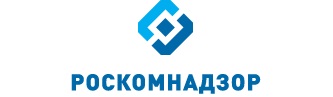 Отчето результатах деятельности Управления Роскомнадзора по Волгоградской области и Республике Калмыкияза 3 квартал 2022 годаг. ВолгоградСодержаниеI. Сведения о выполнении полномочий, возложенных на территориальный орган Роскомнадзора1.1. Результаты проведения плановых контрольных (надзорных) мероприятий  и мероприятий мониторинга безопасности1.2. Результаты проведения внеплановых контрольных (надзорных) мероприятий  и мероприятий мониторинга безопасности1.3. Выполнение полномочий в установленных сферах деятельности1.3.1. Основные функции1.3.2. Обеспечивающие функцииII. Сведения о показателях эффективности деятельностиIII. Выводы и предложенияI. Сведения о выполнении полномочий, возложенных на территориальный орган РоскомнадзораВ Управлении, по состоянию на 30.09.2022 имеется информация:	- о 3510 операторах связи, которым принадлежит 7971 лицензия (с территорией действия – Волгоградская область, Республика Калмыкия или юридическим адресом на территории данных субъектов Российской Федерации) на оказание услуг в области связи, из них: 6998 лицензий на предоставление услуг электросвязи, 553 - на предоставление услуг почтовой связи, 420 -  на предоставление услуг связи для целей эфирного и кабельного вещания. Им принадлежит 166 лицензий на вещание, 35954 РЭС, 1 ВЧУ и 21 франкировальная машина.- о 451 юридическом лице, индивидуальном предпринимателе (не операторе связи) - вещателе, которым принадлежит 889 лицензий на вещаниеИз них на территории Волгоградской области и Республики Калмыкия оказывают услуги 65 (не операторов связи, из них 32 юридических лица – региональные вещатели), которым принадлежит 112 лицензий на вещание (из них 62 – региональным вещателям).- о 426 юридических лицах, индивидуальных предпринимателях и физических лицах - владельцах РЭС и ВЧУ, которым принадлежит 4615 РЭС, и имеющим 3 ВЧУ.Из 4615 РЭС 3956 принадлежат организациям и 659 радиолюбителям.- о 7 владельцах франкировальных машин (не владеющих лицензиями), которым принадлежит 17 франкировальных машин;- о 14178 операторах, осуществляющих обработку персональных данных;- о 179 средствах массовой информации, зарегистрированных ЦА Роскомнадзора, адреса редакций которых расположены 
на подведомственной территории, из которых:газет – 8;журналов – 45;электронных периодических изданий – 5;радиоканалов – 3;телеканалов - 5;телепрограмм – 1;сетевых изданий – 102;информационных агентств – 10;- о 159 средствах массовой информации, зарегистрированных Управлением, из которых:газет – 103;журналов – 14;телепрограмм – 2;радиоканалов –33;телеканалов - 5;бюллетеней – 1;информационных агентств – 1.Сведения о СМИ1.1. Результаты проведения плановых контрольных (надзорных) мероприятий, систематических наблюдений и мониторингов безопасности В 3 квартале 2022 года проведено 47 плановых контрольных (надзорных) мероприятий (далее - КНМ), систематических наблюдений (далее – СН) и мониторингов безопасности (далее – МБ):не проводились проверки и мероприятия СН в отношении:Доля плановых КНМ, СН и МБ, в которых выявлены нарушения действующего законодательства в 3 квартале 2021 года и в 3 квартале 2022 годаДоля плановых проверок, мероприятий СН и МБ, в которых выявлены нарушения действующего законодательства за 9 месяцев 2021 года и за 9 месяцев 2022 годаПо результатам плановых контрольных (надзорных) мероприятий, мониторингов безопасности и систематических наблюдений:- выявлено 38 нарушений норм действующего законодательства- предписания об устранении выявленных нарушений не выдавались- протоколы об АПН не составлялись1.2. Результаты проведения внеплановых контрольных (надзорных) мероприятий, систематических наблюдений и мониторингов безопасностиВ 3 квартале 2022 года проведено 28 внеплановых контрольных (надзорных) мероприятий (далее - КНМ), систематических наблюдений (далее – СН) и мониторингов безопасности (далее – МБ):Доля внеплановых КНМ, СН и МБ, в которых выявлены нарушения действующего законодательства в 3 квартале 2021 года и в 3 квартале 2022 годаДоля внеплановых КНМ, СН и МБ, в которых выявлены нарушения действующего законодательства           за 9 месяцев 2021 года и за 9 месяцев 2022 годаПо результатам внеплановых контрольных (надзорных) мероприятий, систематических наблюдений и мониторингов безопасности:- выявлено 6 нарушений норм действующего законодательства- предписания об устранении выявленных нарушений не выдавались:- протоколы об АПН не составлялись1.3. Выполнение полномочий в установленных сферах деятельности1.3.1. Основные функцииВ сфере средств массовых коммуникаций (СМИ, вещатели)Полномочия выполняют – 6,5 единиц (с учетом вакантных должностей)Государственный контроль и надзор за соблюдением законодательства Российской Федерации в сфере электронных СМИ (сетевые издания, иные интернет-издания)* 1 ПЛН СН СМИ отменено в связи с прекращением деятельности СМИ по решению учредителя.Государственный контроль и надзор за соблюдением законодательства Российской Федерации в сфере печатных СМИ* 1 СН СМИ отменено в связи с прекращением деятельности СМИ по решению учредителя.** 3 СН СМИ отменены в связи с прекращением деятельности СМИ по решению учредителя.Государственный контроль и надзор за соблюдением законодательства Российской Федерации в сфере телерадиовещания* 1 СН СМИ отменено в связи с прекращением деятельности СМИ по решению учредителя.** 1 СН СМИ отменено в связи с прекращением деятельности СМИ по решению учредителя.Государственный контроль и надзор за представлением обязательного федерального экземпляра документов в установленной сфере деятельности федеральной службы по надзору в сфере связи, информационных технологий и массовых коммуникаций* 4 СН СМИ отменены в связи с прекращением деятельности СМИ по решению учредителя.** 1 СН СМИ отменено в связи с прекращением деятельности СМИ по решению учредителя.Государственный контроль и надзор за соблюдением лицензионных требований владельцами лицензий на телерадиовещанииГосударственный контроль и надзор в сфере защиты детей от информации, причиняющей вред их здоровью и (или) развитию, - за соблюдением требований законодательства Российской Федерации в сфере защиты детей от информации, причиняющей вред их здоровью и (или) развитию, к производству и выпуску средств массовой информации, вещанию телеканалов, радиоканалов, телепрограмм и радиопрограмм, а также к распространению информации посредством информационно-телекоммуникационных сетей (в том числе сети интернет) и сетей подвижной радиотелефонной связи* 1 СН СМИ отменено в связи с прекращением деятельности СМИ по решению учредителя.** 5 СН СМИ отменено в связи с прекращением деятельности СМИ по решению учредителя.*** 1 СН СМИ отменено в связи с прекращением деятельности СМИ по решению учредителя.За 3 квартал 2022 года проведен мониторинг информации (операторы связи, предоставляющие телематические услуги связи), содержащейся в ЕИС Роскомнадзора («Факты авторизации ОС для получения выгрузки из реестра для ТО»).По состоянию на 30.09.2022 авторизовано операторов связи:- в Волгоградской области 	-   32;- в Республике Калмыкия 	-   1;Сведения о регистрации ОС в Едином реестреВолгоградская областьРеспублика Калмыкия- из 33 операторов связи, прошедших регистрацию, 8 операторов связи получают выгрузки через зарегистрированных в Едином реестре операторов связи:За 3 квартал 2022 года фактов не авторизации операторов связи (при оказании ими услуг доступа в сеть «Интернет) в ЕАИС «Единый реестр доменных имен, указателей страниц сайтов в информационно-телекоммуникационной сети «Интернет», содержащих информацию, распространение которой в Российской Федерации запрещено», не выявлено, административные дела не возбуждались.За 3 квартал 2022 года по результатам мониторинга автоматизированной системы контроля за соблюдением операторами связи требований, установленных статьями 15.1-15.4 Федерального закона от 27.07.2006 № 149-ФЗ «Об информации, информационных технологиях и о защите информации» (АС «РЕВИЗОР»), актов мониторинга, которыми могло быть зафиксировано невыполнение операторами связи требований по ограничению доступа к ресурсам в сети «Интернет», доступ к которым на территории Российской Федерации запрещён, из ФГУП «ГРЧЦ» в Управление, не поступало.Полученные материалы мониторинга АС «Ревизор» за 3 кв. 2021/ 3 кв. 2022За 3 квартал 2022 года операторам связи Предостережения о недопустимости нарушения обязательных требований не объявлялись.Государственный контроль и надзор за соблюдением лицензионных требований владельцами лицензий на изготовление экземпляров аудиовизуальных произведений, программ для ЭВМ, баз данных и фонограмм на любых видах носителейМероприятия не планировались и не проводились.Организация проведения экспертизы информационной продукции в целях обеспечения информационной безопасности детейУправление Роскомнадзора по Волгоградской области и Республике Калмыкия осуществляет полномочия по организации проведения экспертизы информационной продукции в целях обеспечения информационной безопасности детей на основании Положения об Управлении Федеральной службы по надзору в сфере связи, информационных технологий и массовых коммуникаций по Волгоградской области и Республике Калмыкия, утвержденного приказом Роскомнадзора от 25.01.2016 № 48.  Деятельность по организации проведения экспертизы информационной продукции в целях обеспечения информационной безопасности детей регламентирована «Порядком проведения экспертизы информационной продукции в целях обеспечения информационной безопасности детей», утвержденным Приказом Министерства связи и массовых коммуникаций Российской Федерации от 29.08.2012 № 217.За 9 месяцев 2022 года Управлением организовано 2 мероприятия по проведению экспертизы (экспресс - исследования) информационной продукции посредством АС МСМК (0 - в 3 квартале 2022 года), из них: 1 – СМИ сетевое издание «Блокнот Волгоград» (по обращению граждан): на предмет соблюдения требований ч. 1 ст. 4 закона «О СМИ» в части запрета на разглашение тайны, ч. 3 ст. 41 Закона «О СМИ» в части запрета на распространение информации о несовершеннолетнем, подозреваемом в совершении преступления, без согласия несовершеннолетнего и его законного представителя. По результатам экспресс - исследования карточка нарушения была отклонена Управлением. Анализ заключения показал, что экспертами осуществлено экспресс - исследование не по тем критериям, которые были указаны Управлением. Вместо распространения информации о несовершеннолетнем, подозреваемом в совершении преступления, без согласия самого несовершеннолетнего и его законного представителя, исследовано распространение информации о несовершеннолетнем, пострадавшем в результате противоправных действий (бездействия). 1 – СМИ телеканал «Электронные Радио Оптические Системы» («ЭРОС»)»: на предмет соблюдения ст. 12 Федерального закона от 29.12.2010 № 436-ФЗ «О защите детей от информации, причиняющей вред их здоровью и развитию» (несоответствие знака информационной продукции (16+) возрастной категории информационной продукции (18+)). Нарушение требований ст. 12 ФЗ № 436-ФЗ подтверждено экспертами. Заключение приобщено к материалам систематического наблюдения.За 9 месяцев 2022 года Управлением запланировано 108 мероприятий систематического наблюдения (35 – в 3 квартале 2022 года) в отношении СМИ. Проведено 101 систематическое наблюдение (34 – в 3 квартале 2022 года), отменено 7 систематических наблюдений (1 – в 3 квартале 2022 года) в связи с прекращением деятельности СМИ по решению учредителя.Кроме того, проведено 10 внеплановых систематических наблюдений в отношении СМИ (6 – в 3 квартале 2022 года).В ходе проведения контрольно-надзорных мероприятий в отношении СМИ выявлено 74 нарушения, из них 31 – в 3 квартале 2022 года:-  Злоупотребление свободой массовой информации посредством использования средств массовой информации для распространения материалов, содержащих нецензурную брань – 3 (0 – в 3 квартале 2022 года);- Злоупотребление свободой массовой информации посредством разглашения сведений, прямо или косвенно указывающих на личность несовершеннолетнего, совершившего преступление либо подозреваемого в его совершении, а равно совершившего административное правонарушение или антиобщественное действие, без согласия самого несовершеннолетнего и его законного представителя – 1 (0 – в 3 квартале 2022 года);- Злоупотребление свободой массовой информации посредством распространения информации об общественном объединении или иной организации, включенных в опубликованный перечень общественных и религиозных объединений, иных организаций, в отношении которых судом принято вступившее в законную силу решение о ликвидации или запрете деятельности по основаниям, предусмотренным Федеральным законом от 25.07.2002 № 114-ФЗ «О противодействии экстремистской деятельности» или об организации, включенной в опубликованный единый федеральный список организаций, в том числе иностранных и международных организаций, признанных в соответствии с законодательством Российской Федерации террористическими, без указания на то, что соответствующее общественное объединение или иная организация  ликвидированы или их деятельность запрещена – 1 (0 - в 3 квартале 2022 года); - Злоупотребление свободой массовой информации посредством распространения сообщения и материалов о физическом лице, включенном в Реестр физических лиц, выполняющих функции иностранного агента, без указания на то, что данное лицо является физическим лицом, выполняющим функции иностранного агента – 2 (2 – в 3 квартале 2022 года);- Изготовление или распространение продукции не прошедшего перерегистрацию в установленном законом порядке средства массовой информации – 2 (0 – в 3 квартале 2022 года);- Нарушение порядка объявления выходных данных в выпуске средства массовой информации – 8 (5 – в 3 квартале 2022 года);- Нарушение порядка утверждения и изменения устава редакции или заменяющего его договора и отсутствия в уставе редакции или заменяющем его договоре определения основных прав и обязанностей журналистов – 10 (6 – в 3 квартале 2022 года);- Нарушение требований о предоставлении обязательного экземпляра документов – 15 (4 – в 3 квартале 2022 года);- Невыход средства массовой информации в свет более одного года – 7 (2 – в 3 квартале 2022 года);- Неуведомление об изменении места нахождения учредителя и (или) редакции, периодичности выпуска и максимального объема средства массовой информации, принятия решения о прекращении, приостановлении или возобновлении деятельности средства массовой информации – 11 (6 – в 3 квартале 2022 года);- Опубликование в средствах массовой информации программ теле - и (или) радиопередач, перечней и (или) каталогов информационной продукции без размещения знака информационной продукции либо со знаком информационной продукции, не соответствующим категории информационной продукции – 7 (2 – в 3 квартале 2022 года);- Ненаправление/непредоставление устава редакции СМИ или заменяющего его договора в регистрирующий орган не позднее трех месяцев после выхода СМИ в свет – 1 (0 – в 3 квартале 2022 года);- Нарушение порядка распространения среди детей продукции СМИ, содержащей информацию, причиняющую вред их здоровью и (или) развитию – 2 (1 – в 3 квартале 2022 года);- Неисполнение обязанности о размещении социальной рекламы о вреде потребления табака при демонстрации аудиовизуального произведения, содержащего демонстрацию табачных изделий или процесса потребления табака – 2 (2 – в 3 квартале 2022 года);- Распространение на территории РФ сообщений и материалов иностранного средства массовой информации, выполняющего функции иностранного агента, и (или) российского юридического лица, выполняющего функции иностранного агента – 2 (1 – в 3 квартале 2022 года).За 9 месяцев 2022 года выявлено 1 нарушение (0 – в 3 квартале 2022 года) без проведения контрольно-надзорного мероприятия:- Несоблюдение требований о предоставлении обязательного экземпляра документов - 1 (0 – в 3 квартале 2022 года).За 9 месяцев 2022 года в отношении СМИ составлено 14 протоколов об административных правонарушениях (0 - в 3 квартале 2022 года), в том числе 1 протокол об административном правонарушении без проведения контрольно-надзорного мероприятия (0 – в 3 квартале 2022 года).За отчетный период Управлением вынесено 1 письменное предупреждение по ст. 4 Закона «О СМИ» (1 – во 2 квартале 2022 года) в отношении главного редактора и учредителя СМИ «Электронные Радио оптические Системы (ЭРОС)» (телеканал).За 9 месяцев 2022 года запланировано проведение  18 мероприятий систематического наблюдения в отношении лицензиатов-вещателей (6 – в 3 квартале 2022 года). Проведено 18 мероприятий систематического наблюдения (6– в 3 квартале 2022 года). Кроме того, за 9 месяцев 2022 года проведено 14 внеплановых систематических наблюдений в отношении лицензиатов-вещателей (4 – в 3 квартале 2022 года).В ходе проведения контрольно-надзорных мероприятий в отношении лицензиатов-вещателей за 9 месяцев 2022 года выявлено 16 нарушений, из них 9 – в 3 квартале 2022 года:- Невыполнение в установленный срок законного предписания органа (должностного лица), осуществляющего государственный надзор (контроль), об устранении выявленного нарушения – 1 (0 – в 3 квартале 2022 года);- Несоблюдение объемов вещания – 5 (3 – в 3 квартале 2022 года);- Несоблюдение даты начала вещания – 5 (3 – в 3 квартале 2022 года);- Неосуществление вещания более трех месяцев – 1 (0 – в 3 квартале 2022 года);- Нарушение периодичности и времени вещания – 3 (2 – в 3 квартале 2022 года);- Нарушение порядка объявления выходных данных – 1 (1 – в 3 квартале 2022 года).За 9 месяцев 2022 года в отношении лицензиатов-вещателей составлено 2 протокола об административном правонарушении (0 - в 3 квартале 2022 года), материалы направлены в суд, вынесены постановления, назначено административное наказание в виде штрафа.За 9 месяцев 2022 года в рамках СН СМИ в отношении телеканала «Электронные Радио Оптические Системы («ЭРОС») (1 квартал 2022 года) выявлено нарушение требований ст. 31 Закона «О СМИ» - осуществление вещания без специального разрешения (лицензии). Информация направлена в прокуратуру Волгоградской области.За отчетный период по результатам мероприятий систематического наблюдения в отношении СМИ в адрес главных редакторов СМИ и учредителей СМИ направлено 57 писем (26 – в 3 квартале 2022 года) о соблюдении требований законодательства Российской Федерации в сфере СМИ, а также 7 писем о порядке прекращения деятельности СМИ в соответствии со ст. 15, ст. 16 Закона «О СМИ» (2 – в 3 квартале 2022 года).Кроме того, в адрес учредителей СМИ/редакций СМИ направлено 10 предостережений (6 – в 3 квартале 2022 года), в адрес вещателей направлено 9 предостережений (4 – в 3 квартале 2022 года).За 9 месяцев 2022 года Управлением направлено в суды 9 административных исковых заявлений о признании регистрации СМИ недействительной (2 – в 3 квартале 2022 года).С целью исполнения письма ЦА Роскомнадзора от 26.09.2016 № 04СВ-88604 «О порядке подготовки и направления отчетов ФГУП «РЧЦ ЦФО» и ТО» группой мониторинга СМК Управления по Волгоградской области и Республике Калмыкия филиала ФГУП «ГРЧЦ» в ЮСКФО по приоритетным направлениям в 2021 году проводился мониторинг печатных и электронных средств массовой информации. Выпуски СМИ проанализированы на наличие признаков экстремизма, пропаганды наркотиков, порнографии культа насилия и жестокости, наличия нецензурной брани, распространения информации о несовершеннолетнем, пострадавшем от противоправных действий (бездействия), материалов с информацией о запрещенном общественном объединении или иной организации без указания на то, что деятельность данной организации запрещена на территории Российской Федерации, с признаками иной запрещенной информации. За 9 месяцев 2022 года сотрудниками Управления по Волгоградской области и Республике Калмыкия филиала ФГУП «ГРЧЦ» в ЮСКФО осуществлен мониторинг:- 244 (83 - в 3 квартале 2022 года, из них 70 – Волгоградская область; 13 – Республика Калмыкия) выпуска печатных СМИ;- 4807 (1710 – в 3 квартале 2022 года, из них1512 – Волгоградская область; 198 – Республика Калмыкия) выпусков  электронных СМИ;- 1104 (396 – в 3 квартале 2022 года, из них 66 – Волгоградская область; 330– Республика Калмыкия ) выпусков Интернет-ресурсов, не зарегистрированных в качестве СМИ;- 2 (2 – в 3 квартале 2022 года, их них 2 – Волгоградская область; 0 – Республика Калмыкия) выпуска радиоканалов.За 9 месяцев 2022 года в ходе мониторинга печатных средств массовой информации и СМИ, распространяющихся в сети Интернет, выявлено:- 9 случаев размещения в СМИ материалов, содержащих информацию о способах совершения самоубийства (3 – в 3 квартале 2022 года). Информация направлена на включение в Реестр;- 3 случая опубликования в редакционном материале информации об экстремистской организации без указания на то, что ее деятельность запрещена на территории РФ (0 – в 3 квартале 2022 года). По данным фактам проведено внеплановое систематическое наблюдение, составлен протокол об административном правонарушении по ч. 2 ст. 13.15 КоАП РФ, материалы направлены в суд на рассмотрение, вынесено постановление о назначении административного наказания в виде штрафа. В ЦА РКН направлена информация для принятия решения о вынесении письменного предупреждения;- 3 случая опубликования материалов, содержащих нецензурную брань (0 – в 3 квартале 2022 года). По данным фактам проведены внеплановые СН СМИ, в 2-х случаях составлены протоколы об административных правонарушениях по ч. 3 ст. 13.21 КоАП РФ, материалы направлены в суд, вынесены постановления о назначении административного наказания в виде штрафов; в 1 случае (в связи с вступлением в силу постановления Правительства   № 336 от 10.03.2022) в адрес главного редактора СМИ направлено письмо-требование об устранении нарушения. Нарушение устранено;- 7 случаев опубликования нецензурной брани в комментариях читателей (7 – в 3 квартале 2022 года). В адрес редакций СМИ направлены 3 обращения (3 - в 3 квартале 2022 года) об удалении комментариев или о корректировке комментариев. Нарушения устранены в течение суток после получения обращения Управления;- 2 случая (1 - в 3 квартале 2022 года) распространения материалов СМИ, выполняющего функции иностранного агента, без указания на то, что материал создан СМИ, выполняющим функции иностранного агента. По факту нарушений проведены внеплановые СН СМИ, в адрес главных редакторов направлены письма-требования об устранении нарушения (в связи с вступлением в силу постановления Правительства № 336 от 10.03.2022). Нарушения устранены;- 3 случая (3 – в 3 квартале 2022 года) распространения информации об НКО, выполняющей функции иностранного агента, без указания на то, что данная организация внесена в Реестр некоммерческих организаций, выполняющих функции иностранного агента. По факту выявленных нарушений проведены внеплановые СН СМИ, в адрес главных редакторов СМИ направлены письма-требования об устранении выявленных нарушений. Нарушения устранены;- 2 случая (2 – в 3 квартале 2022 года) неисполнения обязанности о размещении социальной рекламы о вреде потребления табака при демонстрации аудиовизуальных произведений, содержащих демонстрацию табачных изделий или процесс потребления табака. По фактам выявленных нарушений в адрес главных редакторов направлены письма-требования об устранении выявленных нарушений, в адрес редакций направлены предостережения о недопустимости нарушения обязательных требований.Разрешительная и регистрационная деятельность:Ведение реестра средств массовой информации, продукция которых предназначена для распространения на территории субъекта Российской Федерации, муниципального образованияУправление Роскомнадзора по Волгоградской области и Республике Калмыкия осуществляет полномочие по ведению реестра средств массовой информации, зарегистрированных территориальным органом, на основании п. 7.4.3 Положения об Управлении Федеральной службы по надзору в сфере связи, информационных технологий и массовых коммуникаций по Волгоградской области и Республике Калмыкия, утвержденного приказом руководителя Роскомнадзора от 25.01.2016 № 48. Исполнение полномочия осуществляется в рамках регистрационной деятельности, носящей заявительный характер.В ходе исполнения полномочия по ведению реестра зарегистрированных средств массовой информации нарушений административных процедур, требований нормативных правовых актов, указаний руководства Роскомнадзора со стороны сотрудников Управления допущено не было.Предложения по устранению нарушений и замечаний, выявленных при исполнении государственной услуги по регистрации СМИ в рамках внутреннего контроля, со стороны ФОУ, со стороны центрального аппарата Роскомнадзора, внешними проверяющими органами - не поступало.Ведение реестра плательщиков страховых взносов в государственные внебюджетные фонды – российских организаций и индивидуальных предпринимателей по производству, выпуску в свет (в эфир) и (или) изданию средств массовой информации (за исключением средств массовой информации, специализирующихся на сообщениях и материалах рекламного и (или) эротического характера) и предоставление выписок из негоВ соответствии с п. 3.1 ст. 58 Федерального закона от 24.07.2009 № 212-ФЗ «О страховых взносах в Пенсионный фонд Российской Федерации, фонд социального страхования Российской Федерации, Федеральный фонд обязательного медицинского страхования» права на внесение изменений в реестр плательщиков СМИ закрыты, так как льготный период для плательщиков страховых взносов закончился 31.12.2014.Регистрация средств массовой информации, продукция которых предназначена для распространения преимущественно на территории субъекта (субъектов) Российской Федерации, территории муниципального образованияПолномочие выполняют – 4 (с учетом вакантных должностей) специалиста, в должностных регламентах которых прописано полномочие.За 9 месяцев 2022 года в Управление поступило 121 заявка (13 – в 3 квартале 2022 года), их них:- первичная регистрация – 1 (1 – в 3 квартале 2022 года);- возобновление деятельности – 2 (0 – в 3 квартале 2022 года);- приостановка деятельности – 3 (1 – в 3 квартале 2022 года);- внесение изменений в реестровую запись – 5 (2 – в 3 квартале 2022 года);- прекращение деятельности – 19 (3 – в 3 квартале 2022 года);- уведомления об изменении (в рамках ст. 11 Закона о СМИ) – 14 (5 – в 3 квартале 2022 года);- выдача выписки – 77 (1 – в 3 квартале 2022 года).За 9 месяцев 2022 года Управлением внесены 6 записей в реестр зарегистрированных средств массовой информации (1 – в 3 квартале 2022 года), из них: 6 – внесение изменений в запись о регистрации СМИ (1 – в 3 квартале 2022 года), 0 – первичная регистрация (0 – в 3 квартале 2022 года).За отчетный период прекращена деятельность 19 средств массовой информации (3 – в 3 квартале 2022 года), из них:- по решению суда – 6 (2 – в 3 квартале 2022 года);- по решению учредителей – 13 (1 – в 3 квартале 2022 года).В сфере связи		лицензий на оказание услуг в области связи						7971;лицензий на вещание	- 1108РЭС и ВЧУ (всего)	-	40565франкировальные машины	- 38Полномочия выполняют –12,58 единиц (с учетом вакантных должностей)При выполнении полномочий в отношении операторов связиПо количеству плановых мероприятий в разрезе полномочий информация не может быть представлена, так как контрольные (надзорные) мероприятия – это совокупность мероприятий государственного контроля (надзора).Государственный контроль и надзор за выполнением операторами связи требований по внедрению системы оперативно-розыскных мероприятий:Государственный контроль и надзор за использованием в сети связи общего пользования, технологических сетях и сетях связи специального назначения (в случае их присоединения к сети связи общего пользования) средств связи, прошедших обязательное подтверждение соответствия установленным требованиямГосударственный контроль и надзор за соблюдением операторами связи требований к метрологическому обеспечению оборудования, используемого  для учета объема оказанных услуг (длительности соединения и объема трафика)Государственный контроль и надзор за выполнением операторами связи требований к защите сетей связи от несанкционированного доступа к ним и передаваемой по ним информацииГосударственный контроль и надзор за соблюдением операторами связи требований к оказанию услуг связиГосударственный контроль и надзор за соблюдением требований к построению сетей электросвязи и почтовой связи, требований к проектированию, строительству, реконструкции и эксплуатации сетей и сооружений связиГосударственный контроль и надзор за соблюдением установленных лицензионных условий и требований (далее - лицензионные условия) владельцами лицензий на деятельность по оказанию услуг в области связи (заполнено по плановым МБ АО «Почта России» и ПАО «Ростелеком», внеплановым проверкам/МБ)Государственный контроль и надзор за соблюдением операторами связи требований к пропуску трафика и его маршрутизацииГосударственный контроль и надзор за соблюдением требований к порядку распределения ресурса нумерации единой сети электросвязи Российской ФедерацииГосударственный контроль и надзор за соблюдением операторами связи требований к использованию выделенного им ресурса нумерации в соответствии с установленным порядком использования ресурса нумерации единой сети электросвязи Российской ФедерацииГосударственный контроль и надзор за соблюдением требований к присоединению сетей электросвязи к сети связи общего пользования, в том числе к условиям присоединенияРассмотрение обращений операторов связи по вопросам присоединения сетей электросвязи и взаимодействия операторов связи, принятие по ним решения и выдача предписания в соответствии с федеральным закономГосударственный контроль и надзор за соблюдением нормативов частоты сбора письменной корреспонденции из почтовых ящиков, ее обмена, перевозки и доставки, а также контрольных сроков пересылки почтовых отправлений и почтовых переводов денежных средствНа поднадзорной территории Волгоградской области в 3 квартале 2022 года проведен плановый мониторинг безопасности за соблюдением контрольных сроков пересылки письменной корреспонденции, в ходе которого выявлено следующее.	Волгоградская область: письменная корреспонденция межобластного потока: из 724 учтенных писем в контрольный срок поступило 659 писем или 91,02 %, поступило с превышением контрольного срока 65 писем или 8,98 %. Письменная корреспонденция внутриобластного потока: из 2221 учтенного письма в контрольный срок поступило 2102 письма или 94,64 %, поступило с превышением контрольного срока 119 писем или 5,36 %. Случаев нарушения нормативов частоты сбора письменной корреспонденции из почтовых ящиков, расположенных на территории Волгоградской области, не выявлено. Выявлен 1 случай отсутствия необходимой информации о наименовании оператора почтовой связи, присвоенном почтовому ящику номере, днях недели и времени, в которые осуществляется выемка письменной корреспонденции, на почтовом ящике, принадлежащем УФПС Волгоградской области АО «Почта России», расположенном на территории г. Волгограда. Учитывая положения постановления Правительства Российской Федерации от 10.03.2022 № 336, по факту выявленных нарушений обязательных требований оператору почтовой связи объявлено Предостережение о недопустимости нарушения обязательных требований.  В 3 квартале 2022 года в отношении АО «Почта России» на поднадзорной Управлению территории Республики Калмыкия проведено плановое наблюдение за соблюдением обязательных требований (мониторинг безопасности) в части соблюдения контрольных сроков пересылки письменной корреспонденции, в ходе которого выявлено следующее.Республика Калмыкия: письменная корреспонденция межобластного потока: из 597 учтенных писем в контрольный срок поступило 584 письма или 97,82 %, поступило с превышением контрольного срока 13 писем или 2,18 %. Письменная корреспонденция внутриобластного потока: из 215 учтенных писем в контрольный срок поступило 209 писем или 97,21 %, поступило с превышением контрольного срока 6 писем или 2,79 %. Случаев нарушения нормативов частоты сбора письменной корреспонденции из почтовых ящиков, расположенных на территории Республики Калмыкия, не выявлено. Выявлено 3 случая отсутствия или наличия неполного состава необходимой информации о наименовании оператора почтовой связи, присвоенном почтовому ящику номере, днях недели и времени, в которые осуществляется выемка письменной корреспонденции, на почтовых ящиках, принадлежащих УФПС Республики Калмыкия АО «Почта России», расположенных на территории г. Элисты. Учитывая положения постановления Правительства Российской Федерации от 10.03.2022 № 336, по факту выявленных нарушений обязательных требований оператору почтовой связи объявлено Предостережение о недопустимости нарушения обязательных требований.Результаты СН Почты сформированы в ЕИС 2.0 в соответствии с  письмом ЦА от 23.12.2019 № 07-99331 «О реализации в ЕИС 2.0 задачи по созданию формализованных документов и формированию в автоматическом режиме результатов СН Почты, порядке подготовки и направления ежеквартальных отчетов (СН Почта)».Государственный контроль и надзор за соблюдением организациями федеральной почтовой связи, операторами связи, имеющими право самостоятельно оказывать услуги подвижной радиотелефонной связи, а также операторами связи, занимающими существенное положение в сети связи общего пользования, которые имеют право самостоятельно оказывать услуги связи по передаче данных, порядка фиксирования, хранения и представления информации о денежных операциях, подлежащих контролю в соответствии с законодательством Российской Федерации  а также организации ими внутреннего контроляГосударственный контроль и надзор за соблюдением пользователями радиочастотного спектра требований к порядку его использования, норм и требований к параметрам излучения (приема) радиоэлектронных средств и высокочастотных устройств гражданского назначенияВ отношении операторов связи и владельцев производственно-технологических сетей связиГосударственный контроль и надзор за соблюдением пользователями радиочастотного спектра требований к порядку его использования, норм и требований к параметрам излучения (приема) радиоэлектронных средств и высокочастотных устройств гражданского назначения, включая надзор с учетом сообщений (данных), полученных в процессе проведения радиочастотной службой радиоконтроляРезультаты проведенных мероприятий мониторинга безопасности в отношении операторов связи - владельцев радиоэлектронных средствВ 3 квартале 2022 года мероприятия мониторинга безопасности в отношении операторов связи - владельцев радиоэлектронных средств и в отношении владельцев технологических сетей не проводились.Государственный контроль и надзор за соблюдением требований к порядку использования франкировальных машин и выявления франкировальных машин, не разрешенных к использованиюПолномочие выполняют – 3 (с учетом вакантных должностей) специалиста, в должностных регламентах которых прописано полномочие.Фиксированная телефонная связь, ПД и ТМС:По результатам мероприятий государственного контроля (надзора) в 3 квартале 2022 года:-  предписания об устранении выявленных нарушений не выдавались; - протоколы об административных правонарушениях не составлялись; - эксперты и экспертные организации для проведения проверок не привлекались.С целью пресечения нарушений обязательных требований и (или) устранению последствий таких нарушений, выявленных в ходе мероприятий, специалистами надзорных отделов с представителями операторов связи, соискателями лицензий на оказание услуг связи проводится профилактическая работа: пояснение требований законодательства, разъяснение необходимости исполнения данных требований, как в телефонном режиме, рассылке информационных писем, так и в устной беседе; а также путем информационного обеспечения деятельности Управления (размещение новостей на сайте Управления, местной прессе). Результаты проведенных мероприятий мониторинга безопасности в отношении операторов связи универсального обслуживанияПо результатам мероприятий наблюдения за соблюдением обязательных требований (мониторинг безопасности) в сфере связи в отношении Волгоградского филиала ПАО «Ростелеком» как оператора универсального обслуживания на территории Волгоградской области и Республики Калмыкия проверены 21 таксофонный аппарат  и 8 точек доступа в сеть «Интернет», выявлены нарушения обязательных требований при оказании универсальных услуг:По факту выявленных нарушений в адрес ПАО «Ростелеком» было объявлено 2 Предостережения о недопустимости нарушения обязательных требований (ввиду проводимого МБ на территории Волгоградской области и на территории Республики Калмыкия).Почтовая связьВ 3 квартале 2022 года проведено мероприятие мониторинга безопасности (далее – МБ) в отношении АО «Почта России». В ходе проведения мероприятия МБ выявлено 4 почтовых ящика, находящихся в г. Волгограде (Волгоградская область) и в г. Элисте (Республика Калмыкия), на которых не указана или указана частично информация о наименовании оператора почтовой связи, присвоенных почтовым ящикам номерах, днях недели и времени, в которые осуществляется выемка письменной корреспонденции (ст. 46 Федерального закона от 07.07.2003 № 126-ФЗ, ст. 16 Федерального закона от 17.07.1999 №176-ФЗ, п. 8  Правил оказания услуг почтовой связи, утвержденных приказом Минкомсвязи России от 31.07.2014 № 234).Учитывая положения постановления Правительства Российской Федерации от 10.03.2022 № 336, по факту выявленных нарушений обязательных требований оператору почтовой связи объявлено Предостережение о недопустимости нарушения обязательных требований.  Мероприятий наблюдения за соблюдением обязательных требований (мониторинг безопасности) в отношении альтернативных операторов почтовой связи не проводилось.Подвижная связь (радио- и радиотелефонная)В 3 квартале 2022 года в рамках осуществления полномочий в отношении операторов подвижной связи плановых проверок не проводилось.Для целей эфирного и кабельного вещанияВ 3 квартале 2022 года в отношении операторов - владельцев лицензий на оказание услуг связи для целей эфирного вещания и кабельного вещания  проверки не проводились.Взаимодействие с силовыми структурами, правоохранительными органами, органами прокуратуры и органами исполнительной властиВо исполнение Федерального закона от 02.11.2013 № 304-ФЗ «О внесении изменений в статью 44 Федерального закона «О связи» и Кодекса Российской Федерации об административных правонарушениях», а также указания ЦА (исх. от 22.04.2016 № 07ИО-35234) в части проведения совместных мероприятий на территории каждого субъекта Российской Федерации совместно с МВД РФ проведено 24 рейда по проверке соблюдения обязательных требований при заключении коммерческими представителями операторов подвижной радиотелефонной связи договоров на оказание услуг связи. По результатам совместных мероприятий выявлено 1 нарушение. Составлен 1 протокол об административном правонарушении по ст. 13.30 КоАП РФ, изъят 1 идентификационный модуль. В отчетном периоде проводился мониторинг сети Интернет на предмет незаконной реализации SIM-карт. Признаков нарушений в Волгоградской области не выявлено.В соответствии с распоряжениями Генерального штаба ВС РФ в течение 9 месяцев 2022 года 4 раза проводились мероприятия по контролю исполнения временных запретов на использование радиоэлектронных средств. При проведении данных мероприятий нарушений исполнения временного запрета не выявлено.Результаты работы Управления во взаимодействии с предприятиями радиочастотной службы при осуществлении контрольно-надзорной деятельности  приведены в таблице:Разрешительная  и регистрационная деятельность:Выдача разрешений на применение франкировальных машин:Полномочие выполняют – 3 (с учетом вакантных должностей) специалиста, в должностных регламентах которых прописано полномочие.Выдача разрешений на судовые радиостанции, используемые на морских судах, судах внутреннего плавания и судах смешанного (река-море) плаванияПолномочие выполняют – 3 (с учетом вакантных должностей) специалиста, в должностных регламентах которых прописано полномочие.*В количество поступивших заявок включены:-заявки на выдачу разрешений на судовые радиостанции-заявки на прекращение действия разрешения на судовые радиостанцииРегистрация радиоэлектронных средств и высокочастотных устройств гражданского назначенияПолномочие выполняют – 3 (с учетом вакантных должностей) специалиста, в должностных регламентах которых прописано полномочие.Сравнительные данные о количестве отказов в выдаче свидетельств о регистрации РЭС и ВЧУ в соответствии с постановлением Правительства РФ от 12.10.2004 № 539 и причинах отказов:Основанием для отказа в регистрации радиоэлектронных средств и высокочастотных устройств является:а) несоответствие представляемых документов требованиям, установленным  Правилами регистрации РЭС и ВЧУ;б) непредставление документов, необходимых для регистрации радиоэлектронных средств и высокочастотных устройств в соответствии с настоящими Правилами;в) наличие в документах, представленных заявителем, недостоверной или искаженной информации;г) несоответствие сведений о технических характеристиках и параметрах излучений радиоэлектронных средств и высокочастотных устройств, а также условий их использования требованиям, установленным в разрешении на использование радиочастот (радиочастотных каналов), техническим регламентам и национальным стандартам;д) невыполнение заявителем условия, установленного в разрешении на использование радиочастот или радиочастотных каналов, в части предельного срока регистрации радиоэлектронного средства.Участие в работе приемочных комиссий по вводу в эксплуатацию сооружений связиПолномочие выполняют –12,58 единиц (с учетом вакантных должностей)Основными недостатками, выявленными при обследовании сооружений связи, являются:- отсутствие документов, подтверждающих организацию мероприятий по внедрению СОРМ на сооружении связи.В сфере защиты персональных данных:Государственный контроль и надзор за соответствием обработки персональных данных требованиям законодательства Российской Федерации в области персональных данныхПолномочия выполняют – 4,8 единиц (с учетом вакантных должностей)Мероприятия без взаимодействия с контролируемым лицомПрофилактические визитыОсновными нарушениями, выявленными в ходе проведения  мероприятий по контролю, являлись:- отсутствие согласий на обработку персональных данных, разрешенных субъектом персональных данных для распространения;- несоответствие информации, содержащейся в Реестре операторов и документе, определяющем политику в отношении обработки персональных данных;- отсутствие уведомления граждан об обработке их персональных данных с помощью метрических программ.Ведение реестра операторов, осуществляющих обработку персональных данныхВнесение сведений об Операторах в Реестр за 9 месяцев 2022 года осуществлялось без нарушения сроков.	Количество поступивших уведомлений:По состоянию на 30.09.2022 в Реестр включено 14178 операторов, осуществляющих обработку персональных данных.В целях формирования Реестра за 9 месяцев 2022 года продолжена практика направления операторам писем - запросов о необходимости представления в Уполномоченный орган по защите прав субъектов персональных данных уведомления об обработке персональных данных и информационных писем о внесении изменений в ранее представленное уведомление. Так, за 9 месяцев 2022 года в адрес операторов, осуществляющих деятельность на территории Волгоградской области и Республики Калмыкия, было направлено 1477 запросов (в 3 квартале - 323 запроса), из них о необходимости предоставления уведомлений об обработке персональных данных – 1129 запросов (в 3 квартале - 194 запроса), информационных писем о внесении изменений в сведения в реестре операторов, осуществляющих обработку персональных данных – 348 запросов (в 3 квартале - 129 запросов). Управлением подготавливались и издавались приказы по внесению операторов в реестр операторов, осуществляющих обработку персональных данных (далее - Реестр), по исключению операторов из Реестра, а также по внесению изменений в сведения в Реестре. Так, за 9 месяцев 2022 года Управлением было издано 123 приказа, из них: - 65 приказов о внесении сведений об операторах в Реестр;- 44 приказа о внесении изменений в записи об операторах в Реестре;- 14 приказов об исключении сведений об операторах из Реестра.В сфере защиты персональных данных за 9 месяцев 2022 года был составлен 51 протокол об административном правонарушении по ст. 19.7 КоАП РФ (в 3 квартале - 0).	Составленные протоколы об административных правонарушениях направлены по подведомственности в мировые суды Волгоградской области и Республики Калмыкия для рассмотрения.Мировыми судьями за 9 месяцев 2022 года 47 операторам вынесены постановления о привлечении их к административной ответственности, из них 8 - в виде штрафа, 39 - в виде предупреждения; по 4 материалам вынесены постановления об отказе в привлечении к административной ответственности, в связи с отсутствием состава и истечением срока давности привлечения к административной ответственности.Обращения гражданЗа 9 месяцев 2022 года поступило 634 обращения (в 3 квартале - 201 обращение)от физических лиц – 631;от юридических – 3;из них:- 46 находятся на рассмотрении;- 505 разъяснено;- 2 отозвано заявителем;- 0 решено положительно;- 30 меры приняты;- 51 переадресовано. Типичными вопросами, поднимаемыми гражданами в обращениях, являются жалобы на нарушение их прав и законных интересов при передаче персональных данных третьим лицам, при обработке персональных данных без их согласия, а также после отзыва согласия, на нарушение условия конфиденциальности персональных данных. Основной категорией операторов, на которые поступают жалобы, являются кредитные/микрофинансовые организации, интернет-сайты, коллекторские агентства, а также организации, осуществляющие деятельность в сфере жилищно-коммунального хозяйства. Направлено 1 исковое заявление в защиту прав неопределенного круга лиц. Исковые требования Управления удовлетворены в полном объеме.Информация о необходимости предоставления уведомлений об обработке персональных данных, а также информационных писем за 9 месяцев 2022 года была размещена в 45 печатных СМИ и 5 сетевых изданиях (в 3 квартале - в 14 печатных СМИ и 2 сетевых изданиях), а также на 49 официальных сайтах муниципальных органов власти (в 3 квартале - на 17 сайтах).За 9 месяцев 2022 года информация о необходимости предоставления уведомлений об обработке персональных данных, а также информационных писем, была размещена в следующих печатных СМИ:газета "Еланские вести" (выпуск от 20.01.2022 № 5)газета "Знамя" (выпуск от 20.01.2022 № 9)газета "Вперед" (выпуск от 22.01.2022 № 5)газета "Победа" (выпуск от 25.01.2022 № 8)газета "Сельский труженик" (выпуск от 29.01.2022 № 3)газета "Спутник" (выпуск от 03.02.2022 № 12)газета "Фроловские вести" (выпуск от 05.02.2022 № 8)газета "Элистинский курьер" (выпуск от 17.02.2022 № 6)газета "Вояж-Камышин" (выпуск от 23.02.2022 № 7)газета "Урюпинская деловая газета" (выпуск от 02.03.2022 № 8)газета "Элистинская панорама" (выпуск от 03.03.2022 № 22)газета "Ленинец" (выпуск от 05.03.2022 № 8)газета "Калач-на-Дону" (выпуск от 10.03.2022 № 20)газета "Вестник" (выпуск от 12.03.2022 № 29)газета "Рассвет" (выпуск от 19.03.2022 № 10)газета "Прихоперье" (выпуск от 07.04.2022 № 42)газета "Приморские известия" (выпуск от 09.04.2022 № 13)газета "Сельская новь" (выпуск от 09.04.2022 № 13)газета "Нива" (выпуск от 09.04.2022 № 41)газета "Искра" (выпуск от 09.04.2022 № 27)газета "Междуречье" (выпуск от 12.04.2022 № 39)газета "Ударник" (выпуск от 13.04.2022 № 29 (11333)газета "Сельский труженик" (выпуск от 14.05.2022 № 18)газета "Донской вестник" (выпуск от 14.05.2022 № 38)газета "Хальмг Унн" (выпуск от 17.05.2022 № 51(18746)газета "Элистинский курьер" (выпуск от 19.05.2022 № 18) газета "Ольховские вести" (выпуск от 20.05.2022 № 55)газета "Маяк" (выпуск от 20.05.2022 № 39)газета "Элистинская панорама" (выпуск от 04.06.2022 № 66)газета "Призыв" (выпуск от 14.06.2022 № 47(17943)газета "Призыв" (выпуск от 17.06.2022 № 48(17944)газета "Заря" (выпуск от 07.07.2022 №81 (13595))газета "Уезд. Вести Камышинского района" (выпуск от 07.07.2022 №27 (704))газета "Нехаевские вести" (выпуск от 09.07.2022 №82)газета "Усть-Медведицкая газета" (выпуск от 11.07.2022 № 83)газета "Звезда" (выпуск от 12.07.2022 № 50)газета "Элистинский курьер" (выпуск от 21.07.2022 № 27 (697)газета "Придонские вести" (выпуск от 02.08.2022 № 61)газета "Даниловские вести" (выпуск от 09.08.2022 № 93)газета "Волжская правда" (выпуск от 10.08.2022 № 32)газета "Элистинская панорама" (выпуск от 03.09.2022 № 102)газета "Трибуна" (выпуск от 06.09.2022 № 98)газета "Восход" (выпуск от 10.09.2022 № 39 (13956)газета "Городские вести" (выпуск от 10.09.2022 № 101 (2230)газета "Сельский труженик" (выпуск от 24.09.2022 № 37)Информация о необходимости предоставления уведомлений об обработке персональных данных, а также информационных писем размещена в 5 сетевых изданиях:"Прихоперье"  http://prihoper34.ru/news/media/2022/4/4/vnimaniyu-yuridicheskih-lits-i-individualnyih-predprinimatelej-2/ 04.04.2022"Маяк" https://xn----7sbh4abisab1b4j.xn--p1ai/misc/13473-vnimaniyu-yuridicheskih-lic-i-individualnyh-predprinimateley.html 05.05.2022"Борьба" https://borbagazeta.ru/2022/06/03/ob-obyazannosti-predostavleniya-uvedomleniya-ob-obrabotke-personalnyh-dannyh/ 03.06.2022"Новое время" https://newtime.su/news/persona/ 04.07.2022"Заря" http://zaryagazeta.ru/news/media/2022/7/10/yuridicheskim-litsam-i-individualnyim-predprinimatelyam-napominayut-ob-obyazannosti-uvedomlyat-ob/ 10.07.2022За 9 месяцев 2022 года информация о необходимости предоставления уведомлений об обработке персональных данных, а также информационных писем была размещена на следующих сайтах:Администрация Сарпинского районного муниципального образования Республики Калмыкия:http://sarpinskoermo.ru/novosti/vnimaniyu-yuridicheskikh-lits-i-individualnykh-predprinimateley%201/  13.01.2022Администрация городского поселения р.п. Средняя Ахтуба Волгоградской области: https://www. адмрпсредняяахтуба.рф/infa-aht-20  14.01.2022Администрация городского поселения г. Ленинск Волгоградской области: https://leninsk34.ru/news/detail.php?id=1217847  14.01.2022Администрация Ольховского муниципального района Волгоградской области: http://ольховскийрайон.рф/news/vnimanie/2022-01-18-2244 18.01.2022Администрация Среднеахтубинского муниципального района Волгоградской области: https://sredneahtubinskij.volganet.ru/news/388185/  18.01.2022Администрация Новониколаевского муниципального района Волгоградской области: http://novonikolaevskij.volgograd.ru/news/388371/   19.01.2022Администрация Даниловского муниципального района Волгоградской области: http://www.danilovskiy-mr.ru/index.php/2308-vnimaniyu-yuridicheskikh-lits-i-individualnykh-predprinimatelej0202  02.02.2022Администрация Быковского муниципального района Волгоградской области: https://bykovsky.volganet.ru/Preprinimatelyam/uvedomlenie-ob-obrabotke-personalnykh-dannykh-.php 03.02.2022Администрация Малодербетовского районного муниципального образования Республики Калмыкия: http://malderadm.ru/vnimaniyu-yuridicheskikh-litc-i-individual-nykh-predprinimateley-1.html 03.02.2022Администрация Алексеевского муниципального района Волгоградской области: https://www.alex-land.ru/news/vnimaniyu-yuridicheskikh-lits-i-individualnykh-predprinimateley1/ 10.02.2022Администрация Дубовского муниципального района Волгоградской области: http://дубовка34.рф/about/info/messages/40109/ 01.03.2022Администрация Еланского муниципального района Волгоградской области: http://adm-elanrn.ru/vnimaniyu-yuridicheskikh-litc-i-individual-nykh-predprinimateley-7.html 02.03.2022Администрация Красномихайловского сельского муниципального образования Республики Калмыкия: http://krasnomihailovskoesmo-rk.ru/news/novostnaya-lenta.php?ELEMENT_ID=455 09.03.2022Администрация Яшалтинского районного муниципального образования: http://яшалтинский-район.рф/vnimaniyu-yuridicheskikh-litc-i-individual-nykh-predprenimateley.html 09.03.2022Администрация Николаевского муниципального района Волгоградской области: http://nikadm.ru/index.php/2012-04-09-17-36-53/57-2012-04-17-06-40-17/7773--2022 16.03.2022Администрация Нехаевского муниципального района Волгоградской области: http://nehaevadm.ru/about/info/news/5853/ 04.04.2022Администрация Жирновского муниципального района Волгоградской области: https://admzhirn.ru/news/news-4/13952-uvedomlenie-ob-obrabotke-personalnykh-dannykh 04.04.2022Администрация Кумылженского муниципального района Волгоградской области: http://www.kumadmin.ru/about/info/news/6067/    05.04.2022Администрация Клетского муниципального района Волгоградской области: https://adm-kletskaya.vgr.eis1.ru/news/78415639   05.04.2022Администрация Калачевского муниципального района Волгоградской области: http://kalachadmin.ru/about/info/messages/7005/ 07.04.2022Администрация Котельниковского муниципального района Волгоградской области: http://www.kotelnikovo-region.ru/about/info/messages/4614/  07.04.2022Администрация Малодербетовского сельского муниципального образования Республики Калмыкия: http://mcmo-adm.ru/vnimaniyu-yuridicheskikh-litc-i-individual-nykh-predprinimateley-0.html 11.04.2022Администрация Черноземельского районного муниципального образования Республики Калмыкия: http://черноземельский-район.рф/vnimaniyu-yuridicheskikh-litc-i-individual-nykh-predprinimateley-1.html  12.04.2022Администрация Палласовского муниципального района Волгоградской области: http://admpallas.ru/news/messages/7550/ 05.05.2022Администрация Новоаннинского муниципального района Волгоградской области: http://newanna.ru/index.php/2737-112233  05.05.2022Администрация Палласовского муниципального района Волгоградской области: http://admpallas.ru/news/messages/7559/ 11.05.2022 Администрация Малодербетовского районного муниципального образования Республики Калмыкия: http://malderadm.ru/vnimaniyu-yuridicheskikh-litc-i-individual-nykh-predprinimateley-2.html 11.05.2022Администрация Октябрьского муниципального района Волгоградской области: https://oktjabrskij.volgograd.ru/news/406937/  17.05.2022Администрация Городовиковского городского муниципального образования Республики Калмыкия: https://admgorodovikovsk.ru/news/detail.php?id=1264010  02.06.2022Администрация городского округа город Фролово Волгоградской области: http://frolovoadmin.ru/about/info/news/9717/    03.06.2022Администрация Светлоярского муниципального района Волгоградской области: https://svyar.ru/about/info/news/?ELEMENT_ID=7871 03.06.2022 Администрация Руднянского муниципального района Волгоградской области: http://adm-rudnyanskaya.ru/новости-поселения/912-вниманию-юридических-лиц-и-индивидуальных-предпринимателей-2  08.06.2022Администрация Городовиковского районного муниципального образования Республики Калмыкия http://городовиковский-район.рф/vnimaniyu-yuridicheskikh-litc-i-individual-nykh-predprinimateley-3.html   01.07.2022Администрация Лаганского районного муниципального образования Республики Калмыкия  http://85215.ru/news/media/5441-roskomnadzor-2022-inf.html  04.07.2022Администрация городского поселения город Дубовка Волгоградской области  http://www.admdubovka.ru/about/info/news/3688/05.07.2022Администрация Камышинского муниципального района Волгоградской области  https://www.rakams.ru/item/10287-vnimaniyu-yurlits-i-ip  08.07.2022Администрация Киквидзенского муниципального района Волгоградской области https://rakikv.ru/news/vnimaniyu-yuridicheskih-lic-i-individualnyh-predprinimatelei-2992.html  12.07.2022Администрация городского округа город Урюпинск Волгоградской области https://urupinsk.net/news/22518/  12.07.2022Администрация Иловлинского муниципального района Волгоградской области  https://ilovadmin.ru/about/info/messages/   13.07.2022Администрация городского поселения город Котово Волгоградской области http://котово34.рф/вниманию-юридических-лиц-и-индивидуа-15/   20.07.2022Администрация Ленинского муниципального района Волгоградской области: https://adm-leninskiy.ru/govinfo/roskomnadzor/media/2022/8/1/vnimaniyu-yuridicheskih-lits-i-individualnyih-predprinimatelej-4/  01.08.2022 Администрация Серафимовичского муниципального района Волгоградской области https://serad.ru/news/6103-vnimaniyu-yuridicheskikh-lits-i-individualnykh-predprinimatelej-6.html   02.08.2022 Администрация Малодербетовского сельского муниципального образования Республики Калмыкия: http://mcmo-adm.ru/vnimaniyu-yuridicheskikh-litc-i-individual-nykh-predprinimateley-1.html  04.08.2022Администрация городского округа-город Камышин Волгоградской области: https://www.admkamyshin.info/2022/08/08/vnimaniyu-yuridicheskih-lic-i-individualnyh-predprinimateley.html   08.08.2022 Администрация Дружненского сельского муниципального образования Республики Калмыкия: http://дружненское.рф/vnimaniyu-yuridicheskikh-litc-i-individual-nykh-predprinimateley.html 08.08.2022 Администрация Городищенского муниципального района Волгоградской области: https://www.agmr.ru/about/info/news/5292/   01.09.2022 Администрация Котовского муниципального района Волгоградской области: https://admkotovo.ru/about/info/anounces/29185/ 05.09.2022 Администрация Яшкульского районного муниципального образования Республики Калмыкия: http://www.yashkulrmo.ru/index.php/akt/2018-04-18-09-23-11/6090-2022-09-07-12-38-09 07.09.2022 Администрация городского округа город Михайловка Волгоградской области: https://mihadm.com/news/14732 11.09.2022Управлением также применяется практика информирования операторов, осуществляющих обработку персональных данных, об обеспечении безопасности персональных данных в рамках реализации Федерального Закона от 27.07.2006 № 152-ФЗ «О персональных данных», в процессе проведения плановых мероприятий по контролю, а также в ходе консультаций по телефону.Исполнение Управлением Роскомнадзора по Волгоградской области и Республике Калмыкия Плана мероприятий по реализации Стратегии институционального развития и информационно-публичной деятельности в области защиты прав субъектов персональных данных в 3 квартале 2022 годаВ целях исполнения Плана мероприятий по реализации Стратегии институционального развития и информационно-публичной деятельности в области защиты прав субъектов персональных данных в 3 квартале 2022 года проведена следующая работа:Мероприятия, запланированные на 3 квартал 2022 года, согласно Стратегии институционального развития и информационно-публичной деятельности, выполнены в полном объеме.Исполнение Управлением Роскомнадзора по Волгоградской области и Республике Калмыкия Плана мероприятий по реализации Стратегии институционального развития и информационно-публичной деятельности в области защиты прав субъектов персональных данных за 9 месяцев 2022 годаМероприятия, запланированные на 9 месяцев 2022 года, согласно Стратегии институционального развития и информационно-публичной деятельности, выполнены в полном объеме.1.3.2. Обеспечивающие функцииАдминистративно-хозяйственное обеспечение - организация эксплуатации и обслуживания помещений УправленияПолномочия выполняет – 1 единица.Помещение Управления площадью 747,7 квадратных метров, находящееся на втором этаже нежилого четырехэтажного здания, расположенного по адресу: г. Волгоград, ул. Мира, д.9, принадлежит Управлению на праве оперативного управления (Свидетельство о государственной регистрации права №34-АБ №857715 от 12.01.2015). Земельный участок под зданием, находящимся по адресу: г. Волгоград, ул. Мира, д.9, принадлежит Управлению на правах аренды по договору аренды от 20.11.2015 №119/2015 с множественностью лиц на стороне арендатора земельного участка, находящегося в собственности Российской Федерации. Арендную плату за свою часть неделимого земельного участка, в соответствие с занимаемой площадью офиса, которая составляет 8,03% от общей площади здания, Управление оплачивает на основании ежегодно заключаемого договора по оплате аренды доли земельного участка. Расчет арендной платы, в соответствие с Земельным Кодексом РФ, производится на основании кадастровой стоимости земельного участка и определяется не выше земельного налога, рассчитанного в отношении такого земельного участка. В 2022 году арендная плата составит 19 738,87 рубля.Помещение территориального отдела Управления в г. Элисте (далее – Объект), площадью 76,5 квадратных метров, находящееся на втором этаже нежилого двухэтажного здания (далее – Здание), расположенного по адресу: Республика Калмыкия, г. Элиста, 3-ий микрорайон, д.18«В», принадлежит Управлению на правах аренды по государственному контракту от 27.12.2021 № 6 с индивидуальным предпринимателем Шуругчеевым Давидом Санчиевичем.  Арендная плата по контракту в 2022 году составляет 1021917,60 рубля. В арендную плату включены: плата за временное владение и временное пользование помещениями Объекта, плата за временное пользование инженерно-технической инфраструктурой Здания, коммунальные и эксплуатационные платежи, плата за уборку помещения, плата за негативное воздействие на окружающую среду в части оплаты за услуги по приему и размещению твердых бытовых отходов (т.к. все образующиеся отходы от деятельности Арендатора являются собственностью Арендодателя), использование технических средств охраны и видеонаблюдения, охранно-пожарная сигнализация. Для сохранности автомобилей территориального отдела Управления в г. Элисте арендован гараж по договору от 27.12.2021 № 5 с индивидуальным предпринимателем Очировой Тамарой Семеновной.На возмещение затрат по коммунальным услугам (электроснабжение, водоснабжение, теплоснабжение), а также на возмещение эксплуатационных затрат в офисе Управления, расположенном в г. Волгограде по адресу: ул. Мира, д. 9, заключен договор от 28.02.2022 № 91/22-Ф34/8.4.8.4-01-10-2022 с УФПС Волгоградской области АО «Почта России». Вывоз мусора, производимого Управлением, осуществляется ООО «Ситиматик – Волгоград» по договору от 28.02.2022 № 3733/22.Охрана офиса Управления по адресу: г. Волгоград, ул. Мира, д. 9 осуществляется посредством физической охраны по контракту, заключенному Федеральной службой (Роскомнадзором) централизованно, а также за пределами рабочего времени посредством централизованной пультовой охраны по договору от 20.12.2021 № 3 с ФГУП «Охрана» Росгвардии. На основании договора с ООО «СТАС» от 18.02.2022 №100040563122100018 ежемесячно проводится регламентное техническое обслуживание автоматической пожарной сигнализации помещений офиса Управления по адресу: г. Волгоград, ул. Мира, д.9.На основании договора с ФГУП «Охрана» Росгвардии от 20.12.2021 № 4 ежемесячно проводится регламентное техническое обслуживание средств охраны помещения офиса Управления по адресу: г. Волгоград, ул. Мира, д.9.По адресу: г. Волгоград, ул. Московская, 4 на земельном участке площадью 972 кв. м., находящемся в постоянном (бессрочном) пользовании Управления (Свидетельство № 34-АБ №756914 от 07.10.2015), расположены гаражные боксы для размещения автомобилей Управления. По электроснабжению гаражных боксов  заключен договор с ПАО «Волгоградэнергосбыт» от 08.02.2022 № 5029415/22. Расходы по оплате услуг связи (телефонии)  оплачиваются централизованно Федеральной службой (Роскомнадзором) по государственному контракту с ПАО «Ростелеком». Телекоммуникационные услуги Управления оплачиваются в рамках того же контракта.На период 2022 года Управлением заключены договоры на услуги связи, в том числе:на услуги почтовой связи общего пользования с УФПС Волгоградской области АО «Почта России» от 28.12.2021 № 8.4.1.1-01-1444-2021;на услуги связи общего пользования с УФПС Республики Калмыкия АО «Почта России» от 28.12.2021 № 660/21- ДОГ - Ф08/743;на услуги подвижной радиотелефонной связи с ПАО «Мегафон» от 28.01.2022 № 510014438770 для обеспечения исполнения функций Управления;на предоставление услуг по отправке телеграмм для обеспечения исполнения функций Управления от 14.02.2022 № 87 с ПАО «Ростелеком». Все услуги предоставляются своевременно и в полном объеме.Выполнение функций государственного заказчика - размещение в установленном порядке заказов на поставку товаров, выполнение работ, оказание услуг для обеспечения нужд УправленияПолномочия возложены на контрактную службу (5 чел.) и Единую комиссию (5 чел.) (Приказ Управления от 07.12.2017 года № 211).За 9 месяцев 2022 года размещено 9 заказов с проведением конкурентных процедур на общую сумму заключенных контрактов 1 018 031,34 рубль, в том числе из лимитов бюджетных обязательств, выделенных на 2022 год – 964 372,94 рубля:- приобретение бензина и дизельного топлива на 1, 2,3,4 кварталы 2022 года; - приобретение расходных материалов к компьютерной технике (картриджей для принтеров и МФУ)- закупка не состоялась;-приобретение немаркированных конвертов;-приобретение офисной бумаги (2 закупки);-приобретение работ по демонтажу и монтажу системы кондиционирования воздуха.По итогам размещения заказов экономия в 2022 году составила 162 347,50 рублей. Из лимитов 2022 года, выделенных для осуществления закупочной деятельности в сумме 6 462 500,00 рублей, заключено контрактов и договоров с единственным поставщиком в соответствие со статьей 93 Федерального закона 44-ФЗ «О контрактной системе в сфере закупок» на общую сумму 5 516 731,64 рубль, в том числе:По пункту 1 статьи 93 части 1 (закупки в сфере естественных монополий) – 2 контракта с АО «Почта России» на предоставление общедоступных услуг связи на общую сумму 1 159 995,70 рублей;По пункту 4 статьи 93 части 1 (закупки до шестисот тыс. рублей) – на общую сумму 1 817 599,45 рублей;По пункту 23 статьи 93 части 1 (возмещение затрат по эксплуатационным и коммунальным расходам помещения, переданного в оперативное управление, находящегося в здании с другими лицами, пользующимися нежилыми помещениями, находящимися в данном здании) – 1 контракт на сумму 1 476 518,89 рублей;По пункту 29 статьи 93 части 1 (заключение договора энергоснабжения с гарантирующим поставщиком) – 1 контракт на 1 100,00 рублей;По пункту 32 статьи 93 части 1 (аренда имущества) – 2 контракта на общую сумму 1 061 517,60 рублей.Защита государственной тайны- обеспечение в пределах своей компетенции защиты сведений, составляющих государственную тайнуПолномочие выполняют – 1 единицаРабота со сведениями, составляющими государственную тайну, проводится в Управлении в соответствии с требованиями Федерального закона «О государственной тайне» от 21.07.1993 № 5485-1-ФЗ, Инструкции по обеспечению режима секретности в Российской Федерации, утвержденной постановлением Правительства РФ от 05.01.2004 № 3-1, постановления Правительства Российской Федерации «Об утверждении инструкции о порядке допуска должностных лиц и граждан Российской Федерации к государственной тайне» от 06.02.2010 № 63. Работа с документами, содержащими государственную тайну, их изготовление и хранение осуществляется в режимно-секретном помещении, функционирование которого согласовано с Управлением Федеральной службы безопасности по Волгоградской области.За 9 месяцев 2022 года проведены следующие мероприятия:- комиссией проведена проверка наличия документов, содержащих сведения, составляющие государственную тайну;- подготовлен доклад в Роскомнадзор о ведение работ по защите сведений, составляющих государственную тайну;- проведены работы по аттестации автоматизированного рабочего места в РСП.Иные функции - организация внедрения достижений науки, техники и положительного опыта в деятельность подразделений и территориальных органов РоскомнадзораВнедрено и используется программное обеспечение автоматизированного контроля исполнения операторами, предоставляющими телематические услуги связи, обязанности по своевременной блокировке интернет – ресурсов, включенных в единый реестр запрещенной информации Роскомнадзора.На автоматизированные места пользователей  произведён ввод в эксплуатацию современного программного обеспечения защиты информации от несанкционированного доступа и антивирусная защита.В Управлении используются средства электронного документооборота с различными организациями с применением электронной подписи.Иные функции – осуществление организации и ведение гражданской обороныПолномочие выполняет – 1 единицаВ соответствии с номенклатурой и объемами средств индивидуальной защиты, создаваемых в Федеральной службе по надзору в сфере связи, информационных технологий и массовых коммуникаций, утвержденной Руководителем Роскомнадзора 26.09.2011 (с учетом изменившегося штата в 2013 году), обеспеченность сотрудников средствами индивидуальной защиты составляет:Иные функции - работа по охране трудаОхрана труда в Управлении организована в соответствии с требованиями Конституции Российской Федерации, Трудового Кодекса Российской Федерации, нормативных правовых документов и локальных  актов Управления  по охране труда.В Управлении штатных подразделений по охране труда нет. Функции специалиста по охране труда закреплены за штатными сотрудниками.Численность сотрудников на 30.09.2022 составляет:- по штату - 50 человек;- фактически – 47 человек.В соответствии с требованиями статьи 212 Трудового кодекса Российской Федерации Управлением обеспечиваются безопасные условия и охрана труда, а именно:-приказом руководителя Управления от 28 июня 2017 года № 95 утверждена программа проведения вводного инструктажа по охране труда;-приказом и.о. руководителя Управления от 07.12.2017 №212 утверждено Положение о системе управления охраной труда в Управлении;-приказом и.о. руководителя Управления от 08.12.2017 № 216 назначены лица, ответственные за организацию работы по охране труда в Управлении Федеральной службы по надзору в сфере связи, информационных технологий и массовых коммуникаций по Волгоградской области и Республике Калмыкия (с изменениями от 20.11.2020 №169);-приказом и.о. руководителя Управления от 08.12.2017 № 217 утвержден состав комиссии по проверке знаний требований охраны труда  в Управлении (с изменениями от 11.02.2021 №14);	-приказом  руководителя Управления от 12.01.2018 № 4-ах пересмотрены и введены в действие инструкции по охране труда в Управлении;-приказом руководителя Управления от 29.12.2018 № 271 «О закреплении ответственности по обеспечению требований охраны труда в структурных подразделениях Управления Роскомнадзора по Волгоградской области и Республике Калмыкия» закреплена персональная ответственность каждого руководителя структурного подразделении Управления, с закреплением помещения, в котором осуществляется выполнение работ;-приказом руководителя Управления от 20.11.2020 № 170 «О назначении ответственных лиц за состоянием противопожарной безопасности в Управлении Роскомнадзора по Волгоградской области и Республике Калмыкия» закреплена персональная ответственность за состояние противопожарной безопасности в Управлении.	Результаты  Специальной оценки условий труда, проведенной в период с 31 марта 2017 года по 31 мая 2017 года с привлечением экспертов ООО «Региональное агентство по охране труда», действуют до мая 2022 года (основание: договор от 31 марта 2017 года № 64). По заключению экспертов условия труда в Управлении  соответствуют 2 классу условий труда по степени вредности и (или) опасности, т.е. признаны допустимыми. Допустимыми признаются условия, при которых на работника воздействуют вредные и (или) опасные производственные факторы, уровни воздействия которых, не превышают уровни, установленные нормативами (гигиеническими нормативами) условий труда, а измененное функциональное состояние организма работника восстанавливается во время регламентированного отдыха или к началу следующего рабочего дня. В результате деятельности Управления за 9 месяцев 2022 года проведены мероприятия, направленные на обеспечение безопасных условий и соблюдение требований охраны труда, а именно:1. Приказом руководителя Управления от 29.12.2021 № 20-ах утвержден План мероприятий Управления по охране труда на 2022 год;2. Случаи производственного травматизма и профзаболеваний во втором квартале 2022 отсутствуют. 3. Работники Управления обеспечены сертифицированными средствами индивидуальной защиты. Коллективных средств защиты Управление не имеет.	4. Управлением заключены договоры с учреждениями, имеющими соответствующие разрешения на проведение предрейсовых медицинских осмотров работников, занятых с движением транспорта, для определения пригодности этих работников для выполнения поручаемой работы и предупреждения профессиональных заболеваний (основание: договор от 15.12.2021 № 2/ПР, заключенный с ГУЗ «Клиническая поликлиника №3» в г. Волгограде, договор  от 14.12.2021 № 1, заключенный с ООО «Автосервис» в г. Элисте).	5. Управлением заключен договор на выполнение работ по  содержанию в исправном состоянии автоматической пожарной сигнализации, системы  оповещения  людей о пожаре (основание: договор от 18.02.2022 №100040563122100018, заключенный с ООО «СТАС»).6. Управлением в целях поддержания санитарно-гигиенических норм организован вывоз твердых бытовых отходов (основание: договор от 28.02.2022 №3733/22 с ООО «Ситиматик - Волгоград»).7. В целях обеспечения безопасности работников Управления, принятия мер к ликвидации аварийных ситуаций осуществляется физическая охрана объектов Управления силами ФГУП «Охрана» Росгвардии (основание ГК от 20.07.2021 № 0173100013821000013, основание ГК от 28.02.2022 № 0173100013822000001, заключенные Федеральной службой по надзору в сфере связи, информационных технологий и массовых коммуникаций).8. Управлением, в целях поддержания в исправном состоянии транспортных средств, заключены договоры по диагностике, техническому осмотру, текущему ремонту и обслуживанию автомобилей (основание: договор от 31.01.2022 № 12 с ООО «Автоцентр»; договор от 10.02.2022 №14 с ООО «ОЦДА»; договоры с ООО «ВЭЛЬЮ»: от 15.03.2022 №19/22, от 22.03.2022  №20/22, от 26.05.2022 №40/22, от 17.06.2022 №21/22; от 10.08.2022№ 62/22, договор с ООО «АвтоТехСервис» от 12.04.2022 №18, от 01.07.2022 №21; договор с ИП Табакова Е.В. от 08.07.2022 №55).9. В целях соблюдения противопожарной безопасности заключен договор на годовое обслуживание пожарных кранов (основание: договор от 21.03.2022 № 100040563122100022 с ООО «ТРАНССНАБ»).10. Управлением принимаются меры по увеличению гражданской ответственности среди сотрудников и работников Управления в условиях повышенной готовности в связи с распространением новой коронавирусной инфекции.10.1. Управлением усилены требования к санитарным нормам, предъявляемым при обработке и уборке служебных помещений. 10.2. Сотрудники Управления обеспечены гигиеническими моющими средствами, дезинфицирующими средствами для рук (санитайзеры);10.3. Управлением приобретены  дезинфицирующие моющие средства для уборки помещения (основание: договор от 03.06.2022 № 10004056312210042 с ООО «Офисмаг-Поволжье»)10.4. Ежедневно по графику осуществляется обеззараживание служебных помещений бактерицидными рециркуляторами (8:00-9:30, 13:00-14:30).10.5. До сотрудников Управления доведены методические рекомендации «Порядок проведения вакцинации взрослого населения против COVID-19».11. Для обеспечения сотрудников Управления чистой питьевой водой соблюдаются санитарные условия содержания водоочистителей (пурифайеров). Кадровое обеспечение деятельности - документационное сопровождение кадровой работыПолномочие выполняют – 1 единица Численный состав Управления на 30.09.2022:Подготовка статистической отчетности по кадрам:1. По форме № 1-Т (ГС) «Сведения о численности и фонде заработной платы, дополнительном профессиональном образовании государственных гражданских служащих и муниципальных служащих за 2021 год».2. По форме № П-4 (НЗ) за 4 квартал 2021 года, за 1, 2 кварталы 2022 года.3. Отчет по кадровой работе для ЦА за 1, 2,3 кварталы 2022 года. 4. Отчет СЗВ-Стаж за 2021 год.5. СЗВ-ТД за январь, февраль, март, апрель, май, июнь, июль 2022 года.6. Отчет о квотировании рабочих мест для инвалидов в ЦЗН за январь, февраль, март, апрель, май, июнь, июль, август, сентябрь 2022 года.Ведение кадрового делопроизводства:За 9 месяцев 2022 года:принято на работу – 4 человека (3 гражданских служащих; 1 работник, в том числе в 3 квартале 0 человек);уволено – 4 человека (3 гражданских служащих, 1 работник, в том числе в 3 квартале - 0 человек);переведено на другую должность – 3 человека (в том числе в 3 квартале – 0 человек).2. Подготовка проектов приказов по основной деятельности, личному составу, отпускам, о командировании и других за 9 месяцев 2022 года – 266 приказов, в том числе в 3 квартале - 86 приказов.3. Осуществление кадровой работы по ведению трудовых книжек, личных карточек, журналов, личных дел, изготовление удостоверений, подготовке служебных контрактов и другой работы за 9 месяцев 2022 года – 242 ед., в том числе в 3 квартале - 102 ед.4. Проведение работы по внесению сведений о кадровом составе и штатном расписании в ЕИС за 9 месяцев 2022 года - 10 ед., в том числе в 3 квартале – 1 ед.5. Отправка писем в СЭД за 9 месяцев 2022 года – 118 писем, в том числе в 3 квартале – 25 писем.6. Работа в программах 1С Зарплата и Кадры бюджетного учреждения, ЕИСУКС.7. За 9 месяцев 2022 года проведены:- конкурс на включение в кадровый резерв для замещения должностей старшей группы. По итогам конкурса 3 человека включены в кадровый резерв для замещения должностей старшей группы.- конкурс на замещение вакантной должности государственной гражданской службы. В конкурсе участвовали 2 человека, один из которых признан победителем (в 3 квартале 2022 года конкурсы не проводились).8. За 9 месяцев 2022 года проведено 4 заседания комиссии по исчислению стажа гражданских служащих и работников Управления (в 3 квартале 2022 года заседания не проводились).9. За 9 месяцев 2022 года проведена аттестация 5 государственных гражданских служащих Управления (в 3 квартале аттестация не проводилась). 10. За 9 месяцев 2022 года присвоен классный чин государственной гражданской службы Российской Федерации 3 гражданским служащим Управления (в 3 квартале 2022 года присвоен классный чин 1 государственному гражданскому служащему).11. За 9 месяцев 2022 года в кадровый резерв по итогам конкурса включены 3 человека, а также исключено 2 гражданина в связи с истечением срока пребывания в кадровом резерве и 4 гражданских служащих в связи с назначением на должность гражданской службы, в том числе в 3 квартале 2022 года изменения в кадровом резерве не проводились.12. Ведение воинского учета и бронирования работников Управления: За 9 месяцев 2022 года:- направлены списки военнообязанных в военные комиссариаты для сверки сведений – 3 письма.В том числе в 3 квартале 2022 года:- оформлена отсрочка от призыва по мобилизации и в военное время 1 гражданскому служащему Управления;- проведена ежегодная сверка бланков формы 4;- военным комиссариатом по Дзержинскому и Центральному районам г. Волгограда проведена проверка ведения Управлением воинского учета.13. За 9 месяцев 2022 года подготовлены документы для поощрения 5 гражданских служащих Управления. В 3 квартале 2022 года документы не оформлялись.14. За 9 месяцев 2022 года представлено в ЦА и Управление Роскомнадзора по Южному Федеральному округу различных сведений по запросам по прилагаемым формам в количестве 50 писем, в том числе в 3 квартале 2022 года – 14 писем.Кадровое обеспечение деятельности - организация мероприятий по борьбе с коррупциейДанное полномочие выполняет – 1 единица За 9 месяцев 2022 года:1. Организованы и проведены консультации с государственными гражданскими служащими Управления на тему: «Порядок заполнения и представления федеральными государственными гражданскими служащими сведений о доходах, расходах, имуществе и обязательствах имущественного характера», «Ограничения при прохождении государственной гражданской службы» (в 3 квартале 2022 года).2. Представлен отчет о ходе реализации мер по противодействию коррупции в Управление Роскомнадзора по Южному федеральному округу за 2021 год (№ 1781-03/34 от 01.02.2022), за 1 квартал 2022 года (№ 7794-3/34 от 20.04.2022), за 2 квартал 2022 года (№ 12943-03/34 от 28.07.2022).3. Представлен отчет об эффективности деятельности подразделений кадровых служб по профилактике коррупционных и иных правонарушений (№ 4238-03/34 от 03.03.2022).4. Представлен отчет о ходе выполнения плана по противодействию коррупции на 2021-2024 годы (№ 6877-03/34 от 07.04.2022, № 11295-03/34 от 30.06.2022).	5. Проведено 4 мероприятия по контролю за расходами государственных гражданских служащих Управления. Нарушений законодательства о противодействии коррупции не выявлено.	6. Завершены мероприятия по представлению сведений о доходах, расходах, об имуществе и обязательствах имущественного характера гражданских служащих Управления. Сведения размещены в ЕИСУКС. На официальной интернет-странице Управления размещены сведения о доходах, о расходах, об имуществе и обязательствах имущественного характера руководителя и заместителей руководителя по установленной форме.7. Проведено 1 заседание Комиссии по соблюдению требований к служебному поведению государственных гражданских служащих Управления и урегулированию конфликта интересов.8. Проведены 3 консультации с гражданскими служащими, поступившими в Управление в отчетном квартале, по вопросам прохождения государственной гражданской службы и профилактики коррупции.9. Проведены 2 консультации с гражданскими служащими, уволившимися с государственной гражданской службы по вопросам профилактики коррупции.10. Завершен анализ сведений о расходах, доходах, об имуществе и обязательствах имущественного характера, представленных государственными гражданскими служащими Управления за отчетный 2021 год (докладная записка от 27.09.2022 № 1265-дз).11. Проведен анализ выполнения мероприятий, предусмотренных Планом Управления Роскомнадзора по Волгоградской области и Республике Калмыкия на 2022-2024 годы за 2021 год (докладные записки от 31.03.2022 №585-дз, 586-дз) за 1 полугодие 2022 года (от 30.06.2022 № 1035-дз, 1036-дз, 1038-дз), в 3 квартале 2022 года (докладная записка от 30.09.2022 № 1273-дз).Кадровое обеспечение деятельности - организация профессиональной подготовки государственных служащих, их переподготовка, повышение квалификации и стажировкаПолномочие выполняет – 1 единицаЗа 9 месяцев 2022 года:1. Подготовлен и направлен отчет о профессиональном развитии гражданских служащих Управления за 2021 год (№ 1513-03/34 от 27.01.2022). 2. Подготовлены заявки на повышение квалификации государственных гражданских служащих в 2022 году (№ 3031-03/34 от 17.02.2022, № 3076-03/34 от 18.02.2022). 3. Организовано повышение квалификации 2 гражданских служащих (в 3 квартале 2022 года -1 гражданского служащего).4. Организовано участие в семинаре АНО «Радиочастотный спектр» 5 гражданских служащих Управления (в 3 квартале 2022 года - 4).Мобилизационная подготовка – обеспечение мобилизационной подготовки, а также контроль и координация деятельности подразделений и территориальных органов по их мобилизационной подготовке	Полномочие выполняет– 1 единицаМобилизационная подготовка проводится по отдельному плану, утвержденному приказом руководителем Управления.Организация делопроизводства - организация работы по комплектованию, хранению, учету и использованию архивных документовПолномочие выполняет – 1 единицаВ 3 квартале 2022 года проведена работа по комплектованию, хранению, учету и использованию архивных документов в Управлении Роскомнадзора по Волгоградской области и Республике Калмыкия.Организация прогнозирования и планирования деятельностиВ течение 9 месяцев 2022 года осуществлялась подготовка ежемесячных планов деятельности подразделений Управления.В течение 9 месяцев 2022 года в соответствии с пунктом 5 постановления Правительства Российской Федерации от 10.03.2022 № 336 «Об особенностях организации и осуществления государственного контроля (надзора), муниципального контроля» отменены плановые контрольные (надзорные) мероприятия в 2022 году (приказ Управления от 14.03.2022 №14-нд). Во исполнение Положения о федеральном государственном контроле (надзоре) в области связи, утвержденным постановлением Правительства Российской Федерации от 29.06.2021 № 1045 во 2 квартале 2022 года издан приказ Управления Роскомнадзора по Волгоградской области и Республике Калмыкия от 09.06.2022 №103-нд «Об отнесении деятельности юридических лиц, индивидуальных предпринимателей к категориям риска».Во исполнение Положения о федеральном государственном контроле (надзоре) за обработкой персональных данных, утвержденным постановлением Правительства Российской Федерации от 29.06.2021 № 1046 в 3 квартале 2022 года издан приказ Управления Роскомнадзора по Волгоградской области и Республике Калмыкия от 25.07.2022 №129-нд «Об отнесении деятельности операторов к категориям риска».В 3 квартале 2022 года сформирован план проведения плановых контрольных (надзорных) мероприятий на 2023 год и направлен на согласование в прокуратуру Волгоградской области.Организация работы по организационному развитиюЗа 9 месяцев 2022 года в связи с оптимизацией служебной деятельности внесены изменения в штатное расписание Управления.Организация работы по реализации мер, направленных на повышение эффективности деятельностиПравовое обеспечение - организация законодательной поддержки и судебной работы в установленной сфере в целях обеспечения нужд РоскомнадзораПолномочие выполняет – 2 единицы За 9 месяцев 2022 года сотрудниками Управления Роскомнадзора по Волгоградской области и Республике Калмыкия, было составлено 405 протоколов об административных правонарушениях. В 3 квартале 2022 года протоколы об административных правонарушениях не составлялись.Сравнительный анализ количества составленных протоколов об АПН за 9 месяцев 2021 года и за 9 месяцев 2022 годаИз общего количества протоколов, составленных за 9 месяцев 2022 года:215 (53,1 %) в отношении юридических лиц.173 (42,7 %) в отношении должностных лиц;2 (0,5 %) в отношении индивидуальных предпринимателей;15 (3,7 %) в отношении физических лиц.Протоколы об административных правонарушениях по сферам контроля распределяются следующим образом:За 9 месяцев 2022 года протоколы об административных правонарушениях по сферам контроля распределяются следующим образом:Связь – 338 (83 %);Вещание – 2 (1 %);СМИ – 14 (3%);ОПД – 51 (13 %).Протоколы об административных правонарушениях можно классифицировать по составам административных правонарушений, следующим образом: За 9 месяцев 2022 года протоколы распределяются следующим образом:Из 405 протоколов, составленных за 9 месяцев 2022 года - 139 (34%) - направлено по подведомственности в суды, 266 (66%) – подлежат рассмотрению в рамках полномочий старшими государственными инспекторами Управления Роскомнадзора по Волгоградской области и Республике Калмыкия.За 9 месяцев 2022 года старшими государственными инспекторами РФ по надзору в сфере связи, информационных технологий и массовых коммуникаций Управления Роскомнадзора по Волгоградской области и Республике Калмыкия всего вынесено 156 постановлений по делам об административных правонарушениях. Исходя из вида административного наказания, вынесено 20 постановлений, предусматривающих в качестве санкции предупреждение, 136 постановлений о наложении административного наказания в виде штрафа. В 3 квартале 2022 года постановления по делам об административных правонарушениях старшими государственными инспекторами РФ по надзору в сфере связи, информационных технологий и массовых коммуникаций Управления не выносились.Информация о сумме штрафов, наложенных по результатам          рассмотрения дел об административных правонарушениях за 9 месяцев 2022 года:Наложено административных наказаний в виде штрафа на сумму 4183 тыс. руб., из них:- 2454,5 тыс. руб. по постановлениям Управления,- 1728,5 тыс. руб. по постановлениям судов.Взыскано штрафов на сумму 4868,7 тыс.  руб., из них:- 3293,5 тыс. руб. по постановлениям Управления,- 1575,2 тыс. руб. по постановлениям суда.Информация о сумме штрафов, наложенных по результатам          рассмотрения дел об административных правонарушениях в 3 квартале 2022 года:Наложено административных наказаний в виде штрафа на сумму 46 тыс. руб., из них:- 0 тыс. руб. по постановлениям Управления,- 46 тыс. руб. по постановлениям судов.Взыскано штрафов на сумму 436 тыс.  руб., из них:- 0 тыс. руб. по постановлениям Управления,- 436 тыс. руб. по постановлениям суда.В сфере средств массовой информации, в том числе электронных и массовых коммуникаций, вещания за 9 месяцев 2022 года составлено 16 протоколов об административных правонарушениях. В 3 квартале 2022 года протоколы об административных правонарушениях не составлялись.Из 16 протоколов об административных правонарушениях, составленных в 1 полугодии 2022 года:- 10 (62,5 %) -  в отношении должностных лиц;- 6 (37,5 %) -  в отношении юридических лиц.Общее число протоколов об административных правонарушениях, составленных за 9 месяцев 2022 года, можно классифицировать по составам административных правонарушений следующим образом: Использование средств массовой информации, а также информационно-телекоммуникационных сетей для разглашения сведений, составляющих государственную или иную специально охраняемую законом тайну (ч. 7 ст. 13.15 КоАП РФ) – 1 протокол; Распространение информации об общественном объединении или иной организации, включенных в опубликованный перечень общественных и религиозных объединений, иных организаций, в отношении которых судом принято вступившее в законную силу решение о ликвидации или запрете деятельности по основаниям, предусмотренным Федеральным законом от 25 июля 2002 года N 114-ФЗ "О противодействии экстремистской деятельности", или об организации, включенной в опубликованный единый федеральный список организаций, в том числе иностранных и международных организаций, признанных в соответствии с законодательством Российской Федерации террористическими, без указания на то, что соответствующее общественное объединение или иная организация ликвидированы или их деятельность запрещена (ч. 2 ст. 13.15 КоАП РФ) – 1 протокол;Опубликование в средствах массовой информации программ теле - и (или) радиопередач, перечней и (или) каталогов информационной продукции без размещения знака информационной продукции либо со знаком информационной продукции, не соответствующим категории информационной продукции (ч. 2.1 ст. 13.21 КоАП РФ) – 6 протоколов;Изготовление или распространение продукции средства массовой информации, содержащей нецензурную брань (ч. 3 ст. 13.21 КоАП РФ) – 2 протокола;Нарушение порядка представления обязательного экземпляра документов, письменных уведомлений, уставов, договоров (ст. 13.23 КоАП РФ) – 4 протокола;Невыполнение в установленный срок законного предписания (постановления, представления, решения) органа (должностного лица), осуществляющего государственный надзор (контроль), муниципальный контроль, об устранении нарушений законодательства (ч.1 ст. 19.5 КоАП РФ) – 2 протокола.Из 16 протоколов об административных правонарушениях, составленных за 9 месяцев 2022 года:- 16 (100 %) направлены для рассмотрения по подведомственности в суды, - 0 (0 %) протоколов подлежат рассмотрению старшими государственными инспекторами Управления.В соответствии с п.2 ст.15 Закона Российской Федерации «О средствах массовой информации» от 27.12.1991 №2124-1. за 9 месяцев  2022 года подготовлено 9 заявлений о признании недействительной регистрации средств массовой информации в отношении редакций средств массовой информации, в том числе 2 заявления в 3 квартале 2022 года.В сфере связи за 9 месяцев 2022 года составлено 338 протоколов об административных правонарушениях. В 3 квартале 2022 года протоколы об административных правонарушениях не составлялись.- 161 (47,6 %) составлено в отношении юридических лиц; - 163 (48,2 %) составлено в отношении должностных лиц;- 12 (3,6 %) составлено в отношении физических лиц;- 2 (0,6 %) в отношении индивидуального предпринимателя.Общее число составленных за 9 месяцев 2022 года протоколов об административных правонарушениях можно классифицировать по составам административных правонарушений следующим образом: Уклонение от исполнения требований к обеспечению доступности для инвалидов объектов социальной, инженерной и транспортной инфраструктур и предоставляемых услуг статья 9.13 КоАП РФ – 2 протокола;Нарушение правил эксплуатации РЭС/ВЧУ, правил радиообмена или использования радиочастот, либо несоблюдение государственных стандартов, норм или разрешенных в установленном порядке параметров радиоизлучения (ч.2 ст.13.4 КоАП РФ) – 110 протоколов;Нарушение условий использования радиочастотного спектра, установленных решением о выделении полосы радиочастот и (или) разрешением на использование радиочастот или радиочастотных каналов (в том числе нарушение срока регистрации радиоэлектронного средства и (или) высокочастотного устройства), нарушение правил радиообмена или использования радиочастот либо несоблюдение норм или параметров радиоизлучения (ч.3 ст.13.4 КоАП РФ) – 154 протокола;Осуществление предпринимательской деятельности с нарушением условий, предусмотренных специальным разрешением (лицензией) (ч.3 ст.14.1 КоАП РФ) – 63 протокола;Осуществление предпринимательской деятельности с грубым нарушением требований и условий, предусмотренных специальным разрешением (лицензией) (ч.4 ст. 14.1 КоАП РФ) – 8 протоколов;Неуплата административного штрафа в срок, предусмотренный настоящим Кодексом (ч.1 ст. 20.25 КоАП РФ) – 1 протокол.Из 338 протоколов, составленных за 9 месяцев 2022 года: - 72 (21 %) - направлено по подведомственности в суды, - 266 (79 %) – подлежит рассмотрению в рамках полномочий старшими государственными инспекторами.Во 2 квартале 2022 года в Управление из Управления МВД России по г. Волжскому Волгоградской области поступил 1 административный материал, содержащий сведения о наличии состава административного правонарушения, предусмотренного ст. 13.30 КоАП РФ. Данный административный материал направлен для рассмотрения мировому судье судебного участка № 62 судебного района города Волжского Волгоградской области (постановлением по делу об административном правонарушении от 07.06.2022 Седракян Г.В. привлечен к административной ответственности по ст. 13.30 КоАП РФ в виде административного штрафа в размере 2000 руб.). В сфере защиты персональных данных за 9 месяцев 2022 года был составлен 51 протокол об административном правонарушении в отношении: - 48 (94,1 %) составлено в отношении юридических лиц; - 3 (5,9 %) составлено в отношении физических лиц.В 3 квартале 2022 года протоколы об административных правонарушениях не составлялись.Общее число составленных протоколов об административных правонарушениях за 9 месяцев 2022 года можно классифицировать по составам административных правонарушений следующим образом:- Непредставление сведений (информации) (ст. 19.7 КоАП РФ) – 51 протокол.Составленные протоколы об административных правонарушениях направлены для рассмотрения по подведомственности в суды. Осуществление приема граждан и обеспечение своевременного и полного рассмотрения устных и письменных обращений граждан, принятие по ним решений и направление заявителям ответов в установленный законодательством Российской Федерации срокС учетом каналов поступления обращений в Управление за 9 месяцев 2022 года поступило 3946 обращений (в 3 квартале 2022 года – 1342 обращений): - 512 обращений получено почтовой связью (в том числе в 3 квартале 2022 года – 162 обращения); - 20 обращений представлено при посещении (в том числе в 3 квартале 2022 года – 8 обращений);- 2951 обращение получено с официального сайта службы (в том числе в 3 квартале 2022 года – 965 обращений);- 220 обращений получено по электронной почте (в том числе в 3 квартале 2022 года – 74 обращения);- 227 обращений получено посредством СЭД (в том числе в 3 квартале 2022 года – 129 обращений);- 7 устных обращений (в том числе в 3 квартале 2022 года –1 обращение);- 1 обращение доставлено курьером (в том числе в 3 квартале 2022 года –0 обращений);- 8 обращений поступили через платформу обратной связи (в том числе в 3 квартале 2022 года –3 обращения).За 9 месяцев 2022 года рассмотрено 3857 обращений (в том числе в 3 квартале 2022 года – 1323 обращения), из них: - перенаправлено по принадлежности 1841 обращение (в том числе в 3 квартале 2022 года – 592 обращения). На рассмотрении находится 88 обращений, поступивших в отчетном квартале и имеющих срок рассмотрения в 4 квартале 2022 года.За 9 месяцев 2022 года поступило 3946 обращений (в том числе в 3 квартале 2022 года – 1342 обращения):- в сфере защиты персональных данных – 634 обращения (в том числе в 3 квартале 2022 года - 201 обращение);- в сфере связи поступило – 2858 обращений (в том числе в 3 квартале 2022 года - 882 обращения);- в сфере СМИ и вещания – 341 обращение (в том числе в 3 квартале 2022 года – 218 обращений);- вопросы административного характера – 113 обращений (в том числе в 3 квартале 2022 года – 41 обращение).В сфере защиты персональных данных за 9 месяцев 2022 года поступило – 634 обращения (в том числе в 3 квартале 2022 года – 201 обращение), 589 обращений рассмотрено (в том числе в 3 квартале 2022 года – 206 обращений), 45 обращений находятся на рассмотрении (срок рассмотрения в 4 квартале 2022 года). Полномочие выполняют 4,8 единиц (с учетом вакантных должностей).За 9 месяцев 2022 года в сфере связи поступило – 2858 обращений (в том числе в 3 квартале 2022 года – 882 обращения),  2832 обращения (в том числе в 3 квартале 2022 года – 876 обращений) рассмотрено, 26 обращений находятся на рассмотрении (срок рассмотрения в 4 квартале 2022 года).Полномочия выполняют – 12,58 единиц (с учетом вакантных должностей)За 9 месяцев 2022 года в сфере СМИ и вещания поступило – 341 обращение (в том числе в 3 квартале 2022 года – 218 обращений), 324 обращения рассмотрено (в том числе в 3 квартале 2022 года – 201 обращение), 17 обращений находятся на рассмотрении (срок рассмотрения в 4 квартале 2022 года).Полномочия выполняют – 6,5 единиц (с учетом вакантных должностей)	Анализ поступивших обращений граждан показывает, что наиболее часто поднимаемые вопросы касаются:- соблюдения операторами связи Правил оказания услуг телефонной связи, утвержденных Постановлением Правительства РФ от 09.12.2014 № 1342,- соблюдения Правил оказания телематических услуг связи, утвержденных Постановлением Правительства РФ от 31.12.2021 № 2607, - соблюдения Правил оказания услуг почтовой связи, утвержденных приказом Минкомсвязи России от 31.07.2014 № 234. По результатам такого рода обращений, уполномоченным должностным лицом выносится либо определение об отказе (в ряде случаев невозможно возбудить дело об административном правонарушении по причине отсутствия события административного правонарушения ввиду непредставления заявителем оболочки почтового отправления, являющегося доказательством по делу, и других достаточных данных, либо истек срок давности привлечения к ответственности), либо составляется протокол об административном правонарушении по ч. 3 ст. 14.1 КоАП РФ. -  соблюдения операторами связи требований Постановления Правительства РФ от 26.10.2012 № 1101  «О единой автоматизированной информационной системе "Единый реестр доменных имен, указателей страниц сайтов в информационно-телекоммуникационной сети "Интернет" и сетевых адресов, позволяющих идентифицировать сайты в информационно-телекоммуникационной сети "Интернет", содержащие информацию, распространение которой в Российской Федерации запрещено». Вопросы удаления фото, страницы и сайта в сети «Интернет»;- перенесения абонентских номеров на сетях подвижной радиотелефонной связи;- нарушения требований законодательства Российской Федерации о средствах массовой информации;- организации деятельности редакций СМИ, сайтов;- по содержанию материалов, публикуемых в СМИ, в т.ч. телевизионных передачах;- в области обработки персональных данных (информация о нарушениях законодательства в области персональных данных в действиях банков и кредитных организаций, коллекторских агентств, ЖКХ, СМИ, государственных и муниципальных органов). Функции в сфере информатизации - обеспечение информационной безопасности и защиты персональных данных в сфере деятельности РоскомнадзораОбеспечение информационной безопасности и защиты персональных данных осуществляется на основании руководящих документов Управления Роскомнадзора по Волгоградской области и Республике Калмыкия, определяющих организацию работ по защите конфиденциальной информации ограниченного доступа, не содержащей сведений, составляющих государственную тайну, в том числе персональных данных, соответствующими с типовым документам к аттестату соответствия требованиям безопасности информации № 010/2018К от 09.11.2018 Территориального сегмента ЕИС по Орловской области. Организационно-распорядительная документация утверждена Руководителем Управления Роскомнадзора по Волгоградской области и Республике Калмыкия 21.12.2018. В соответствии с рекомендациями ЦА Роскомнадзора от 18.03.2022 № 03-19630 и от 18.03.2022 №03-19606 в  1 квартале 2022 года с целью предотвращения реализации угроз безопасности информации, обеспечено соблюдение мер информационной безопасности: усилен контроль над действиями в информационной системе пользователей; проведена внеплановая смена паролей администраторов и пользователей, используемых для доступа в информационные системы; исключен удаленный доступ посредством сети «Интернет» к информационным системам для администраторов и пользователей; ограничено использование беспроводных сетей (wi-fi) и т.д.Функции в сфере информатизации - обеспечение поддержки информационно-коммуникационной технологической инфраструктуры структурных подразделений РоскомнадзораДля выполнения функций по обеспечению поддержки информационно-коммуникационной технологической инфраструктуры структурных подразделений Управления в 3 квартале 2022 года проведена замена комплектующих АРМ- 3 шт.Выполнение плана – графика профилактических мероприятий Управления Роскомнадзора по Волгоградской области и Республике КалмыкияПрофилактические мероприятия в сфере СМИСведения о выполнении мероприятий Планов-графиков профилактических мероприятий:1. В 3 квартале 2022 года профилактические мероприятия в форме семинаров не проводились.2. За 9 месяцев 2022 года Управлением проведено 230 профилактических мероприятий (77 – в 3 квартале 2022 года), из них:191 в отношении СМИ (64 – в 3 квартале 2022 года):- личные беседы – 154 (50 - в 3 квартале 2022 года);- направление разъяснительных писем – 12 (8 – во 2 квартале 2022 года);- размещение и актуализация информации, разъяснений по вопросам соблюдения обязательных требований, на интернет - страницах территориальных органов и официального сайта Роскомнадзора – 10 (6 – во 2 квартале 2022 года);- размещение на сайтах территориальных органов Роскомнадзора информации о выявленных нарушениях с указанием сведений о нарушителях (юридических лицах) – 1 (1 – во 2 квартале 2022 года).26 в отношении лицензиатов-вещателей (16 – во 2 квартале 2022 года):- личные беседы – 10 (6 – во 2 квартале 2022 года);- рабочая встреча – 1 (0 – во 2 квартале 2022 года);- направление разъяснительных писем – 22 (10 – в 3 квартале 2022 года);- размещение и актуализация информации, разъяснений по вопросам соблюдения обязательных требований, на интернет - страницах территориальных органов и официального сайта Роскомнадзора – 13 (3 – в 3 квартале 2022 года);- размещение на сайтах территориальных органов Роскомнадзора информации о выявленных нарушениях с указанием сведений о нарушителях (юридических лицах) – 2 (1 – в 3 квартале 2022 года).39 в отношении лицензиатов-вещателей (13 – в 3 квартале 2022 года):- личные беседы – 11 (1 – в 3 квартале 2022 года);- рабочая встреча – 1 (0 – в 3 квартале 2022 года);- направление разъяснительных писем – 18 (6 – в 3 квартале 2022 года);- размещение и актуализация информации, разъяснений по вопросам соблюдения обязательных требований, на интернет-страницах территориальных органов и официального сайта Роскомнадзора – 4 (2 – в 3 квартале 2022 года);- размещение на сайтах территориальных органов Роскомнадзора информации о выявленных нарушениях с указанием сведений о нарушителях (юридических лицах) – 5 (4 – в 3 квартале 2022 года).Процент охвата адресными профилактическими мероприятиями (без учета уникальных объектов, всего действующих 338 СМИ, 32 вещателя) составил:- СМИ – 56,5%, с учетом информации, размещенной на сайте Управления, – 100 %;- вещатели – 100%, с учетом информации, размещенной на сайте Управления, – 100 %.В первом квартале 2022 года профилактические визиты не проводились. Во 2 квартале 2022 года запланировано проведение 10 профилактических визитов (по Плану-графику) в отношении СМИ и вещательных организаций. Согласно Положению о федеральном государственном контроле (надзоре) за соблюдением законодательства Российской Федерации о средствах массовой информации, утвержденному постановлением Правительства РФ от 25.06.2021 № 1020, обязательные профилактические визиты проводятся в отношении лиц, приступающих к осуществлению деятельности в сфере средств массовых коммуникаций, а также в отношении объектов контроля, отнесенных к категории значительного риска. С учетом того, что обязательный профилактический визит проводится  не позднее чем в течение одного года со дня начала такой деятельности, было запланировано проведение 5 профилактических визитов в отношении СМИ, проведен 1 профилактический визит, по 4 уведомлениям получены отказы контролируемых лиц от проведения профилактических визитов. Сведения внесены в ЕРКНМ.В 3 квартале 2022 года также запланировано проведение 10 профилактических визитов. С учетом положений постановления Правительства РФ № 1020 было запланировано проведение 6 профилактических визитов, проведен 1 профилактический визит, по 5 уведомлениям получены отказы контролируемых лиц от проведения профилактических визитов. Сведения внесены в ЕРКНМ.Согласно Положению о федеральном государственном контроле (надзоре) за соблюдением законодательства Российской Федерации о защите детей от информации, причиняющей вред их здоровью и (или) развитию, утвержденному постановлением Правительства РФ от 25.06.2021 № 1019, обязательные профилактические визиты проводятся в отношении лиц, деятельность которых отнесена к категории значительного риска (в срок не позднее одного года со дня принятия решения об отнесении объекта государственного контроля (надзора) к категории значительного риска). В связи с тем, что отсутствуют сведения о принятии такого решения, профилактические визиты по Положению № 1019 не планировались и не проводились.Описание текущего уровня развития профилактических мероприятий:Профилактические мероприятия проводятся специалистами отдела контроля и надзора в сфере массовых коммуникаций в форме профилактических бесед по телефону либо непосредственно в Управлении, по электронной почте отдела, путем направления профилактических писем в адрес главных редакторов СМИ и учредителей СМИ о соблюдении требований законодательства в сфере СМИ и телерадиовещания, а также при проведении мероприятий для определенного круга лиц (семинаров). Кроме того, специалистами Управления размещаются информационные материалы об изменениях в законодательстве РФ, сведения о количестве зарегистрированных СМИ, СМИ, прекративших свою деятельность, о результатах контрольно-надзорной деятельности, о регистрационной деятельности на официальном сайте Управления в разделах «Новости», «Направления деятельности»/ «Регистрация СМИ», «Массовые коммуникации». 	Сведения об освещении проведенных профилактических мероприятий в публичном доступе:	За 9 месяцев 2022 года на сайте Управления 24 раза (10 – в 3 квартале 2022 года) размещалась новостная и актуальная информация, поступившая от отдела контроля и надзора в сфере массовых коммуникаций, в том числе по результатам контрольно-надзорных мероприятий.За 9 месяцев 2022 года организовано и проведено заседание Консультативного Совета по вопросам соблюдения законодательства РФ о средствах массовой информации Управления Роскомнадзора по Волгоградской области и Республике Калмыкия (1 – во 2 квартале 2022 года). 	В заседании приняли участие представители Облкомтерполитики Волгоградской области, ЦПЭ ГУ МВД России по Волгоградской области, Управления организации деятельности участковых уполномоченных полиции и подразделений по делам несовершеннолетних ГУ МВД России по Волгоградской области, Волгоградской областной организации общероссийской общественной организации «Союз журналистов России», Избирательной комиссии Волгоградской области, филиала ФГУП «ВГТРК» ГТРК «Волгоград-ТРВ», Управления Министерства юстиции РФ по Волгоградской области,  Волгоградского государственного университета и средств массовой информации.	В ходе заседания представлена информация о проделанной работе Управления в 1 квартале 2022 года, определены проблемные и спорные вопросы в деятельности средств массовой информации. Участники заседания обозначили позиции и высказали мнение по предложенной теме, в том числе по вопросу этической стороны деятельности СМИ в современных условиях. Информация о проведении Консультативного Совета размещена на сайте Управления в разделе «Новости».За отчетный период 2022 года типичное нарушение, выявленное при проведении систематических наблюдений в отношении СМИ, отсутствует. Ни одно из нарушений в процентном отношении к иным не составляет более 25 %.Наиболее часто выявляемым нарушением  является нарушение требований федерального закона от 27.12.1994 № 77-ФЗ «Об обязательном экземпляре документов» - нарушение требования о предоставлении обязательного экземпляра документов. За 9 месяцев 2022 года редакциями СМИ допущено 15 нарушений указанных требований, что составило 20,3 % от общего количества выявленных нарушений (74). За аналогичный период 2021 года Управлением выявлено 23 нарушения требования о предоставлении обязательного экземпляра документов, что составило 21,5 % от общего количества выявленных нарушений (107).Таким образом, количество выявленных нарушений требований ФЗ № 77-ФЗ по сравнению с аналогичным периодом 2021 года снизилось на 1,2%. Кроме того, количество нарушений ФЗ № 77-ФЗ без учета общего количества нарушений снизилось на 34,78 % по сравнению с аналогичным периодом 2021 года, а общее количество нарушений, выявленных в ходе СН СМИ, снизилось на 30,84 %. Таким образом, намечается тенденция к снижению общего количества  выявленных нарушений, а также непосредственно количества нарушений требований ФЗ № 77-ФЗ.За 9 месяцев 2022 года типичным нарушением при проведении мероприятий систематического наблюдения в отношении вещателей является нарушение требований ст. 31 Закона Российской Федерации от 27.12.1991 № 2124-1 «О средствах массовой информации» - несоблюдение объема вещания. Выявлено 5 нарушений, что составило 31,25 % от общего количества нарушений (16).За аналогичный период 2021 года выявлено 5 нарушений требований ст. 31 Закона «О СМИ» в части несоблюдения объема вещания, что составило 26,3 % от общего количества выявленных нарушений (19).Таким образом, количество нарушений объема вещания увеличилось на 4,95%. Вместе с тем количество нарушений в части соблюдения объема вещания без учета общего количества нарушений осталось на прежнем уровне, а общее количество выявленных нарушений снизилось на 15,8 %.С целью профилактики нарушений специалистами Управления проводятся адресные профилактические мероприятия с лицензиатами-вещателями и представителями СМИ. Сведения о повышении квалификации, обучении, переобучении, семинарах по обмену лучшими практиками и прочих мероприятиях для сотрудников контрольно-надзорного блока, осуществляющих в том числе профилактическую деятельность:На базе Управления за 9 месяцев 2022 года проведены 9 технических учеб (3 – в 3 квартале 2022 года) для сотрудников отдела контроля и надзора в сфере массовых коммуникаций, осуществляющих деятельность в области контроля и надзора в сфере массовых коммуникаций, согласно плану мероприятий по профессиональной подготовке.В сентябре 2022 года сотрудники отдела контроля и надзора в сфере массовых коммуникаций приняли участие в семинаре, организованном центральным аппаратом Роскомнадзора (2 сотрудника), на тему «Повышение качества оказания государственных услуг. Осуществление государственного контроля и надзора в сфере массовых коммуникаций».Профилактические мероприятия в сфере связи1) На официальном сайте Управления размещены актуальные нормативно-правовые акты, содержащие обязательные требования в области связи. 2) За 3 квартал 2022 года Управлением проведено 195 профилактических мероприятий для субъектов надзора, из них 2 рабочих встречи, 155 адресных мероприятий, 37 мероприятий по размещению и трансляции социальных роликов, а также 1 профилактический визит. 5 субъектов надзора выразили отказ от проведения в отношении них профилактического визита.3) В течение 3 квартала 2022 года осуществлялась трансляция тематических роликов социальной рекламы в эфире телеканалов "Волжский+", "Волгоград 24", "Муниципальное телевидение Волгограда". Информация о проводимых мероприятиях размещалась на главной странице официального сайта Управления.Сведения о наиболее часто встречающихся нарушениях обязательных требований:За отчетный период 2022 года типичных нарушений нет. Ни одно из нарушений в процентном отношении к иным не составляет более 25 %.Сведения о повышении квалификации, обучении, переобучении, семинарах по обмену лучшими практиками и прочих мероприятий для сотрудников контрольно-надзорного блока, осуществляющих, в том числе, профилактическую деятельность:На базе Управления в течение отчетного периода проводилась техническая учеба для сотрудников согласно плану мероприятий по профессиональной подготовке.Профилактические мероприятия в сфере ПДСведения о выполнении мероприятий Планов-графиков профилактических мероприятий: 1) За 9 месяцев 2022 года присоединились к Кодексу добросовестных практик в сети Интернет 25 операторов  Государственное бюджетное специализированное стационарное учреждение социального обслуживания граждан пожилого возраста и инвалидов "Волгоградский психоневрологический интернат"ГАУ ВО СШОРООО "ДЕНТОРИЯ"ООО "АМИРА"  ООО "ДЕБЮТ" ООО "ЧОО "САРМАТ" ООО "УК РИВЬЕРА"ООО "УК "ПАРАДИЗ" МКУ "ЦБУиО" ООО ЧОП "ГРОМ"МКДОУ «Преображенский детский сад №2 «Радуга»МКУДО «Краснослободская ДШИ»АНО ДПО "СТИМУЛ"ООО "КМП"ООО "Конфиденция"ООО "Медицинский центр "ЭКСПЕРТ"ООО "Царица"ООО "Зубр"ООО "ПЛАСТ-ПРОЕКТ"ООО "ПТМ"ООО " ПЛАСТ-СЕРВИС"ИП Дружинина М.В.СНТ "СЛАВА"СНТ "НОВЫЕ САДЫ"МБУ ДО ДМШ № 12) Управлением за 9 месяцев 2022 года были проведены "открытые" уроки в МОУ СШ № 16; в МОУ СШ № 30; в МОУ СШ № 86, МОУ СШ № 111, МБОУ СОШ № 20, МОУ СШ № 93; МОУ СШ № 54; МБОУ СОШ № 10. Также проведен конкурс рисунков в общеобразовательном учреждении.Также проведены мероприятия для несовершеннолетних в детских оздоровительных лагерях "ОРЛЕНОК" и ЧАЙКА".За 9 месяцев 2022 года информация по вопросам соблюдения законодательства РФ в области персональных данных была размещена в 45 печатных СМИ и 5 сетевых изданиях, а также на 49 официальных сайтах муниципальных органов власти. Кроме того, за 9 месяцев 2022 года осуществлялась трансляция тематических роликов социальной рекламы в эфире телеканала Волжский+, Powernet HD, «Волгоград 24», кабельная сеть "Невод-Регион". Информация о проводимых мероприятиях размещалась на главной странице официального сайта Управления.3) Сведения об освещении информации об итогах контрольно-надзорной деятельности:Информация о проведенных и планируемых к проведению профилактических мероприятий размещалась на официальном Интернет-сайте Управления на главной странице и  в разделе «Новости».Также на главной странице Управления размещены актуальные нормативно-правовые акты, содержащие обязательные требования.Информация об итогах контрольно-надзорной деятельности размещалась на официальном Интернет-сайте Управления в разделе «Новости». Сведения о наиболее часто встречающихся нарушениях обязательных требований:Среди наиболее часто встречающихся нарушений обязательных требований можно отметить - нарушение ч. 1 ст. 6 Федерального закона "О персональных данных" - обработка персональных данных без согласия субъекта персональных данных; ст. 7 Федерального закона "О персональных данных"-нарушение условий конфиденциальности персональных данных; ч. 4 ст. 20 Федерального закона "О персональных данных" - непредставление или несвоевременное представление сведений на запрос уполномоченного органа. II. Сведения о показателях эффективности деятельностиЗа 3 квартал 2022 года в 32 контрольных (надзорных) мероприятиях (далее – КНМ), систематических наблюдениях (далее – СН)  и мониторингах безопасности (далее – МБ) (43% от числа проведенных) выявлены нарушения норм действующего законодательства, в том числе по:- 26 плановым КНМ, СН и МБ (55% от проведенных плановых КНМ, СН и МБ);- 6 внеплановым КНМ, СН и МБ (21% от проведенных внеплановых КНМ, СН и МБ).По результатам 75 проведенных КНМ, СН и МБ за 3 квартал 2022 года:- выявлено 44 нарушения норм действующего законодательства;- предписания об устранении выявленных нарушений не выдавались;- представления об устранении причин и условий, способствовавших совершению административного правонарушения не вносились;- протоколы об АПН не составлялись;- наложено штрафов 0 тыс. руб.;- взыскано штрафов 0 тыс. руб.	Таким образом, на 1 контрольное (надзорное) мероприятие и мониторинг безопасности приходится:За 9 месяцев 2022 года в 73 мероприятиях госконтроля (30% от числа проведенных) выявлены нарушения норм действующего законодательства, в том числе по: - 60 плановым мероприятиям (41% от проведенных плановых);- 13 внеплановым мероприятиям (13% от проведенных внеплановых).По результатам 247 проведенных мероприятий по надзору (контролю) (проверок и мероприятий СН, мониторингов безопасности) за 9 месяцев 2022 года:- выявлено 110 нарушений норм действующего законодательства;- предписания об устранении выявленных нарушений не выдавались;-внесено 2 представления об устранении причин и условий, способствовавших совершению административного правонарушения;- составлен 51 протокол об АПН;-наложено штрафов 933 тыс. руб.;-взыскано штрафов 498 тыс. руб.	Таким образом, на 1 мероприятие государственного контроля (надзора) приходится:№ п/пНаименование проверяемого лицаПредметы надзораПричина отмены / не проведения проверки1 квартал 2022 года1 квартал 2022 года1 квартал 2022 года1 квартал 2022 года1Филиал Публичного акционерного общества "Мобильные ТелеСистемы" в Волгоградской областиОС В соответствии пунктом  5 постановления Правительства Российской Федерации от 10.03.2022 № 336 «Об особенностях организации и осуществления государственного контроля (надзора), муниципального контроля» (приказ Управления от 14.03.2022 №14-нд)2ГУЗ "ПОЛИКЛИНИКА № 4"ОПДВ соответствии пунктом  5 постановления Правительства Российской Федерации от 10.03.2022 № 336 «Об особенностях организации и осуществления государственного контроля (надзора), муниципального контроля» (приказ Управления от 14.03.2022 №14-нд)2 квартал 2022 года2 квартал 2022 года2 квартал 2022 года2 квартал 2022 года3Акционерное общество "КАУСТИК"ОСВ соответствии пунктом  5 постановления Правительства Российской Федерации от 10.03.2022 № 336 «Об особенностях организации и осуществления государственного контроля (надзора), муниципального контроля» (приказ Управления от 14.03.2022 №14-нд)4ГАУЗ "Стоматологическая поликлиника № 9"ОПДВ соответствии пунктом  5 постановления Правительства Российской Федерации от 10.03.2022 № 336 «Об особенностях организации и осуществления государственного контроля (надзора), муниципального контроля» (приказ Управления от 14.03.2022 №14-нд)5МБУДО ДМШ №3ОПДВ соответствии пунктом  5 постановления Правительства Российской Федерации от 10.03.2022 № 336 «Об особенностях организации и осуществления государственного контроля (надзора), муниципального контроля» (приказ Управления от 14.03.2022 №14-нд)6ФГБУЗ ВМКЦ ФМБА РоссииОПДВ соответствии пунктом  5 постановления Правительства Российской Федерации от 10.03.2022 № 336 «Об особенностях организации и осуществления государственного контроля (надзора), муниципального контроля» (приказ Управления от 14.03.2022 №14-нд)7Калмыкия (ПИ ТУ 34 - 00887)СН СМИВ связи с прекращением действия по решению учредителя/суда свидетельства о регистрации средства массовой информации (печатное СМИ газета) «Калмыкия» ПИ № ТУ 34 - 00887 от 28.04.218Радио Котельниково (ЭЛ ТУ 34 - 00883)СН СМИВ связи с прекращением действия по решению учредителя/суда свидетельства о регистрации средства массовой информации (Радиоканал) «Радио Котельниково» ЭЛ № ТУ 34 - 00883 от 06.04.219ДОМИНО (ПИ ТУ 34 - 00251)СН СМИВ связи с прекращением (приостановлением) деятельности средства массовой информации10ИНФОРМАЦИОННОЕ АГЕНТСТВО "Волгоград News" (ИА ТУ 34 - 00615)СН СМИВ связи с прекращением действия по решению учредителя/суда свидетельства о регистрации средства массовой информации (Информационное агентство) «ИНФОРМАЦИОННОЕ АГЕНТСТВО "Волгоград News"» ИА № ТУ 34 - 00615 от 11.11.1411Умка для любящих родителей (ПИ ФС 77 - 63370)СН СМИВ связи с прекращением (приостановлением) деятельности средства массовой информации3 квартал 2022 года3 квартал 2022 года3 квартал 2022 года3 квартал 2022 года12ГАУЗ "Стоматологическая поликлиника № 8"ОПДВ соответствии пунктом  5 постановления Правительства Российской Федерации от 10.03.2022 № 336 «Об особенностях организации и осуществления государственного контроля (надзора), муниципального контроля» (приказ Управления от 14.03.2022 №14-нд)13МКОУ "Яшкульская СОШ"ОПДВ соответствии пунктом  5 постановления Правительства Российской Федерации от 10.03.2022 № 336 «Об особенностях организации и осуществления государственного контроля (надзора), муниципального контроля» (приказ Управления от 14.03.2022 №14-нд)14МБУ СШОР №2ОПДВ соответствии пунктом  5 постановления Правительства Российской Федерации от 10.03.2022 № 336 «Об особенностях организации и осуществления государственного контроля (надзора), муниципального контроля» (приказ Управления от 14.03.2022 №14-нд)15ГБПОУ ВИТОПДВ соответствии пунктом  5 постановления Правительства Российской Федерации от 10.03.2022 № 336 «Об особенностях организации и осуществления государственного контроля (надзора), муниципального контроля» (приказ Управления от 14.03.2022 №14-нд)16ФБУ "Администрация Волжского бассейна"ОС В соответствии пунктом  5 постановления Правительства Российской Федерации от 10.03.2022 № 336 «Об особенностях организации и осуществления государственного контроля (надзора), муниципального контроля» (приказ Управления от 14.03.2022 №14-нд)17АО "РУСАЛ Урал"ОС В соответствии пунктом  5 постановления Правительства Российской Федерации от 10.03.2022 № 336 «Об особенностях организации и осуществления государственного контроля (надзора), муниципального контроля» (приказ Управления от 14.03.2022 №14-нд)18КалачИНФОРМ (ЭЛ ТУ 34 - 00767)СН СМИВ связи с прекращением (приостановлением) деятельности средства массовой информацииПредметы надзораПредметы надзораПредметы надзора30.09.202130.09.2022Количество СМИ / на 1 сотрудника182/28159/24,5Количество лицензий на вещание / на 1 сотрудника1117/1721108/170,5Плановые мероприятия в сфере СМИПлановые мероприятия в сфере СМИПлановые мероприятия в сфере СМИПлановые мероприятия в сфере СМИПлановые мероприятия в сфере СМИПлановые мероприятия в сфере СМИПлановые мероприятия в сфере СМИПлановые мероприятия в сфере СМИПлановые мероприятия в сфере СМИПлановые мероприятия в сфере СМИПлановые мероприятия в сфере СМИПлановые мероприятия в сфере СМИПлановые мероприятия в сфере СМИПлановые мероприятия в сфере СМИПлановые мероприятия в сфере СМИПлановые мероприятия в сфере СМИПлановые мероприятия в сфере СМИПлановые мероприятия в сфере СМИ1 квартал 20211 квартал 20212 квартал 20212 квартал 20213 квартал 20213 квартал 20214 квартал 20214 квартал 2021202120211 квартал 20221 квартал 20222 квартал 20223 квартал 20224 квартал 20222022ПроведеноПроведено595958585454555522622635353234Нагрузка на 1 сотрудникаНагрузка на 1 сотрудника8,428,428,98,98,38,38,58,534,834,85,45,44,95,2Внеплановые мероприятия в сфере СМИВнеплановые мероприятия в сфере СМИВнеплановые мероприятия в сфере СМИВнеплановые мероприятия в сфере СМИВнеплановые мероприятия в сфере СМИВнеплановые мероприятия в сфере СМИВнеплановые мероприятия в сфере СМИВнеплановые мероприятия в сфере СМИВнеплановые мероприятия в сфере СМИВнеплановые мероприятия в сфере СМИВнеплановые мероприятия в сфере СМИВнеплановые мероприятия в сфере СМИВнеплановые мероприятия в сфере СМИВнеплановые мероприятия в сфере СМИВнеплановые мероприятия в сфере СМИВнеплановые мероприятия в сфере СМИВнеплановые мероприятия в сфере СМИВнеплановые мероприятия в сфере СМИ1 квартал 20211 квартал 20212 квартал 20212 квартал 20213 квартал 20213 квартал 20214 квартал 20214 квартал 2021202120211 квартал 20221 квартал 20222 квартал 20222 квартал 20223 квартал 20224 квартал 20222022Проведено114411117733116Нагрузка на 1 сотрудника0,140,140,60,60,150,150,150,151,11,10,50,50,20,20,9Плановые мероприятияПлановые мероприятияПлановые мероприятияПлановые мероприятияПлановые мероприятияПлановые мероприятияПлановые мероприятияПлановые мероприятияПлановые мероприятияПлановые мероприятияПлановые мероприятияПлановые мероприятияПлановые мероприятияПлановые мероприятияПлановые мероприятияПлановые мероприятияПлановые мероприятияПлановые мероприятия1 квартал 20211 квартал 20212 квартал 20212 квартал 20213 квартал 20213 квартал 20214 квартал 20214 квартал 2021202120211 квартал 20221 квартал 20222 квартал 20223 квартал 20224 квартал 20222022ЗапланированоЗапланировано1717222214142929828212121316ПроведеноПроведено171718*18*11**11**26***26***7272121212*16Выявлено нарушенийВыявлено нарушений887755181838385528Выдано предписанийВыдано предписаний00000000000000Составлено протоколов об АПНСоставлено протоколов об АПН00000000000000Внеплановые мероприятия Внеплановые мероприятия Внеплановые мероприятия Внеплановые мероприятия Внеплановые мероприятия Внеплановые мероприятия Внеплановые мероприятия Внеплановые мероприятия Внеплановые мероприятия Внеплановые мероприятия Внеплановые мероприятия Внеплановые мероприятия Внеплановые мероприятия Внеплановые мероприятия Внеплановые мероприятия Внеплановые мероприятия Внеплановые мероприятия Внеплановые мероприятия 1 квартал 20211 квартал 20212 квартал 20212 квартал 20213 квартал 20213 квартал 20214 квартал 20214 квартал 2021202120211 квартал 20221 квартал 20222 квартал 20222 квартал 20223 квартал 20224 квартал 20222022Проведено004411116633111Выявлено нарушений005500116633221Выдано предписаний000000000000000Составлено протоколов об АПН002222004444000Плановые мероприятияПлановые мероприятияПлановые мероприятияПлановые мероприятияПлановые мероприятияПлановые мероприятияПлановые мероприятияПлановые мероприятияПлановые мероприятияПлановые мероприятияПлановые мероприятияПлановые мероприятияПлановые мероприятияПлановые мероприятияПлановые мероприятияПлановые мероприятияПлановые мероприятияПлановые мероприятия1 квартал 20211 квартал 20212 квартал 20212 квартал 20213 квартал 20213 квартал 20214 квартал 20214 квартал 2021202120211 квартал 20221 квартал 20222 квартал 20223 квартал 20224 квартал 20222022ЗапланированоЗапланировано383833334141232313513520*20*21**15ПроведеноПроведено36*36*32**32**38***38***20****20****12612619191815Выявлено нарушенийВыявлено нарушений313117172424202092921515915Выдано предписанийВыдано предписаний00000000000000Составлено протоколов об АПНСоставлено протоколов об АПН776611117731319900Внеплановые мероприятия Внеплановые мероприятия Внеплановые мероприятия Внеплановые мероприятия Внеплановые мероприятия Внеплановые мероприятия Внеплановые мероприятия Внеплановые мероприятия Внеплановые мероприятия Внеплановые мероприятия Внеплановые мероприятия Внеплановые мероприятия Внеплановые мероприятия Внеплановые мероприятия Внеплановые мероприятия Внеплановые мероприятия Внеплановые мероприятия Внеплановые мероприятия 1 квартал 20211 квартал 20212 квартал 20212 квартал 20213 квартал 20213 квартал 20214 квартал 20214 квартал 2021202120211 квартал 20221 квартал 20222 квартал 20222 квартал 20223 квартал 20224 квартал 20222022Проведено110000001100001Выявлено нарушений110000001100001Выдано предписаний000000000000000Составлено протоколов об АПН002200002200000Плановые мероприятияПлановые мероприятияПлановые мероприятияПлановые мероприятияПлановые мероприятияПлановые мероприятияПлановые мероприятияПлановые мероприятияПлановые мероприятияПлановые мероприятияПлановые мероприятияПлановые мероприятияПлановые мероприятияПлановые мероприятияПлановые мероприятияПлановые мероприятияПлановые мероприятияПлановые мероприятия1 квартал 20211 квартал 20212 квартал 20212 квартал 20213 квартал 20213 квартал 20214 квартал 20214 квартал 2021202120211 квартал 20221 квартал 20222 квартал 20223 квартал 20224 квартал 20222022ЗапланированоЗапланировано447755992525443*4**ПроведеноПроведено446*6*559924244423Выявлено нарушенийВыявлено нарушений22220044887702Выдано предписанийВыдано предписаний00000000000000Составлено протоколов об АПНСоставлено протоколов об АПН22000000220000Внеплановые мероприятия Внеплановые мероприятия Внеплановые мероприятия Внеплановые мероприятия Внеплановые мероприятия Внеплановые мероприятия Внеплановые мероприятия Внеплановые мероприятия Внеплановые мероприятия Внеплановые мероприятия Внеплановые мероприятия Внеплановые мероприятия Внеплановые мероприятия Внеплановые мероприятия Внеплановые мероприятия Внеплановые мероприятия Внеплановые мероприятия Внеплановые мероприятия 1 квартал 20211 квартал 20212 квартал 20212 квартал 20213 квартал 20213 квартал 20214 квартал 20214 квартал 2021202120211 квартал 20221 квартал 20222 квартал 20222 квартал 20223 квартал 20224 квартал 20222022Проведено000000000000004Выявлено нарушений000000000000004Выдано предписаний000000000000000Составлено протоколов об АПН000000000000000Плановые мероприятияПлановые мероприятияПлановые мероприятияПлановые мероприятияПлановые мероприятияПлановые мероприятияПлановые мероприятияПлановые мероприятияПлановые мероприятияПлановые мероприятияПлановые мероприятияПлановые мероприятияПлановые мероприятияПлановые мероприятияПлановые мероприятияПлановые мероприятияПлановые мероприятияПлановые мероприятия1 квартал 20211 квартал 20212 квартал 20212 квартал 20213 квартал 20213 квартал 20214 квартал 20214 квартал 2021202120211 квартал 20221 квартал 20222 квартал 20223 квартал 20224 квартал 20222022ЗапланированоЗапланировано5555575754546868234234292932*25**ПроведеноПроведено535352525252626221921929292824Выявлено нарушенийВыявлено нарушений666610108830307744Выдано предписанийВыдано предписаний00000000000000Составлено протоколов об АПНСоставлено протоколов об АПН774410106627273300Внеплановые мероприятия Внеплановые мероприятия Внеплановые мероприятия Внеплановые мероприятия Внеплановые мероприятия Внеплановые мероприятия Внеплановые мероприятия Внеплановые мероприятия Внеплановые мероприятия Внеплановые мероприятия Внеплановые мероприятия Внеплановые мероприятия Внеплановые мероприятия Внеплановые мероприятия Внеплановые мероприятия Внеплановые мероприятия Внеплановые мероприятия Внеплановые мероприятия 1 квартал 20211 квартал 20212 квартал 20212 квартал 20213 квартал 20213 квартал 20214 квартал 20214 квартал 2021202120211 квартал 20221 квартал 20222 квартал 20222 квартал 20223 квартал 20224 квартал 20222022Проведено111100002200000Выявлено нарушений110000001100000Выдано предписаний000000000000000Составлено протоколов об АПН002200002200000Плановые мероприятияПлановые мероприятияПлановые мероприятияПлановые мероприятияПлановые мероприятияПлановые мероприятияПлановые мероприятияПлановые мероприятияПлановые мероприятияПлановые мероприятияПлановые мероприятияПлановые мероприятияПлановые мероприятияПлановые мероприятияПлановые мероприятияПлановые мероприятияПлановые мероприятияПлановые мероприятия1 квартал 20211 квартал 20212 квартал 20212 квартал 20213 квартал 20213 квартал 20214 квартал 20214 квартал 2021202120211 квартал 20221 квартал 20222 квартал 20223 квартал 20224 квартал 20222022ЗапланированоЗапланировано661010997731314486ПроведеноПроведено5*5*1010887730304486Выявлено нарушенийВыявлено нарушений552210103320200059Выдано предписанийВыдано предписаний00000000000000Составлено протоколов об АПНСоставлено протоколов об АПН6622664418180000Внеплановые мероприятия Внеплановые мероприятия Внеплановые мероприятия Внеплановые мероприятия Внеплановые мероприятия Внеплановые мероприятия Внеплановые мероприятия Внеплановые мероприятия Внеплановые мероприятия Внеплановые мероприятия Внеплановые мероприятия Внеплановые мероприятия Внеплановые мероприятия Внеплановые мероприятия Внеплановые мероприятия Внеплановые мероприятия Внеплановые мероприятия Внеплановые мероприятия 1 квартал 20211 квартал 20212 квартал 20212 квартал 20213 квартал 20213 квартал 20214 квартал 20214 квартал 2021202120211 квартал 20221 квартал 20222 квартал 20222 квартал 20223 квартал 20224 квартал 20222022Проведено44445599222266444Выявлено нарушений000022446611110Выдано предписаний000000000000000Составлено протоколов об АПН000022224422000Плановые мероприятияПлановые мероприятияПлановые мероприятияПлановые мероприятияПлановые мероприятияПлановые мероприятияПлановые мероприятияПлановые мероприятияПлановые мероприятияПлановые мероприятияПлановые мероприятияПлановые мероприятияПлановые мероприятияПлановые мероприятияПлановые мероприятияПлановые мероприятияПлановые мероприятияПлановые мероприятия1 квартал 20211 квартал 20212 квартал 20212 квартал 20213 квартал 20213 квартал 20214 квартал 20214 квартал 2021202120211 квартал 20221 квартал 20222 квартал 20223 квартал 20224 квартал 20222022ЗапланированоЗапланировано6767747469696868278278404045**41***ПроведеноПроведено646468**68**6262626225625639*39*4040Выявлено нарушенийВыявлено нарушений11110022446602Выдано предписанийВыдано предписаний00000000000000Составлено протоколов об АПНСоставлено протоколов об АПН0*0*221111446600Внеплановые мероприятия Внеплановые мероприятия Внеплановые мероприятия Внеплановые мероприятия Внеплановые мероприятия Внеплановые мероприятия Внеплановые мероприятия Внеплановые мероприятия Внеплановые мероприятия Внеплановые мероприятия Внеплановые мероприятия Внеплановые мероприятия Внеплановые мероприятия Внеплановые мероприятия Внеплановые мероприятия Внеплановые мероприятия Внеплановые мероприятия Внеплановые мероприятия 1 квартал 20211 квартал 20212 квартал 20212 квартал 20213 квартал 20213 квартал 20214 квартал 20214 квартал 2021202120211 квартал 20221 квартал 20222 квартал 20222 квартал 20223 квартал 20224 квартал 20222022Проведено004400004400001Выявлено нарушений004400004400001Выдано предписаний000000000000000Составлено протоколов об АПН002211003300000Наименование организацииСпособ получения выгрузкиОбщество с ограниченной ответственностью "СвязьИнформ"Общество с ограниченной ответственностью "Современные Технологии Связи"Общество с ограниченной ответственностью "Агросвязь"через ПАО "ВымпелКом" (ИНН 7713076301) Общество с ограниченной ответственностью "Авантек-Плюс"через АО НПП "УНИКО" (ИНН 3446001409)Закрытое акционерное общество "Вист он-лайн"Акционерное общество Научно-производственное предприятие "УНИКО"Общество с ограниченной ответственностью "Телеком-Волга"Общество с ограниченной ответственностью "ВОЛГА-СВЯЗЬ-ТВ"Общество с ограниченной ответственностью "ИНСАТКОМ-В"Общество с ограниченной ответственностью «Байт-С»через АО НПП "УНИКО" (ИНН 3446001409)Общество с ограниченной ответственностью "Электронные Радио Оптические Системы"Общество с ограниченной ответственностью "Спринт Сеть"Общество с ограниченной ответственностью "Информационный сервис"Индивидуальный предприниматель Тищук Валерий ЛеонидовичИндивидуальный предприниматель Ефремов  Алексей  АлексеевичОбщество с ограниченной ответственностью "Городок точка РУ"через АО НПП "УНИКО" (ИНН 3446001409)Общество с ограниченной ответственностью "Камышинский телекоммуникационный оператор"Общество с ограниченной ответственностью "СвязьИнформ-Волгоград"Общество с ограниченной ответственностью "ЮгСельхоз"Общество с ограниченной ответственностью "ПАУЭРНЕТ"Общество с ограниченной ответственностью "Магистраль"через АО НПП "УНИКО" (ИНН 3446001409)Общество с ограниченной ответственностью «Технологии связи»Общество с ограниченной ответственностью "МБит-сити"Общество с ограниченной ответственностью "РОБОР"через АО "Компания ТрансТелеКом" (ИНН 7709219099)Общество с ограниченной ответственностью "МИГ-Сервис Волгоград"Общество с ограниченной ответственностью "Восток"через ПАО "МегаФон" (ИНН 7812014560)Общество с ограниченной ответственностью Компания "Стар Лайн Волгоград"Общество с ограниченной ответственностью "КОСМОПОЛИТ"Общество с ограниченной ответственностью "СМИТ"Общество с ограниченной ответственностью "ВОЛГА-КАМП"через АО НПП "УНИКО" (ИНН 3446001409)Общество с ограниченной ответственностью "Научно-технический центр "Форум"Общество с ограниченной ответственностью "Линк-Телеком"Общество с ограниченной ответственностью "АМИКО"Общество с ограниченной ответственностью "РегионТехСвязь"1 квартал 20212 квартал 20213 квартал 20214 квартал 202120211 квартал 20222 квартал 20223 квартал 20224 квартал 20222022Количество поступивших заявок5092262018837711337Внесено записей в реестр СМИ2831143213Количество отказов6423150000Нарушения сроков рассмотрения 000000000Количество дубликатов000000000Описание услуги связиКол-во лицензийЛицензии, по которым оказываются услугиТелематические услуги связи248454Услуги внутризоновой телефонной связи7711Услуги междугородной и международной телефонной связи5710Услуги местной телефонной связи с использованием средств коллективного доступа500Услуги местной телефонной связи с использованием таксофонов31Услуги местной телефонной связи, за исключением услуг местной телефонной связи с использованием таксофонов и средств коллективного доступа53934Услуги подвижной радиосвязи в выделенной сети связи125Услуги подвижной радиосвязи в сети связи общего пользования50Услуги подвижной радиотелефонной связи9527Услуги подвижной спутниковой радиосвязи30Услуги почтовой связи56211Услуги связи для целей кабельного вещания21117Услуги связи для целей проводного радиовещания862Услуги связи для целей эфирного вещания10257Услуги связи по передаче данных для целей передачи голосовой информации68229Услуги связи по передаче данных, за исключением услуг связи по передаче данных для целей передачи голосовой информации188847Услуги связи по предоставлению каналов связи109532Услуги телеграфной связи82Услуги телефонной связи в выделенной сети123Предметы надзораПредметы надзораПредметы надзора30.09.202130.09.2022Количество лицензий / на 1 сотрудника8149/6487971/634Количество РЭС и ВЧУ / на 1 сотрудника36450/289740565/3225Количество ФМ / на 1 сотрудника37/2,938/3Плановые мероприятияПлановые мероприятияПлановые мероприятияПлановые мероприятияПлановые мероприятияПлановые мероприятияПлановые мероприятияПлановые мероприятияПлановые мероприятияПлановые мероприятияПлановые мероприятияПлановые мероприятияПлановые мероприятияПлановые мероприятияПлановые мероприятияПлановые мероприятияПлановые мероприятияПлановые мероприятия1 квартал 20211 квартал 20212 квартал 20212 квартал 20213 квартал 20213 квартал 20214 квартал 20214 квартал 2021202120211 квартал 20221 квартал 20222 квартал 20223 квартал 20224 квартал 20222022ПроведеноПроведено77777710103131101077Внеплановые мероприятия Внеплановые мероприятия Внеплановые мероприятия Внеплановые мероприятия Внеплановые мероприятия Внеплановые мероприятия Внеплановые мероприятия Внеплановые мероприятия Внеплановые мероприятия Внеплановые мероприятия Внеплановые мероприятия Внеплановые мероприятия Внеплановые мероприятия Внеплановые мероприятия Внеплановые мероприятия Внеплановые мероприятия Внеплановые мероприятия Внеплановые мероприятия 1 квартал 20211 квартал 20212 квартал 20212 квартал 20213 квартал 20213 квартал 20214 квартал 20214 квартал 2021202120211 квартал 20221 квартал 20222 квартал 20222 квартал 20223 квартал 20224 квартал 20222022Проведено00006600660041410Плановые мероприятияПлановые мероприятияПлановые мероприятияПлановые мероприятияПлановые мероприятияПлановые мероприятияПлановые мероприятияПлановые мероприятияПлановые мероприятияПлановые мероприятияПлановые мероприятияПлановые мероприятияПлановые мероприятияПлановые мероприятияПлановые мероприятияПлановые мероприятияПлановые мероприятияПлановые мероприятия1 квартал 20211 квартал 20212 квартал 20212 квартал 20213 квартал 20213 квартал 20214 квартал 20214 квартал 2021202120211 квартал 20221 квартал 20222 квартал 20223 квартал 20224 квартал 20222022ЗапланированоЗапланированоотдельный учет не ведетсяотдельный учет не ведетсяотдельный учет не ведетсяотдельный учет не ведетсяотдельный учет не ведетсяотдельный учет не ведетсяотдельный учет не ведетсяотдельный учет не ведетсяотдельный учет не ведетсяотдельный учет не ведетсяотдельный учет не ведетсяотдельный учет не ведетсяотдельный учет не ведетсяотдельный учет не ведетсяотдельный учет не ведетсяотдельный учет не ведетсяПроведеноПроведеноотдельный учет не ведетсяотдельный учет не ведетсяотдельный учет не ведетсяотдельный учет не ведетсяотдельный учет не ведетсяотдельный учет не ведетсяотдельный учет не ведетсяотдельный учет не ведетсяотдельный учет не ведетсяотдельный учет не ведетсяотдельный учет не ведетсяотдельный учет не ведетсяотдельный учет не ведетсяотдельный учет не ведетсяотдельный учет не ведетсяотдельный учет не ведетсяВыявлено нарушенийВыявлено нарушений00000000000000Выдано предписанийВыдано предписаний00000000000000Вынесено предупрежденийВынесено предупреждений00000000000000Составлено протоколов об АПНСоставлено протоколов об АПН00000000000000Внеплановые мероприятия Внеплановые мероприятия Внеплановые мероприятия Внеплановые мероприятия Внеплановые мероприятия Внеплановые мероприятия Внеплановые мероприятия Внеплановые мероприятия Внеплановые мероприятия Внеплановые мероприятия Внеплановые мероприятия Внеплановые мероприятия Внеплановые мероприятия Внеплановые мероприятия Внеплановые мероприятия Внеплановые мероприятия Внеплановые мероприятия Внеплановые мероприятия 1 квартал 20211 квартал 20212 квартал 20212 квартал 20213 квартал 20213 квартал 20214 квартал 20214 квартал 2021202120211 квартал 20221 квартал 20222 квартал 20222 квартал 20223 квартал 20224 квартал 20222022Проведено000000000000000Выявлено нарушений000000000000000Выдано предписаний000000000000000Вынесено предупреждений000000000000000Составлено протоколов об АПН000000000000000Плановые мероприятияПлановые мероприятияПлановые мероприятияПлановые мероприятияПлановые мероприятияПлановые мероприятияПлановые мероприятияПлановые мероприятияПлановые мероприятияПлановые мероприятияПлановые мероприятияПлановые мероприятияПлановые мероприятияПлановые мероприятияПлановые мероприятияПлановые мероприятияПлановые мероприятияПлановые мероприятия1 квартал 20211 квартал 20212 квартал 20212 квартал 20213 квартал 20213 квартал 20214 квартал 20214 квартал 2021202120211 квартал 20221 квартал 20222 квартал 20223 квартал 20224 квартал 20222022ЗапланированоЗапланированоотдельный учет не ведетсяотдельный учет не ведетсяотдельный учет не ведетсяотдельный учет не ведетсяотдельный учет не ведетсяотдельный учет не ведетсяотдельный учет не ведетсяотдельный учет не ведетсяотдельный учет не ведетсяотдельный учет не ведетсяотдельный учет не ведетсяотдельный учет не ведетсяотдельный учет не ведетсяотдельный учет не ведетсяотдельный учет не ведетсяотдельный учет не ведетсяПроведеноПроведеноотдельный учет не ведетсяотдельный учет не ведетсяотдельный учет не ведетсяотдельный учет не ведетсяотдельный учет не ведетсяотдельный учет не ведетсяотдельный учет не ведетсяотдельный учет не ведетсяотдельный учет не ведетсяотдельный учет не ведетсяотдельный учет не ведетсяотдельный учет не ведетсяотдельный учет не ведетсяотдельный учет не ведетсяотдельный учет не ведетсяотдельный учет не ведетсяВыявлено нарушенийВыявлено нарушений00000000000000Выдано предписанийВыдано предписаний00000000000000Вынесено предупрежденийВынесено предупреждений00000000000000Составлено протоколов об АПНСоставлено протоколов об АПН00000000000000Внеплановые мероприятия Внеплановые мероприятия Внеплановые мероприятия Внеплановые мероприятия Внеплановые мероприятия Внеплановые мероприятия Внеплановые мероприятия Внеплановые мероприятия Внеплановые мероприятия Внеплановые мероприятия Внеплановые мероприятия Внеплановые мероприятия Внеплановые мероприятия Внеплановые мероприятия Внеплановые мероприятия Внеплановые мероприятия Внеплановые мероприятия Внеплановые мероприятия 1 квартал 20211 квартал 20212 квартал 20212 квартал 20213 квартал 20213 квартал 20214 квартал 20214 квартал 2021202120211 квартал 20221 квартал 20222 квартал 20222 квартал 20223 квартал 20224 квартал 20222022Проведено000000000000000Выявлено нарушений000000000000000Выдано предписаний000000000000000Вынесено предупреждений000000000000000Составлено протоколов об АПН000000000000000Плановые мероприятияПлановые мероприятияПлановые мероприятияПлановые мероприятияПлановые мероприятияПлановые мероприятияПлановые мероприятияПлановые мероприятияПлановые мероприятияПлановые мероприятияПлановые мероприятияПлановые мероприятияПлановые мероприятияПлановые мероприятияПлановые мероприятияПлановые мероприятияПлановые мероприятияПлановые мероприятия1 квартал 20211 квартал 20212 квартал 20212 квартал 20213 квартал 20213 квартал 20214 квартал 20214 квартал 2021202120211 квартал 20221 квартал 20222 квартал 20223 квартал 20224 квартал 20222022ЗапланированоЗапланированоотдельный учет не ведетсяотдельный учет не ведетсяотдельный учет не ведетсяотдельный учет не ведетсяотдельный учет не ведетсяотдельный учет не ведетсяотдельный учет не ведетсяотдельный учет не ведетсяотдельный учет не ведетсяотдельный учет не ведетсяотдельный учет не ведетсяотдельный учет не ведетсяотдельный учет не ведетсяотдельный учет не ведетсяотдельный учет не ведетсяотдельный учет не ведетсяПроведеноПроведеноотдельный учет не ведетсяотдельный учет не ведетсяотдельный учет не ведетсяотдельный учет не ведетсяотдельный учет не ведетсяотдельный учет не ведетсяотдельный учет не ведетсяотдельный учет не ведетсяотдельный учет не ведетсяотдельный учет не ведетсяотдельный учет не ведетсяотдельный учет не ведетсяотдельный учет не ведетсяотдельный учет не ведетсяотдельный учет не ведетсяотдельный учет не ведетсяВыявлено нарушенийВыявлено нарушений00000000000000Выдано предписанийВыдано предписаний00000000000000Вынесено предупрежденийВынесено предупреждений00000000000000Составлено протоколов об АПНСоставлено протоколов об АПН00000000000000Внеплановые мероприятия Внеплановые мероприятия Внеплановые мероприятия Внеплановые мероприятия Внеплановые мероприятия Внеплановые мероприятия Внеплановые мероприятия Внеплановые мероприятия Внеплановые мероприятия Внеплановые мероприятия Внеплановые мероприятия Внеплановые мероприятия Внеплановые мероприятия Внеплановые мероприятия Внеплановые мероприятия Внеплановые мероприятия Внеплановые мероприятия Внеплановые мероприятия 1 квартал 20211 квартал 20212 квартал 20212 квартал 20213 квартал 20213 квартал 20214 квартал 20214 квартал 2021202120211 квартал 20221 квартал 20222 квартал 20222 квартал 20223 квартал 20224 квартал 20222022Проведено000000000000000Выявлено нарушений000000000000000Выдано предписаний000000000000000Вынесено предупреждений000000000000000Составлено протоколов об АПН000000000000000Плановые мероприятияПлановые мероприятияПлановые мероприятияПлановые мероприятияПлановые мероприятияПлановые мероприятияПлановые мероприятияПлановые мероприятияПлановые мероприятияПлановые мероприятияПлановые мероприятияПлановые мероприятияПлановые мероприятияПлановые мероприятияПлановые мероприятияПлановые мероприятияПлановые мероприятияПлановые мероприятия1 квартал 20211 квартал 20212 квартал 20212 квартал 20213 квартал 20213 квартал 20214 квартал 20214 квартал 2021202120211 квартал 20221 квартал 20222 квартал 20223 квартал 20224 квартал 20222022ЗапланированоЗапланированоотдельный учет не ведетсяотдельный учет не ведетсяотдельный учет не ведетсяотдельный учет не ведетсяотдельный учет не ведетсяотдельный учет не ведетсяотдельный учет не ведетсяотдельный учет не ведетсяотдельный учет не ведетсяотдельный учет не ведетсяотдельный учет не ведетсяотдельный учет не ведетсяотдельный учет не ведетсяотдельный учет не ведетсяотдельный учет не ведетсяотдельный учет не ведетсяПроведеноПроведеноотдельный учет не ведетсяотдельный учет не ведетсяотдельный учет не ведетсяотдельный учет не ведетсяотдельный учет не ведетсяотдельный учет не ведетсяотдельный учет не ведетсяотдельный учет не ведетсяотдельный учет не ведетсяотдельный учет не ведетсяотдельный учет не ведетсяотдельный учет не ведетсяотдельный учет не ведетсяотдельный учет не ведетсяотдельный учет не ведетсяотдельный учет не ведетсяВыявлено нарушенийВыявлено нарушений00000000000000Выдано предписанийВыдано предписаний00000000000000Вынесено предупрежденийВынесено предупреждений00000000000000Составлено протоколов об АПНСоставлено протоколов об АПН00000000000000Внеплановые мероприятия Внеплановые мероприятия Внеплановые мероприятия Внеплановые мероприятия Внеплановые мероприятия Внеплановые мероприятия Внеплановые мероприятия Внеплановые мероприятия Внеплановые мероприятия Внеплановые мероприятия Внеплановые мероприятия Внеплановые мероприятия Внеплановые мероприятия Внеплановые мероприятия Внеплановые мероприятия Внеплановые мероприятия Внеплановые мероприятия Внеплановые мероприятия 1 квартал 20211 квартал 20212 квартал 20212 квартал 20213 квартал 20213 квартал 20214 квартал 20214 квартал 2021202120211 квартал 20221 квартал 20222 квартал 20222 квартал 20223 квартал 20224 квартал 20222022Проведено000000000000000Выявлено нарушений000000000000000Выдано предписаний000000000000000Вынесено предупреждений000000000000000Составлено протоколов об АПН000000000000000Плановые мероприятияПлановые мероприятияПлановые мероприятияПлановые мероприятияПлановые мероприятияПлановые мероприятияПлановые мероприятияПлановые мероприятияПлановые мероприятияПлановые мероприятияПлановые мероприятияПлановые мероприятияПлановые мероприятияПлановые мероприятияПлановые мероприятияПлановые мероприятияПлановые мероприятияПлановые мероприятия1 квартал 20211 квартал 20212 квартал 20212 квартал 20213 квартал 20213 квартал 20214 квартал 20214 квартал 2021202120211 квартал 20221 квартал 20222 квартал 20223 квартал 20224 квартал 20222022ЗапланированоЗапланированоотдельный учет не ведетсяотдельный учет не ведетсяотдельный учет не ведетсяотдельный учет не ведетсяотдельный учет не ведетсяотдельный учет не ведетсяотдельный учет не ведетсяотдельный учет не ведетсяотдельный учет не ведетсяотдельный учет не ведетсяотдельный учет не ведетсяотдельный учет не ведетсяотдельный учет не ведетсяотдельный учет не ведетсяотдельный учет не ведетсяотдельный учет не ведетсяПроведеноПроведеноотдельный учет не ведетсяотдельный учет не ведетсяотдельный учет не ведетсяотдельный учет не ведетсяотдельный учет не ведетсяотдельный учет не ведетсяотдельный учет не ведетсяотдельный учет не ведетсяотдельный учет не ведетсяотдельный учет не ведетсяотдельный учет не ведетсяотдельный учет не ведетсяотдельный учет не ведетсяотдельный учет не ведетсяотдельный учет не ведетсяотдельный учет не ведетсяВыявлено нарушенийВыявлено нарушений00000000000000Выдано предписанийВыдано предписаний00000000000000Вынесено предупрежденийВынесено предупреждений00000000000000Составлено протоколов об АПНСоставлено протоколов об АПН00000000000000Внеплановые мероприятия Внеплановые мероприятия Внеплановые мероприятия Внеплановые мероприятия Внеплановые мероприятия Внеплановые мероприятия Внеплановые мероприятия Внеплановые мероприятия Внеплановые мероприятия Внеплановые мероприятия Внеплановые мероприятия Внеплановые мероприятия Внеплановые мероприятия Внеплановые мероприятия Внеплановые мероприятия Внеплановые мероприятия Внеплановые мероприятия Внеплановые мероприятия 1 квартал 20211 квартал 20212 квартал 20212 квартал 20213 квартал 20213 квартал 20214 квартал 20214 квартал 2021202120211 квартал 20221 квартал 20222 квартал 20222 квартал 20223 квартал 20224 квартал 20222022Проведено00000000000041410Выявлено нарушений000000000000000Выдано предписаний000000000000000Вынесено предупреждений000000000000000Составлено протоколов об АПН000000000000000Плановые мероприятияПлановые мероприятияПлановые мероприятияПлановые мероприятияПлановые мероприятияПлановые мероприятияПлановые мероприятияПлановые мероприятияПлановые мероприятияПлановые мероприятияПлановые мероприятияПлановые мероприятияПлановые мероприятияПлановые мероприятияПлановые мероприятияПлановые мероприятияПлановые мероприятияПлановые мероприятия1 квартал 20211 квартал 20212 квартал 20212 квартал 20213 квартал 20213 квартал 20214 квартал 20214 квартал 2021202120211 квартал 20221 квартал 20222 квартал 20223 квартал 20224 квартал 20222022ЗапланированоЗапланированоотдельный учет не ведетсяотдельный учет не ведетсяотдельный учет не ведетсяотдельный учет не ведетсяотдельный учет не ведетсяотдельный учет не ведетсяотдельный учет не ведетсяотдельный учет не ведетсяотдельный учет не ведетсяотдельный учет не ведетсяотдельный учет не ведетсяотдельный учет не ведетсяотдельный учет не ведетсяотдельный учет не ведетсяотдельный учет не ведетсяотдельный учет не ведетсяПроведеноПроведеноотдельный учет не ведетсяотдельный учет не ведетсяотдельный учет не ведетсяотдельный учет не ведетсяотдельный учет не ведетсяотдельный учет не ведетсяотдельный учет не ведетсяотдельный учет не ведетсяотдельный учет не ведетсяотдельный учет не ведетсяотдельный учет не ведетсяотдельный учет не ведетсяотдельный учет не ведетсяотдельный учет не ведетсяотдельный учет не ведетсяотдельный учет не ведетсяВыявлено нарушенийВыявлено нарушений00000000000000Выдано предписанийВыдано предписаний00000000000000Вынесено предупрежденийВынесено предупреждений00000000000000Составлено протоколов об АПНСоставлено протоколов об АПН00000000000000Внеплановые мероприятия Внеплановые мероприятия Внеплановые мероприятия Внеплановые мероприятия Внеплановые мероприятия Внеплановые мероприятия Внеплановые мероприятия Внеплановые мероприятия Внеплановые мероприятия Внеплановые мероприятия Внеплановые мероприятия Внеплановые мероприятия Внеплановые мероприятия Внеплановые мероприятия Внеплановые мероприятия Внеплановые мероприятия Внеплановые мероприятия Внеплановые мероприятия 1 квартал 20211 квартал 20212 квартал 20212 квартал 20213 квартал 20213 квартал 20214 квартал 20214 квартал 2021202120211 квартал 20221 квартал 20222 квартал 20222 квартал 20223 квартал 20224 квартал 20222022Проведено000000000000000Выявлено нарушений000000000000000Выдано предписаний000000000000000Вынесено предупреждений000000000000000Составлено протоколов об АПН000000000000000Плановые мероприятияПлановые мероприятияПлановые мероприятияПлановые мероприятияПлановые мероприятияПлановые мероприятияПлановые мероприятияПлановые мероприятияПлановые мероприятияПлановые мероприятияПлановые мероприятияПлановые мероприятияПлановые мероприятияПлановые мероприятияПлановые мероприятияПлановые мероприятияПлановые мероприятияПлановые мероприятия1 квартал 20211 квартал 20212 квартал 20212 квартал 20213 квартал 20213 квартал 20214 квартал 20214 квартал 2021202120211 квартал 20221 квартал 20222 квартал 20223 квартал 20224 квартал 20222022ЗапланированоЗапланированоотдельный учет не ведетсяотдельный учет не ведетсяотдельный учет не ведетсяотдельный учет не ведетсяотдельный учет не ведетсяотдельный учет не ведетсяотдельный учет не ведетсяотдельный учет не ведетсяотдельный учет не ведетсяотдельный учет не ведетсяотдельный учет не ведетсяотдельный учет не ведетсяотдельный учет не ведетсяотдельный учет не ведетсяотдельный учет не ведетсяотдельный учет не ведетсяПроведеноПроведеноотдельный учет не ведетсяотдельный учет не ведетсяотдельный учет не ведетсяотдельный учет не ведетсяотдельный учет не ведетсяотдельный учет не ведетсяотдельный учет не ведетсяотдельный учет не ведетсяотдельный учет не ведетсяотдельный учет не ведетсяотдельный учет не ведетсяотдельный учет не ведетсяотдельный учет не ведетсяотдельный учет не ведетсяотдельный учет не ведетсяотдельный учет не ведетсяВыявлено нарушенийВыявлено нарушений7733774421215544Выдано предписанийВыдано предписаний00000000000000Вынесено предупрежденийВынесено предупреждений00000000000000Составлено протоколов об АПНСоставлено протоколов об АПН23231010191918187070363600ПредостереженияПредостережения0022Внеплановые мероприятия Внеплановые мероприятия Внеплановые мероприятия Внеплановые мероприятия Внеплановые мероприятия Внеплановые мероприятия Внеплановые мероприятия Внеплановые мероприятия Внеплановые мероприятия Внеплановые мероприятия Внеплановые мероприятия Внеплановые мероприятия Внеплановые мероприятия Внеплановые мероприятия Внеплановые мероприятия Внеплановые мероприятия Внеплановые мероприятия Внеплановые мероприятия 1 квартал 20211 квартал 20212 квартал 20212 квартал 20213 квартал 20213 квартал 20214 квартал 20214 квартал 2021202120211 квартал 20221 квартал 20222 квартал 20222 квартал 20223 квартал 20224 квартал 20222022Проведено00000000000041410Выявлено нарушений000000000000000Выдано предписаний000000000000000Вынесено предупреждений000000000000000Составлено протоколов об АПН000000000000000Плановые мероприятияПлановые мероприятияПлановые мероприятияПлановые мероприятияПлановые мероприятияПлановые мероприятияПлановые мероприятияПлановые мероприятияПлановые мероприятияПлановые мероприятияПлановые мероприятияПлановые мероприятияПлановые мероприятияПлановые мероприятияПлановые мероприятияПлановые мероприятияПлановые мероприятияПлановые мероприятия1 квартал 20211 квартал 20212 квартал 20212 квартал 20213 квартал 20213 квартал 20214 квартал 20214 квартал 2021202120211 квартал 20221 квартал 20222 квартал 20223 квартал 20224 квартал 20222022ЗапланированоЗапланированоотдельный учет не ведетсяотдельный учет не ведетсяотдельный учет не ведетсяотдельный учет не ведетсяотдельный учет не ведетсяотдельный учет не ведетсяотдельный учет не ведетсяотдельный учет не ведетсяотдельный учет не ведетсяотдельный учет не ведетсяотдельный учет не ведетсяотдельный учет не ведетсяотдельный учет не ведетсяотдельный учет не ведетсяотдельный учет не ведетсяотдельный учет не ведетсяПроведеноПроведеноотдельный учет не ведетсяотдельный учет не ведетсяотдельный учет не ведетсяотдельный учет не ведетсяотдельный учет не ведетсяотдельный учет не ведетсяотдельный учет не ведетсяотдельный учет не ведетсяотдельный учет не ведетсяотдельный учет не ведетсяотдельный учет не ведетсяотдельный учет не ведетсяотдельный учет не ведетсяотдельный учет не ведетсяотдельный учет не ведетсяотдельный учет не ведетсяВыявлено нарушенийВыявлено нарушений00000000000000Выдано предписанийВыдано предписаний00000000000000Вынесено предупрежденийВынесено предупреждений00000000000000Составлено протоколов об АПНСоставлено протоколов об АПН00000000000000Внеплановые мероприятия Внеплановые мероприятия Внеплановые мероприятия Внеплановые мероприятия Внеплановые мероприятия Внеплановые мероприятия Внеплановые мероприятия Внеплановые мероприятия Внеплановые мероприятия Внеплановые мероприятия Внеплановые мероприятия Внеплановые мероприятия Внеплановые мероприятия Внеплановые мероприятия Внеплановые мероприятия Внеплановые мероприятия Внеплановые мероприятия Внеплановые мероприятия 1 квартал 20211 квартал 20212 квартал 20212 квартал 20213 квартал 20213 квартал 20214 квартал 20214 квартал 2021202120211 квартал 20221 квартал 20222 квартал 20222 квартал 20223 квартал 20224 квартал 20222022Проведено000000000000000Выявлено нарушений000000000000000Выдано предписаний000000000000000Вынесено предупреждений000000000000000Составлено протоколов об АПН000000000000000Плановые мероприятияПлановые мероприятияПлановые мероприятияПлановые мероприятияПлановые мероприятияПлановые мероприятияПлановые мероприятияПлановые мероприятияПлановые мероприятияПлановые мероприятияПлановые мероприятияПлановые мероприятияПлановые мероприятияПлановые мероприятияПлановые мероприятияПлановые мероприятияПлановые мероприятияПлановые мероприятия1 квартал 20211 квартал 20212 квартал 20212 квартал 20213 квартал 20213 квартал 20214 квартал 20214 квартал 2021202120211 квартал 20221 квартал 20222 квартал 20223 квартал 20224 квартал 20222022ЗапланированоЗапланированоотдельный учет не ведетсяотдельный учет не ведетсяотдельный учет не ведетсяотдельный учет не ведетсяотдельный учет не ведетсяотдельный учет не ведетсяотдельный учет не ведетсяотдельный учет не ведетсяотдельный учет не ведетсяотдельный учет не ведетсяотдельный учет не ведетсяотдельный учет не ведетсяотдельный учет не ведетсяотдельный учет не ведетсяотдельный учет не ведетсяотдельный учет не ведетсяПроведеноПроведеноотдельный учет не ведетсяотдельный учет не ведетсяотдельный учет не ведетсяотдельный учет не ведетсяотдельный учет не ведетсяотдельный учет не ведетсяотдельный учет не ведетсяотдельный учет не ведетсяотдельный учет не ведетсяотдельный учет не ведетсяотдельный учет не ведетсяотдельный учет не ведетсяотдельный учет не ведетсяотдельный учет не ведетсяотдельный учет не ведетсяотдельный учет не ведетсяВыявлено нарушенийВыявлено нарушений00000000000000Выдано предписанийВыдано предписаний00000000000000Вынесено предупрежденийВынесено предупреждений00000000000000Составлено протоколов об АПНСоставлено протоколов об АПН00000000000000Внеплановые мероприятия Внеплановые мероприятия Внеплановые мероприятия Внеплановые мероприятия Внеплановые мероприятия Внеплановые мероприятия Внеплановые мероприятия Внеплановые мероприятия Внеплановые мероприятия Внеплановые мероприятия Внеплановые мероприятия Внеплановые мероприятия Внеплановые мероприятия Внеплановые мероприятия Внеплановые мероприятия Внеплановые мероприятия Внеплановые мероприятия Внеплановые мероприятия 1 квартал 20211 квартал 20212 квартал 20212 квартал 20213 квартал 20213 квартал 20214 квартал 20214 квартал 2021202120211 квартал 20221 квартал 20222 квартал 20222 квартал 20223 квартал 20224 квартал 20222022Проведено000000000000000Выявлено нарушений000000000000000Выдано предписаний000000000000000Вынесено предупреждений000000000000000Составлено протоколов об АПН000000000000000Плановые мероприятияПлановые мероприятияПлановые мероприятияПлановые мероприятияПлановые мероприятияПлановые мероприятияПлановые мероприятияПлановые мероприятияПлановые мероприятияПлановые мероприятияПлановые мероприятияПлановые мероприятияПлановые мероприятияПлановые мероприятияПлановые мероприятияПлановые мероприятияПлановые мероприятияПлановые мероприятия1 квартал 20211 квартал 20212 квартал 20212 квартал 20213 квартал 20213 квартал 20214 квартал 20214 квартал 2021202120211 квартал 20221 квартал 20222 квартал 20223 квартал 20224 квартал 20222022ЗапланированоЗапланированоотдельный учет не ведетсяотдельный учет не ведетсяотдельный учет не ведетсяотдельный учет не ведетсяотдельный учет не ведетсяотдельный учет не ведетсяотдельный учет не ведетсяотдельный учет не ведетсяотдельный учет не ведетсяотдельный учет не ведетсяотдельный учет не ведетсяотдельный учет не ведетсяотдельный учет не ведетсяотдельный учет не ведетсяотдельный учет не ведетсяотдельный учет не ведетсяПроведеноПроведеноотдельный учет не ведетсяотдельный учет не ведетсяотдельный учет не ведетсяотдельный учет не ведетсяотдельный учет не ведетсяотдельный учет не ведетсяотдельный учет не ведетсяотдельный учет не ведетсяотдельный учет не ведетсяотдельный учет не ведетсяотдельный учет не ведетсяотдельный учет не ведетсяотдельный учет не ведетсяотдельный учет не ведетсяотдельный учет не ведетсяотдельный учет не ведетсяВыявлено нарушенийВыявлено нарушений00000000000000Выдано предписанийВыдано предписаний00000000000000Вынесено предупрежденийВынесено предупреждений00000000000000Составлено протоколов об АПНСоставлено протоколов об АПН00000000000000Внеплановые мероприятия Внеплановые мероприятия Внеплановые мероприятия Внеплановые мероприятия Внеплановые мероприятия Внеплановые мероприятия Внеплановые мероприятия Внеплановые мероприятия Внеплановые мероприятия Внеплановые мероприятия Внеплановые мероприятия Внеплановые мероприятия Внеплановые мероприятия Внеплановые мероприятия Внеплановые мероприятия Внеплановые мероприятия Внеплановые мероприятия Внеплановые мероприятия 1 квартал 20211 квартал 20212 квартал 20212 квартал 20213 квартал 20213 квартал 20214 квартал 20214 квартал 2021202120211 квартал 20221 квартал 20222 квартал 20222 квартал 20223 квартал 20224 квартал 20222022Проведено000000000000000Выявлено нарушений000000000000000Выдано предписаний000000000000000Вынесено предупреждений000000000000000Составлено протоколов об АПН000000000000000Плановые мероприятияПлановые мероприятияПлановые мероприятияПлановые мероприятияПлановые мероприятияПлановые мероприятияПлановые мероприятияПлановые мероприятияПлановые мероприятияПлановые мероприятияПлановые мероприятияПлановые мероприятияПлановые мероприятияПлановые мероприятияПлановые мероприятияПлановые мероприятияПлановые мероприятияПлановые мероприятия1 квартал 20211 квартал 20212 квартал 20212 квартал 20213 квартал 20213 квартал 20214 квартал 20214 квартал 2021202120211 квартал 20221 квартал 20222 квартал 20223 квартал 20224 квартал 20222022ЗапланированоЗапланированоотдельный учет не ведетсяотдельный учет не ведетсяотдельный учет не ведетсяотдельный учет не ведетсяотдельный учет не ведетсяотдельный учет не ведетсяотдельный учет не ведетсяотдельный учет не ведетсяотдельный учет не ведетсяотдельный учет не ведетсяотдельный учет не ведетсяотдельный учет не ведетсяотдельный учет не ведетсяотдельный учет не ведетсяотдельный учет не ведетсяотдельный учет не ведетсяПроведеноПроведеноотдельный учет не ведетсяотдельный учет не ведетсяотдельный учет не ведетсяотдельный учет не ведетсяотдельный учет не ведетсяотдельный учет не ведетсяотдельный учет не ведетсяотдельный учет не ведетсяотдельный учет не ведетсяотдельный учет не ведетсяотдельный учет не ведетсяотдельный учет не ведетсяотдельный учет не ведетсяотдельный учет не ведетсяотдельный учет не ведетсяотдельный учет не ведетсяВыявлено нарушенийВыявлено нарушений00000000000000Выдано предписанийВыдано предписаний00000000000000Вынесено предупрежденийВынесено предупреждений00000000000000Составлено протоколов об АПНСоставлено протоколов об АПН00000000000000Внеплановые мероприятия Внеплановые мероприятия Внеплановые мероприятия Внеплановые мероприятия Внеплановые мероприятия Внеплановые мероприятия Внеплановые мероприятия Внеплановые мероприятия Внеплановые мероприятия Внеплановые мероприятия Внеплановые мероприятия Внеплановые мероприятия Внеплановые мероприятия Внеплановые мероприятия Внеплановые мероприятия Внеплановые мероприятия Внеплановые мероприятия Внеплановые мероприятия 1 квартал 20211 квартал 20212 квартал 20212 квартал 20213 квартал 20213 квартал 20214 квартал 20214 квартал 2021202120211 квартал 20221 квартал 20222 квартал 20222 квартал 20223 квартал 20224 квартал 20222022Проведено000000000000000Выявлено нарушений000000000000000Выдано предписаний000000000000000Вынесено предупреждений000000000000000Составлено протоколов об АПН000000000000000Плановые мероприятияПлановые мероприятияПлановые мероприятияПлановые мероприятияПлановые мероприятияПлановые мероприятияПлановые мероприятияПлановые мероприятияПлановые мероприятияПлановые мероприятияПлановые мероприятияПлановые мероприятияПлановые мероприятияПлановые мероприятияПлановые мероприятияПлановые мероприятияПлановые мероприятияПлановые мероприятия1 квартал 20211 квартал 20212 квартал 20212 квартал 20213 квартал 20213 квартал 20214 квартал 20214 квартал 2021202120211 квартал 20221 квартал 20222 квартал 20223 квартал 20224 квартал 20222022ЗапланированоЗапланированоне планируетсяне планируетсяне планируетсяне планируетсяне планируетсяне планируетсяне планируетсяне планируетсяне планируетсяне планируетсяне планируетсяне планируетсяне планируетсяне планируетсяне планируетсяне планируетсяВнеплановые мероприятия Внеплановые мероприятия Внеплановые мероприятия Внеплановые мероприятия Внеплановые мероприятия Внеплановые мероприятия Внеплановые мероприятия Внеплановые мероприятия Внеплановые мероприятия Внеплановые мероприятия Внеплановые мероприятия Внеплановые мероприятия Внеплановые мероприятия Внеплановые мероприятия Внеплановые мероприятия Внеплановые мероприятия Внеплановые мероприятия Внеплановые мероприятия 1 квартал 20211 квартал 20212 квартал 20212 квартал 20213 квартал 20213 квартал 20214 квартал 20214 квартал 2021202120211 квартал 20221 квартал 20222 квартал 20222 квартал 20223 квартал 20224 квартал 20222022Проведено000000000000000Выявлено нарушений000000000000000Выдано предписаний000000000000000Вынесено предупреждений000000000000000Составлено протоколов об АПН000000000000000Плановые мероприятияПлановые мероприятияПлановые мероприятияПлановые мероприятияПлановые мероприятияПлановые мероприятияПлановые мероприятияПлановые мероприятияПлановые мероприятияПлановые мероприятияПлановые мероприятияПлановые мероприятияПлановые мероприятияПлановые мероприятияПлановые мероприятияПлановые мероприятияПлановые мероприятияПлановые мероприятия1 квартал 20211 квартал 20212 квартал 20212 квартал 20213 квартал 20213 квартал 20214 квартал 20214 квартал 2021202120211 квартал 20221 квартал 20222 квартал 20223 квартал 20224 квартал 20222022ЗапланированоЗапланировано11111111441111ПроведеноПроведено11111111441111Выявлено нарушенийВыявлено нарушений22222222882211Выдано предписанийВыдано предписаний00000000000000Вынесено предупрежденийВынесено предупреждений00000000000000Составлено протоколов об АПНСоставлено протоколов об АПН1212666612123636282800Объявлено предостереженийОбъявлено предостережений10Внеплановые мероприятия Внеплановые мероприятия Внеплановые мероприятия Внеплановые мероприятия Внеплановые мероприятия Внеплановые мероприятия Внеплановые мероприятия Внеплановые мероприятия Внеплановые мероприятия Внеплановые мероприятия Внеплановые мероприятия Внеплановые мероприятия Внеплановые мероприятия Внеплановые мероприятия Внеплановые мероприятия Внеплановые мероприятия Внеплановые мероприятия Внеплановые мероприятия 1 квартал 20211 квартал 20212 квартал 20212 квартал 20213 квартал 20213 квартал 20214 квартал 20214 квартал 2021202120211 квартал 20221 квартал 20222 квартал 20222 квартал 20223 квартал 20224 квартал 20222022Проведено000000000000000Выявлено нарушений000000000000000Выдано предписаний000000000000000Вынесено предупреждений000000000000000Составлено протоколов об АПН000000000000000Плановые мероприятияПлановые мероприятияПлановые мероприятияПлановые мероприятияПлановые мероприятияПлановые мероприятияПлановые мероприятияПлановые мероприятияПлановые мероприятияПлановые мероприятияПлановые мероприятияПлановые мероприятияПлановые мероприятияПлановые мероприятияПлановые мероприятияПлановые мероприятияПлановые мероприятияПлановые мероприятия1 квартал 20211 квартал 20212 квартал 20212 квартал 20213 квартал 20213 квартал 20214 квартал 20214 квартал 2021202120211 квартал 20221 квартал 20222 квартал 20223 квартал 20224 квартал 20222022ЗапланированоЗапланировано00220000220000ПроведеноПроведено00220000220000Выявлено нарушенийВыявлено нарушений00220000220000Выдано предписанийВыдано предписаний00000000000000Составлено протоколов об АПНСоставлено протоколов об АПН00009900990000Внеплановые мероприятия Внеплановые мероприятия Внеплановые мероприятия Внеплановые мероприятия Внеплановые мероприятия Внеплановые мероприятия Внеплановые мероприятия Внеплановые мероприятия Внеплановые мероприятия Внеплановые мероприятия Внеплановые мероприятия Внеплановые мероприятия Внеплановые мероприятия Внеплановые мероприятия Внеплановые мероприятия Внеплановые мероприятия Внеплановые мероприятия Внеплановые мероприятия 1 квартал 20211 квартал 20212 квартал 20212 квартал 20213 квартал 20213 квартал 20214 квартал 20214 квартал 2021202120211 квартал 20221 квартал 20222 квартал 20222 квартал 20223 квартал 20224 квартал 20222022Проведено000000000000000Выявлено нарушений000000000000000Выдано предписаний000000000000000Составлено протоколов об АПН000000000000000Плановые мероприятияПлановые мероприятияПлановые мероприятияПлановые мероприятияПлановые мероприятияПлановые мероприятияПлановые мероприятияПлановые мероприятияПлановые мероприятияПлановые мероприятияПлановые мероприятияПлановые мероприятияПлановые мероприятияПлановые мероприятияПлановые мероприятияПлановые мероприятияПлановые мероприятияПлановые мероприятия1 квартал 20211 квартал 20212 квартал 20212 квартал 20213 квартал 20213 квартал 20214 квартал 20214 квартал 2021202120211 квартал 20221 квартал 20222 квартал 20223 квартал 20224 квартал 20222022ЗапланированоЗапланировано00000033333302ПроведеноПроведено00000033332200Выявлено нарушенийВыявлено нарушений00000000000000Выдано предписанийВыдано предписаний00000000000000Составлено протоколов об АПНСоставлено протоколов об АПН00000000000000Внеплановые мероприятия Внеплановые мероприятия Внеплановые мероприятия Внеплановые мероприятия Внеплановые мероприятия Внеплановые мероприятия Внеплановые мероприятия Внеплановые мероприятия Внеплановые мероприятия Внеплановые мероприятия Внеплановые мероприятия Внеплановые мероприятия Внеплановые мероприятия Внеплановые мероприятия Внеплановые мероприятия Внеплановые мероприятия Внеплановые мероприятия Внеплановые мероприятия 1 квартал 20211 квартал 20212 квартал 20212 квартал 20213 квартал 20213 квартал 20214 квартал 20214 квартал 2021202120211 квартал 20221 квартал 20222 квартал 20222 квартал 20223 квартал 20224 квартал 20222022Проведено000066006600000Выявлено нарушений000000000000000Выдано предписаний000000000000000Составлено протоколов об АПН000000000000000Плановые мероприятияПлановые мероприятияПлановые мероприятияПлановые мероприятияПлановые мероприятияПлановые мероприятияПлановые мероприятияПлановые мероприятияПлановые мероприятияПлановые мероприятияПлановые мероприятияПлановые мероприятияПлановые мероприятияПлановые мероприятияПлановые мероприятияПлановые мероприятияПлановые мероприятияПлановые мероприятия1 квартал 20211 квартал 20212 квартал 20212 квартал 20213 квартал 20213 квартал 20214 квартал 20214 квартал 2021202120211 квартал 20221 квартал 20222 квартал 20223 квартал 20224 квартал 20222022ЗапланированоЗапланированоне планируетсяне планируетсяне планируетсяне планируетсяне планируетсяне планируетсяне планируетсяне планируетсяне планируетсяне планируетсяне планируетсяне планируетсяне планируетсяне планируетсяне планируетсяне планируетсяВнеплановые мероприятия Внеплановые мероприятия Внеплановые мероприятия Внеплановые мероприятия Внеплановые мероприятия Внеплановые мероприятия Внеплановые мероприятия Внеплановые мероприятия Внеплановые мероприятия Внеплановые мероприятия Внеплановые мероприятия Внеплановые мероприятия Внеплановые мероприятия Внеплановые мероприятия Внеплановые мероприятия Внеплановые мероприятия Внеплановые мероприятия Внеплановые мероприятия 1 квартал 20211 квартал 20212 квартал 20212 квартал 20213 квартал 20213 квартал 20214 квартал 20214 квартал 2021202120211 квартал 20221 квартал 20222 квартал 20222 квартал 20223 квартал 20224 квартал 20222022Проведено110110180180176176152152618618153153174174219Выявлено нарушений138138242242186186216216782782138138000Выдано предписаний000000000000000Составлено протоколов об АПН26826848448424424439639613921392264264000Предметы надзораПредметы надзораПредметы надзора30.09.202130.09.2022Количество ФМ3538Нагрузка на 1 сотрудника11,712,7Плановые мероприятияПлановые мероприятияПлановые мероприятияПлановые мероприятияПлановые мероприятияПлановые мероприятияПлановые мероприятияПлановые мероприятияПлановые мероприятияПлановые мероприятияПлановые мероприятияПлановые мероприятияПлановые мероприятияПлановые мероприятияПлановые мероприятияПлановые мероприятияПлановые мероприятияПлановые мероприятия1 квартал 20211 квартал 20212 квартал 20212 квартал 20213 квартал 20213 квартал 20214 квартал 20214 квартал 2021202120211 квартал 20221 квартал 20222 квартал 20223 квартал 20224 квартал 20222022ЗапланированоЗапланировано00000000000000ПроведеноПроведено00000000000000Выявлено нарушенийВыявлено нарушений00000000000000Выдано предписанийВыдано предписаний00000000000000Составлено протоколов об АПНСоставлено протоколов об АПН00000000000000Внеплановые мероприятия Внеплановые мероприятия Внеплановые мероприятия Внеплановые мероприятия Внеплановые мероприятия Внеплановые мероприятия Внеплановые мероприятия Внеплановые мероприятия Внеплановые мероприятия Внеплановые мероприятия Внеплановые мероприятия Внеплановые мероприятия Внеплановые мероприятия Внеплановые мероприятия Внеплановые мероприятия Внеплановые мероприятия Внеплановые мероприятия Внеплановые мероприятия 1 квартал 20211 квартал 20212 квартал 20212 квартал 20213 квартал 20213 квартал 20214 квартал 20214 квартал 2021202120211 квартал 20221 квартал 20222 квартал 20222 квартал 20223 квартал 20224 квартал 20222022Проведено000000000000000Выявлено нарушений000000000000000Выдано предписаний000000000000000Составлено протоколов об АПН000000000000000№ п/пМесторасположение объектов надзора с  выявленными нарушениямиОписание допущенного нарушения1Волгоградская область, Урюпинский р-н, посёлок Учхоз, ул. Центральная;Республика Калмыкия, Черноземельский район, п. Буровой;Республика Калмыкия, Целинный район, п. В.ЯшкульНарушение требований к построению, управлению, нумерации, организационно-техническому обеспечению устойчивого функционирования, условиям взаимодействия, эксплуатации сети связи при оказании универсальных услуг телефонной связи с использованием таксофонов:-возможности бесплатного круглосуточного вызова экстренных оперативных служб не обеспечивается.2Волгоградская область, Урюпинский р-н, посёлок Учхоз, ул. Центральная;Республика Калмыкия, Черноземельский район, п. Буровой;Республика Калмыкия, Целинный район, п. В.ЯшкульНарушение требований к построению, управлению, нумерации, организационно-техническому обеспечению устойчивого функционирования, условиям взаимодействия, эксплуатации сети связи при оказании универсальных услуг телефонной связи с использованием таксофонов:-возможность доступа к системе информационно-справочного обслуживания не обеспечивается.3Волгоградская область, Урюпинский р-н, посёлок Учхоз, ул. Центральная;Республика Калмыкия, Черноземельский район, п. Буровой;Республика Калмыкия, Целинный район, п. В.ЯшкульНарушение требований к построению, управлению, нумерации, организационно-техническому обеспечению устойчивого функционирования, условиям взаимодействия, эксплуатации сети связи при оказании универсальных услуг телефонной связи с использованием таксофонов:- возможность местных телефонных соединений  не обеспечивается.4Волгоградская область, Урюпинский р-н, посёлок Учхоз, ул. Центральная;Республика Калмыкия, Черноземельский район, п. Буровой;Республика Калмыкия, Целинный район, п. В.ЯшкульНарушение требований к построению, управлению, нумерации, организационно-техническому обеспечению устойчивого функционирования, условиям взаимодействия, эксплуатации сети связи при оказании универсальных услуг телефонной связи с использованием таксофонов:- возможность внутризоновых телефонных соединений  не обеспечивается.5Волгоградская область, Урюпинский р-н, посёлок Учхоз, ул. Центральная;Республика Калмыкия, Черноземельский район, п. Буровой;Республика Калмыкия, Целинный район, п. В.ЯшкульНарушение обязательных требований при оказании универсальных услуг связи:- отсутствует доступ к услугам связи, оказываемыми другими операторами связи.ПоказательНа конец отчетного периода предыдущего года (%)На конец отчетного периода текущего года (%)доля протоколов об административных правонарушениях порядка, требований и условий, относящихся к использованию РЭС или ВЧУ, составленных по материалам радиоконтроля, полученным в ТО из радиочастотной службы (в процентах от общего числа составленных протоколов об административных правонарушениях порядка, требований и условий, относящихся к использованию РЭС или ВЧУ). В данном показателе не должны учитываться результаты мероприятий по контролю, осуществляемых экспертами и экспертными организациями, при проведении проверок и мероприятий систематического наблюдения100100доля выданных ТО предписаний об устранении выявленных радиочастотной службой при проведении радиоконтроля нарушений порядка, требований и условий, относящихся к использованию РЭС или ВЧУ (в процентах от общего числа нарушений, выявленных радиочастотной службой при проведении радиоконтроля, сообщения о которых были направлены в ТО в отчетном периоде)0,00,0доля сообщений (данных) о признаках нарушений порядка, требований и условий, относящихся к использованию РЭС или ВЧУ, полученных в процессе проведения радиочастотной службой радиоконтроля и поступивших в ТО, которые при проверке ТО не подтвердились (в процентах от общего числа сообщений (данных) о признаках нарушений, полученных из радиочастотной службы в отчетном периоде)00Предметы надзораПредметы надзораПредметы надзора30.09.202130.09.2022Количество ФМ3538Нагрузка на 1 сотрудника11,712,7Количество выданных разрешений30Нагрузка на 1 сотрудника101 квартал 20212 квартал 20213 квартал 20214 квартал 202120211 квартал 20222 квартал 20223 квартал 20224 квартал 20222022Количество поступивших заявок2441121000Количество выданных разрешений2431120000Количество отказов00101000Нарушения сроков 000000001 квартал 20212 квартал 20213 квартал 20214 квартал 202120211 квартал 20222 квартал 20223 квартал 20224 квартал 20222022Количество поступивших заявок59/149/237/303077/146/20Количество выданных разрешений47/115/165/212176/134/17Количество отказов00000000Нарушения сроков рассмотрения  заявок00000000Оплачено госпошлины, тыс.руб.14,024,517,517,573,524,521,014,0Предметы надзораПредметы надзораПредметы надзора30.09.202130.09.2022Количество зарегистрированных (перерегистрированных) РЭС45162534Нагрузка на 1 сотрудника15058451 квартал 20212 квартал 20213 квартал 20214 квартал 202120211 квартал 20222 квартал 20223 квартал 20224 квартал 20222022Количество поступивших заявок на регистрацию3764415575971971649433395Количество выданных впервые свидетельств159322583332462211805194218741786Количество отказов162514395348126Количество перерегистрированных РЭС542666118473731295207939748Прекращено действие свидетельств9488756812206471065491717889Нарушения сроков рассмотрения заявок00000000Пункты ППРФ № 539п.12а)п.12б)п.12в)п.12г)п.12д)Итого1 квартал 2022 года00139403952 квартал 2022 года10034703483 квартал 2022 года00012601264 квартал 2022 года1 квартал 20212 квартал 20213 квартал 20214 квартал 202120211 квартал 20222 квартал 20223 квартал 20224 квартал 20222022Количество приемочных комиссий312814633Количество сооружений связи, введенных в эксплуатацию56515216894727Количество выданных писем-уведомлений о возможности эксплуатации сооружений связи56515216894727Предметы надзораПредметы надзораПредметы надзора30.09.202130.09.2022Количество операторов, осуществляющих обработку персональных данных / на 1 сотрудника9922/206714178/2954Проведено мероприятий / на 1 сотрудника5/118/3,75Плановые мероприятияПлановые мероприятияПлановые мероприятияПлановые мероприятияПлановые мероприятияПлановые мероприятияПлановые мероприятияПлановые мероприятияПлановые мероприятияПлановые мероприятияПлановые мероприятияПлановые мероприятияПлановые мероприятияПлановые мероприятияПлановые мероприятияПлановые мероприятияПлановые мероприятияПлановые мероприятияПлановые мероприятияПлановые мероприятияПлановые мероприятия1 квартал 20211 квартал 20212 квартал 20212 квартал 20213 квартал 20214 квартал 20214 квартал 20212021202120211 квартал 20222 квартал 20222 квартал 20223 квартал 20223 квартал 20223 квартал 20224 квартал 20224 квартал 20224 квартал 20222022Запланировано66770121225252543344411Проведено55770001212123000003Выявлено нарушений11550006660000000Выдано предписаний11550006660000000Составлено протоколов об АПН00000000000000000Внеплановые мероприятияВнеплановые мероприятияВнеплановые мероприятияВнеплановые мероприятияВнеплановые мероприятияВнеплановые мероприятияВнеплановые мероприятияВнеплановые мероприятияВнеплановые мероприятияВнеплановые мероприятияВнеплановые мероприятияВнеплановые мероприятияВнеплановые мероприятияВнеплановые мероприятияВнеплановые мероприятияВнеплановые мероприятияВнеплановые мероприятияВнеплановые мероприятияВнеплановые мероприятияВнеплановые мероприятияВнеплановые мероприятия1 квартал 20212 квартал 20213 квартал 20213 квартал 20214 квартал 20214 квартал 2021202120211 квартал 20221 квартал 20222 квартал 20223 квартал 20223 квартал 20223 квартал 20224 квартал 20224 квартал 20224 квартал 202220222022ПроведеноПроведено0000000000000000Выявлено нарушенийВыявлено нарушений0000000000000000Выдано предписанийВыдано предписаний0000000000000000Составлено протоколов об АПНСоставлено протоколов об АПН00000000000000001 квартал 20212 квартал 20213 квартал 20214 квартал 20212021 год1 квартал 20222 квартал 20223 квартал 20224 квартал 20222022 годЗапланировано0000001818Проведено0000001818Выявлено нарушений000000401 квартал 20212 квартал 20213 квартал 20214 квартал 20212021 год1 квартал 20222 квартал 20223 квартал 20224 квартал 20222022 годЗапланировано0000062021Проведено00000000Поступило отказов0000062021Выявлено нарушений000000001 квартал 20212 квартал 20213 квартал 20214 квартал 202120211 квартал 20222 квартал 20223 квартал 20224 квартал 20222022Количество поступивших уведомлений9330114615969953984158Количество поступивших уведомлений по направленным письмам70651111263724075104Количество поступивших информационных писем о внесении изменений в Реестр1446935482964036290Количество писем, поступивших по направленным операторам запросам 21465361104Кол-во писем, направленных, в организации5256586516202603555599323Кол-во составленных протоколов об АПН по ст.19.7 КоАП РФ555662612344400Кол-во заявлений об исключении из Реестра53766050239426426Кол-во исключенных сведений из Реестра53766050239426426Кол-во заявлений о предоставлении выписок из Реестра40026003Кол-во предоставленных выписок из Реестра40026003Нарушения сроков обработки уведомлений00000000Тип оператора1 квартал 20212 квартал 20213 квартал 20214 квартал 202120211 квартал 20222 квартал 20223 квартал 20224 квартал 20222022Физические лица021140140ИП818869211481539Государственные органы01102002Муниципальные органы01304002Юридические лица8510913514947849892575Итого9330114615969953984158январьфевральмартапрельмайиюньиюльавгуст сентябрьоктябрьноябрьдекабрьКол-во операторов в реестре100211002610041100601005210075100791035614178№ п/пПоказательНа конец отчетного периода текущего года(итого) (3 квартал 2021/9 месяцев 2021)На конец отчетного периода текущего года(итого) (3 квартал 2022/9 месяцев 2022)1.Доля обращений граждан, ответы на которые даны с нарушениями требований законодательства РФ (в процентах общего числа обращений в сфере деятельности)0%0%2.Доля обращений граждан, ответы на которые даны с нарушениями требований законодательства РФ, по которым к сотрудникам, осуществлявшим подготовку ответов на обращения, применены меры дисциплинарного, административного наказания (в процентах общего числа обращений в сфере деятельности)0%0%3.Количество обращений граждан в сфере деятельности в отчетном периоде216/636201/6344.Количество обращений граждан в сфере деятельности, приходившихся на одного сотрудника территориального органа по штату, понимая под таким сотрудником лицо, которое по должностному регламенту осуществляет контрольно-надзорную и регистрационно-разрешительную деятельность в сфере деятельности (сведения о нагрузке).43,2/127,233,5/105,6№ п/пМероприятиеСрок реализацииОжидаемый результатОтметка об исполнении1Проведение в общеобразовательных учреждениях "открытых уроков", направленных на безопасное использование личных данныхЕжегодноПовышение уровня правовой информированности несовершеннолетних19.09.2022 был проведен "открытый" урок  в МОУ СШ № 54; 23.09.2022 был проведен "открытый" урок  в МБОУ СОШ № 10;2Организация трансляции тематических роликов социальной рекламы, созданных Роскомнадзором посредством СМИ2022 (ежеквартально)(по мере поступления материалов из Роскомнадзора)Проведение мероприятий по организации размещения роликов в области персональных данных на телеканалахСоциальный и мультипликационный ролик транслировался в течение 2 квартала 2022 года в эфире телеканалов Волжский+, Powernet HD, «Волгоград 24», кабельная сеть "Невод-Регион" с периодичностью выхода от 2 до 9 раз в день3Размещение на интернет-сайте Управления информации, способствующей повышение уровня правовой информированности граждан и операторов, осуществляющих обработку персональных данныхв течение года(2022)Размещение соответствующей информации, с целью ее доведения до операторов и гражданНа официальном сайте Управления размещена информация, способствующая повышению уровня правовой информированности граждан и операторов, осуществляющих обработку персональных данных, а именно порядок регистрации в Реестре операторов, осуществляющих обработку персональных данных; правила подачи Уведомления об обработке персональных данных, информационных писем и заявлений на исключение сведений. В разделе "часто задаваемые вопросы" даны разъяснения требований законодательства РФ в области персональных данных.4Подписание Кодекса добросовестных практикЯнварь-декабрьМинимизация числа нарушений прав и законных интересов граждан при обработке персональных данныхВ 3 квартале 2022 года к Кодексу присоединилось 12 операторов.Всего присоединившихся -391 оператор 5Проведение совместно с органами исполнительной власти в сфере образования конкурсов среди учащихся образовательных учрежденийПо договоренностиПроведен конкурс рисунков среди учащихся школы города Элиста и Волгограда.6Проведение тематических дней, направленных на безопасное использование персональных данных несовершеннолетних в летних лагеряхИюль-августПроведены мероприятия в летних лагерях. Охват - 725 несовершеннолетних7Проведение тестирования среди несовершеннолетнихПроведено тестирование среди учащихся. Охват - 848 учащихся.№ п/пМероприятиеСрок реализацииОжидаемый результатОтметка об исполнении1Проведение в общеобразовательных учреждениях "открытых уроков", направленных на безопасное использование личных данныхЕжегодноПовышение уровня правовой информированности несовершеннолетних17.02.2022 был проведен "открытый" урок в МОУ СШ № 16; 11.03.2022  был проведен "открытый" урок в МОУ СШ № 30;21.03.2022 был проведен "открытый" урок  в МОУ СШ № 86;12.04.2022 был проведен "открытый" урок  в МОУ СШ № 111; 26.04.2022 был проведен "открытый" урок  в МБОУ СОШ № 20;26.05.2022 был проведен "открытый" урок  в МОУ СШ № 93;19.09.2022 был проведен "открытый" урок  в МОУ СШ № 54; 23.09.2022 был проведен "открытый" урок  в МБОУ СОШ № 10;2Организация трансляции тематических роликов социальной рекламы, созданных Роскомнадзором посредством СМИ2022 (ежеквартально)(по мере поступления материалов из Роскомнадзора)Проведение мероприятий по организации размещения роликов в области персональных данных на телеканалахСоциальный и мультипликационный ролик транслировался в эфире телеканалов Волжский+, Powernet HD, «Волгоград 24», кабельная сеть "Невод-Регион" с периодичностью выхода от 2 до 9 раз в день3Размещение на интернет-сайте Управления информации, способствующей повышение уровня правовой информированности граждан и операторов, осуществляющих обработку персональных данныхв течение года(2022)Размещение соответствующей информации, с целью ее доведения до операторов и гражданНа официальном сайте Управления размещена информация, способствующая повышению уровня правовой информированности граждан и операторов, осуществляющих обработку персональных данных, а именно порядок регистрации в Реестре операторов, осуществляющих обработку персональных данных; правила подачи Уведомления об обработке персональных данных, информационных писем и заявлений на исключение сведений. В разделе "часто задаваемые вопросы" даны разъяснения требований законодательства РФ в области персональных данных.4Подписание Кодекса добросовестных практикЯнварь-декабрьМинимизация числа нарушений прав и законных интересов граждан при обработке персональных данныхВсего присоединившихся -391 оператор 5Проведение совместно с органами исполнительной власти в сфере образования конкурсов среди учащихся образовательных учрежденийПо договоренностиПроведен конкурс рисунков среди учащихся школы города Элисты.Проведен конкурс рисунков среди учащихся школы Волгограда.Приняло участие в данных конкурсах около 110 человек6Организация сотрудничества с администрациями интернет-сайтов Комитета образования и науки Волгоградской области, Министерства образования и науки Республики Калмыкия и сайтах подведомственных  им учреждениях с целью размещения информации о необходимости  бережного отношения к личным данным, и ознакомления с порталом "Персональные данные.Дети"2 и 4 квартал 2022Минимизация числа нарушений прав и законных интересов несовершеннолетних граждан при обработке их персональных данныхРазмещена информация на официальном сайте Комитета образования, науки и молодежной политики Волгоградской области; Департамента по образованию администрации Волгограда; Отдела по образованию администрации городского округа город Михайловка; Комитета по образованию Администрации городского округа-город Камышин; Отдела народного образования, опеки и попечительства администрации Новоаннинского муниципального района Волгоградской области; на сайтах школ.Также за 9 месяцев распространено 1420 листовок.7Проведение тематических дней, направленных на безопасное использование персональных данных несовершеннолетних в летних лагеряхИюль-августПроведены мероприятия в летних лагерях. Охват - 1195 несовершеннолетних8Проведение тестирования среди несовершеннолетнихПроведено тестирование среди учащихся. Охват - 1869 учащихся.1 квартал 20212 квартал 20213 квартал 20214 квартал 202120211 квартал 20222 квартал 20223 квартал 20224 квартал 20222022Запланировано мероприятийВ соответствие с планом - графиком закупокВ соответствие с планом - графиком закупокВ соответствие с планом - графиком закупокВ соответствие с планом - графиком закупокВ соответствие с планом - графиком закупокВ соответствие с планом - графиком закупокВ соответствие с планом - графиком закупокВ соответствие с планом - графиком закупокВ соответствие с планом - графиком закупокВ соответствие с планом - графиком закупокПроведено мероприятий61431424391 квартал 20212 квартал 20213 квартал 20214 квартал 202120211 квартал 20222 квартал 20223 квартал 20224 квартал 20222022Запланировано мероприятийпостоянно (по мере необходимости)постоянно (по мере необходимости)постоянно (по мере необходимости)постоянно (по мере необходимости)постоянно (по мере необходимости)постоянно (по мере необходимости)постоянно (по мере необходимости)постоянно (по мере необходимости)постоянно (по мере необходимости)постоянно (по мере необходимости)Проведено мероприятийработа ведется постоянноработа ведется постоянноработа ведется постоянноработа ведется постоянноработа ведется постоянноработа ведется постоянноработа ведется постоянноработа ведется постоянноработа ведется постоянноработа ведется постоянно1 квартал 20212 квартал 20213 квартал 20214 квартал 202120211 квартал 20222 квартал 20223 квартал 20224 квартал 20222022Запланировано мероприятийпостоянно (по мере необходимости)постоянно (по мере необходимости)постоянно (по мере необходимости)постоянно (по мере необходимости)постоянно (по мере необходимости)постоянно (по мере необходимости)постоянно (по мере необходимости)постоянно (по мере необходимости)постоянно (по мере необходимости)постоянно (по мере необходимости)Проведено мероприятийработа ведется постоянноработа ведется постоянноработа ведется постоянноработа ведется постоянноработа ведется постоянноработа ведется постоянноработа ведется постоянноработа ведется постоянноработа ведется постоянноработа ведется постоянно№ п/пНаименование имуществаПоложено иметьИмеется в наличииНедостает% укомплектованности1Фильтрующие противогазы ГП-7 (ГП-7Б)6680-1212Респиратор Р-2 (У-2к)624814773Патрон дополнительный ДПГ6206204Противогазы изолирующие ИП-4МК (ИП-6)1275585Регенеративный патрон РП-7Б241014426Костюм защитный Л-11257427Индивидуальный дозиметр ДТЛ-026206208Измеритель дозы ИД-1 (ДП-22В)211509Прибор ВПХР101010Индикаторные трубки ИТ-3662062011Индикаторные трубки ИТ-44(51)1240124012Индикаторные трубки ИТ-4562062013Индикаторные трубки на аммиак31031014Индикаторные трубки на хлор31031015Изолирующие дымовые респираторы типа «Феникс»6206201 квартал 20212 квартал 20213 квартал 20214 квартал 202120211 квартал 20222 квартал 20223 квартал 20224 квартал 20222022Запланировано мероприятийне планируетсяне планируетсяне планируетсяне планируетсяне планируетсяне планируетсяне планируетсяне планируетсяне планируетсяне планируетсяПроведено мероприятий206219290223938272247237Нагрузка на 1 сотрудника206219290223938272247237Нарушено сроков00000000ГосслужащиеОбслуживающий персоналВсегоштат381250факт389471 квартал 20212 квартал 20213 квартал 20214 квартал 202120211 квартал 20222 квартал 20223 квартал 20224 квартал 20222022Проведено мероприятий17344281051Нагрузка на 1 сотрудника17344281051Нарушено сроков000000001 квартал 20212 квартал 20213 квартал 20214 квартал 202120211 квартал 20222 квартал 20223 квартал 20224 квартал 20222022Запланировано мероприятийне планируетсяне планируетсяне планируетсяне планируетсяне планируетсяне планируетсяне планируетсяне планируетсяне планируетсяне планируетсяПроведено мероприятий380112325Нагрузка на 1 сотрудника380112325Нарушено сроковВсе мероприятия проведены без нарушения сроковВсе мероприятия проведены без нарушения сроковВсе мероприятия проведены без нарушения сроковВсе мероприятия проведены без нарушения сроковВсе мероприятия проведены без нарушения сроковВсе мероприятия проведены без нарушения сроковВсе мероприятия проведены без нарушения сроковВсе мероприятия проведены без нарушения сроковВсе мероприятия проведены без нарушения сроковВсе мероприятия проведены без нарушения сроков1 квартал 20212 квартал 20213 квартал 20214 квартал 202120211 квартал 20222 квартал 20223 квартал 20224 квартал 20222022Запланировано мероприятийпо отдельному планупо отдельному планупо отдельному планупо отдельному планупо отдельному планупо отдельному планупо отдельному планупо отдельному планупо отдельному планупо отдельному плануПроведеномероприятийработа ведется постоянноработа ведется постоянноработа ведется постоянноработа ведется постоянноработа ведется постоянноработа ведется постоянноработа ведется постоянноработа ведется постоянноработа ведется постоянноработа ведется постоянно1 квартал 20212 квартал 20213 квартал 20214 квартал 202120211 квартал 20222 квартал 20223 квартал 20224 квартал 20222022Запланировано мероприятийпостоянно (по мере необходимости)постоянно (по мере необходимости)постоянно (по мере необходимости)постоянно (по мере необходимости)постоянно (по мере необходимости)постоянно (по мере необходимости)постоянно (по мере необходимости)постоянно (по мере необходимости)постоянно (по мере необходимости)постоянно (по мере необходимости)Проведено мероприятий, из них:00000002принято на хранение00000000проведено заседаний ЭК00000002составлено Актов о выделении к уничтожению документов00000005Отобрано и уничтожено дел00000006 2431 квартал 20212 квартал 20213 квартал 20214 квартал 202120211 квартал 20222 квартал 20223 квартал 20224 квартал 20222022Запланировано мероприятиймероприятия не планировалисьмероприятия не планировалисьмероприятия не планировалисьмероприятия не планировалисьмероприятия не планировалисьмероприятия не планировалисьмероприятия не планировалисьмероприятия не планировалисьмероприятия не планировалисьмероприятия не планировалисьПроведено мероприятий000000001 квартал 20212 квартал 20213 квартал 20214 квартал 202120211 квартал 20222 квартал 20223 квартал 20224 квартал 20222022подготовка и согласование гражданско-правовых договоров11114111подготовка заявлений о привлечении к административной ответственности в арбитражный суд36111918843500подготовка постановлений о привлечении к административной ответственности19925415321482015600подготовка апелляционных, кассационных и надзорных жалоб30306001подготовка отзывов, возражений, дополнений к делам15171415616191подготовка исковых заявлений о признании недействительными свидетельств о регистрации СМИ421311532подготовка исковых заявлений об аннулировании лицензий00000000подготовка исковых заявлений  о защите чести и достоинства00000010участие в судебных разбирательствах в судах 1 инстанции15269176739142участие в судебных разбирательствах в судах апелляционной, кассационной и надзорной инстанций23218051сопровождение проверок, производимых прокуратурами разных уровней00000001учет поступивших решений и постановлений судов1791731121526161151204правовой анализ и регистрация протоколов АПН4095994055301943405001 квартал 20212 квартал 20213 квартал 20214 квартал 202120211 квартал 20222 квартал 20223 квартал 20224 квартал 20222022Количество протоколов об АПН4095994055301943405001 квартал 20212 квартал 20213 квартал 20214 квартал 202120211 квартал 20222 квартал 20223 квартал 20224 квартал 20222022Юридические лица229311205269101421500Должностные лица17024716222880717300Индивидуальные предприниматели10618200Физические лица94132321141500Итого4095994055301943405001 квартал 20212 квартал 20213 квартал 20214 квартал 202120211 квартал 20222 квартал 20223 квартал 20224 квартал 20222022Связь335519309423158633800СМИ13141832771400Вещание6212727200ОПД556466682535100Итого4095994055301943405001 квартал 20212 квартал 20213 квартал 20214 квартал 202120211 квартал 20222 квартал 20223 квартал 20224 квартал 20222022ч.1 ст.5.500178000ч.2 ст. 6.17000000009.13443314200ч. 2 ст. 13.411424012418466211000ч. 3 ст. 13.415424413619673015400ч.2 13.50000000013.11 ч.10112400013.11 ч.50010100013.11 ч.60000000013.11 ч.80000000013.15 ч. 20014510013.15 ч. 2.1 02002000ч.3 ст. 13.1502002000ч.7 ст. 13.1500000100ч.1 ст.13.2100000000ч.2 ст. 13.2100213000ч. 2.1 ст. 13.21 02114600ч.3 ст. 13.2120002200ст. 13.22421310000ст. 13.2378141847400ст. 13.3030003000ч. 1 ст.13.34215311000ч. 2 ст.13.3400011000ст.13.3800000000ч. 2 ст. 14.1 20002000ч. 3 ст. 14.1622239391626300ч. 4 ст. 14.100000800ст. 14.3.100101000ч.1 ст. 15.2700909000ч.1 ст. 19.500022200ст. 19.600000000ст.19.7557166662585100ч.1 ст. 20.2500000100Итого4095994055301943405001 квартал 20212 квартал 20213 квартал 20214 квартал 202120211 квартал 20222 квартал 20223 квартал 20224 квартал 20222022Старшими гос. инспекторами РФ276478274386141426600Судом13312113114452913900Итого4095994055301943405001 квартал 20212 квартал 20213 квартал 20214 квартал 202120211 квартал 20222 квартал 20223 квартал 20224 квартал 20222022Юридические лица7410930600Должностные лица12122030741000Физические лица00000000Итого1916303910416001 квартал 20212 квартал 20213 квартал 20214 квартал 202120211 квартал 20222 квартал 20223 квартал 20224 квартал 20222022ч.1 ст. 5.500178000ч.2 ст. 13.1500145100ч.2.1 ст. 13.1502002000ч.3 ст. 13.15 02002000ч.7 ст. 13.1500000100ч.1 ст. 13.21 00000000ч.2   ст. 13.21 00213000ч.2.1 ст.13.21 02114600ч.3   ст. 13.2120002200ст. 13.22	421310000ст. 13.2378141847400ч. 2 ст. 14.1 20002000ч.3 ст. 14.1 409316000ст. 14.3.100101000ст. 19.5 ч.100022200ст. 19.600000000ст. 19.700000000Итого1916303910416001 квартал 20212 квартал 20213 квартал 20214 квартал 202120211 квартал 20222 квартал 20223 квартал 20224 квартал 20222022Юридические лица16724413119373516100Должностные лица15823514219773216300Физические лица94030321111200ИП10618200Итого3355193094231586338001 квартал 20212 квартал 20213 квартал 20214 квартал 202120211 квартал 20222 квартал 20223 квартал 20224 квартал 20222022ч.2 ст. 6.1700000000ст. 9.13443314200ч. 2 ст. 13.411424012418466211000ч. 3 ст. 13.415424413619673015400ст. 13.3030003000ч.1 ст. 13.34215311000ч.2 ст. 13.3400011000ст. 13.3800000000ч.3 ст. 14.1582230361466300ч.4 ст. 14.100000800ч. 1 ст. 15.2700909000ч.1 ст. 19.500000000ст. 19.600000000ст. 19.7082010000ч.1 ст. 20.2500000100Итого3355193094231586338001 квартал 20212 квартал 20213 квартал 20214 квартал 202120211 квартал 20222 квартал 20223 квартал 20224 квартал 20222022Юридические лица556364672494800Должностные лица00011000Физические лица01203300Итого5564666825351001 квартал 20212 квартал 20213 квартал 20214квартал 202120211 квартал 20222 квартал 20223 квартал 20224 квартал 20222022ч.1 ст. 13.1101124000ч.5 ст. 13.1100101000ч.6 ст. 13.11 00000000ч.8 ст. 13.11 00000000ст. 19.7556364662485100Итого5564666825351001 квартал 20212 квартал 20213 квартал 20214 квартал 202120211 квартал 20222 квартал 20223 квартал 20223 квартал 20224 квартал 20222022поступило обращенийпоступило обращений96410471054120042651304130013421342рассмотрено (без учета перенаправленных обращений)рассмотрено (без учета перенаправленных обращений)4734535546012081604677662662на рассмотрениина рассмотрении8881698888139698888переадресованопереадресовано4445995125782133561692592592Нарушено сроков рассмотрения по жалобамНарушено сроков рассмотрения по жалобам000000000Обращения, поступившие в Управление Роскомнадзора по Волгоградской области и Республике Калмыкия (за период с 01.07.2022 по 30.09.2022)Обращения, поступившие в Управление Роскомнадзора по Волгоградской области и Республике Калмыкия (за период с 01.07.2022 по 30.09.2022)Обращения, поступившие в Управление Роскомнадзора по Волгоградской области и Республике Калмыкия (за период с 01.07.2022 по 30.09.2022)Обращения, поступившие в Управление Роскомнадзора по Волгоградской области и Республике Калмыкия (за период с 01.07.2022 по 30.09.2022)Обращения, поступившие в Управление Роскомнадзора по Волгоградской области и Республике Калмыкия (за период с 01.07.2022 по 30.09.2022)Обращения, поступившие в Управление Роскомнадзора по Волгоградской области и Республике Калмыкия (за период с 01.07.2022 по 30.09.2022)Обращения, поступившие в Управление Роскомнадзора по Волгоградской области и Республике Калмыкия (за период с 01.07.2022 по 30.09.2022)Обращения, поступившие в Управление Роскомнадзора по Волгоградской области и Республике Калмыкия (за период с 01.07.2022 по 30.09.2022)Обращения, поступившие в Управление Роскомнадзора по Волгоградской области и Республике Калмыкия (за период с 01.07.2022 по 30.09.2022)Обращения, поступившие в Управление Роскомнадзора по Волгоградской области и Республике Калмыкия (за период с 01.07.2022 по 30.09.2022)Обращения, поступившие в Управление Роскомнадзора по Волгоградской области и Республике Калмыкия (за период с 01.07.2022 по 30.09.2022)Обращения, поступившие в Управление Роскомнадзора по Волгоградской области и Республике Калмыкия (за период с 01.07.2022 по 30.09.2022)Обращения, поступившие в Управление Роскомнадзора по Волгоградской области и Республике Калмыкия (за период с 01.07.2022 по 30.09.2022)из них:Поступило обращений, всегоПоступило обращений, всегоПоступило обращений, всегоПоступило обращений, всегоПоступило обращений, всегоПоступило обращений, всегоПоступило обращений, всегоПоступило обращений, всегоПоступило обращений, всегоТип доставки:Тип доставки:Тип доставки:1Поступило обращений, всегоПоступило обращений, всегоПоступило обращений, всегоПоступило обращений, всегоПоступило обращений, всегоПоступило обращений, всегоПоступило обращений, всегоПоступило обращений, всегоПоступило обращений, всего134213421342из них:из них:из них:из них:из них:из них:из них:из них:из них:1.1обращения по основной деятельностиобращения по основной деятельностиобращения по основной деятельностиобращения по основной деятельностиобращения по основной деятельностиобращения по основной деятельностиобращения по основной деятельностиобращения по основной деятельностиобращения по основной деятельности1342134213422Тип доставки:Тип доставки:Тип доставки:Тип доставки:Тип доставки:Тип доставки:Тип доставки:Тип доставки:Тип доставки:2.1Заказная бандерольЗаказная бандерольЗаказная бандерольЗаказная бандерольЗаказная бандерольЗаказная бандерольЗаказная бандерольЗаказная бандерольЗаказная бандероль1010102.2Заказное письмоЗаказное письмоЗаказное письмоЗаказное письмоЗаказное письмоЗаказное письмоЗаказное письмоЗаказное письмоЗаказное письмо7272722.3Заказное письмо с уведомлением о врученииЗаказное письмо с уведомлением о врученииЗаказное письмо с уведомлением о врученииЗаказное письмо с уведомлением о врученииЗаказное письмо с уведомлением о врученииЗаказное письмо с уведомлением о врученииЗаказное письмо с уведомлением о врученииЗаказное письмо с уведомлением о врученииЗаказное письмо с уведомлением о вручении1212122.4НарочнымНарочнымНарочнымНарочнымНарочнымНарочнымНарочнымНарочнымНарочным8882.5Официальный сайтОфициальный сайтОфициальный сайтОфициальный сайтОфициальный сайтОфициальный сайтОфициальный сайтОфициальный сайтОфициальный сайт9659659652.6Платформа обратной связиПлатформа обратной связиПлатформа обратной связиПлатформа обратной связиПлатформа обратной связиПлатформа обратной связиПлатформа обратной связиПлатформа обратной связиПлатформа обратной связи3332.7Простое письмоПростое письмоПростое письмоПростое письмоПростое письмоПростое письмоПростое письмоПростое письмоПростое письмо6868682.8СЭДСЭДСЭДСЭДСЭДСЭДСЭДСЭДСЭД1291291292.9Устное обращениеУстное обращениеУстное обращениеУстное обращениеУстное обращениеУстное обращениеУстное обращениеУстное обращениеУстное обращение1112.10Электронная почтаЭлектронная почтаЭлектронная почтаЭлектронная почтаЭлектронная почтаЭлектронная почтаЭлектронная почтаЭлектронная почтаЭлектронная почта7474743Тематика поступивших обращений:Тематика поступивших обращений:Тематика поступивших обращений:Тематика поступивших обращений:Тематика поступивших обращений:Тематика поступивших обращений:Тематика поступивших обращений:Тематика поступивших обращений:Тематика поступивших обращений:3.1Обращения граждан по основной деятельностиОбращения граждан по основной деятельностиОбращения граждан по основной деятельностиОбращения граждан по основной деятельностиОбращения граждан по основной деятельностиОбращения граждан по основной деятельностиОбращения граждан по основной деятельностиОбращения граждан по основной деятельностиОбращения граждан по основной деятельности1342134213423.2Вопросы административного характераВопросы административного характераВопросы административного характераВопросы административного характераВопросы административного характераВопросы административного характераВопросы административного характераВопросы административного характераВопросы административного характера4141413.3БлагодарностиБлагодарностиБлагодарностиБлагодарностиБлагодарностиБлагодарностиБлагодарностиБлагодарностиБлагодарности2223.4Вопросы не относящиеся к деятельности РоскомнадзораВопросы не относящиеся к деятельности РоскомнадзораВопросы не относящиеся к деятельности РоскомнадзораВопросы не относящиеся к деятельности РоскомнадзораВопросы не относящиеся к деятельности РоскомнадзораВопросы не относящиеся к деятельности РоскомнадзораВопросы не относящиеся к деятельности РоскомнадзораВопросы не относящиеся к деятельности РоскомнадзораВопросы не относящиеся к деятельности Роскомнадзора3333333.5Обращение, не содержащее сутиОбращение, не содержащее сутиОбращение, не содержащее сутиОбращение, не содержащее сутиОбращение, не содержащее сутиОбращение, не содержащее сутиОбращение, не содержащее сутиОбращение, не содержащее сутиОбращение, не содержащее сути1113.6Отзыв обращения, заявления, жалобыОтзыв обращения, заявления, жалобыОтзыв обращения, заявления, жалобыОтзыв обращения, заявления, жалобыОтзыв обращения, заявления, жалобыОтзыв обращения, заявления, жалобыОтзыв обращения, заявления, жалобыОтзыв обращения, заявления, жалобыОтзыв обращения, заявления, жалобы5553.7Интернет и информационные технологииИнтернет и информационные технологииИнтернет и информационные технологииИнтернет и информационные технологииИнтернет и информационные технологииИнтернет и информационные технологииИнтернет и информационные технологииИнтернет и информационные технологииИнтернет и информационные технологии7597597593.8Обжалование в ТО ранее данных ответовОбжалование в ТО ранее данных ответовОбжалование в ТО ранее данных ответовОбжалование в ТО ранее данных ответовОбжалование в ТО ранее данных ответовОбжалование в ТО ранее данных ответовОбжалование в ТО ранее данных ответовОбжалование в ТО ранее данных ответовОбжалование в ТО ранее данных ответов1113.9Вопросы организации деятельности сайтов (другие нарушения в социальных сетях, игровых серверах, сайтах и т.д.)Вопросы организации деятельности сайтов (другие нарушения в социальных сетях, игровых серверах, сайтах и т.д.)Вопросы организации деятельности сайтов (другие нарушения в социальных сетях, игровых серверах, сайтах и т.д.)Вопросы организации деятельности сайтов (другие нарушения в социальных сетях, игровых серверах, сайтах и т.д.)Вопросы организации деятельности сайтов (другие нарушения в социальных сетях, игровых серверах, сайтах и т.д.)Вопросы организации деятельности сайтов (другие нарушения в социальных сетях, игровых серверах, сайтах и т.д.)Вопросы организации деятельности сайтов (другие нарушения в социальных сетях, игровых серверах, сайтах и т.д.)Вопросы организации деятельности сайтов (другие нарушения в социальных сетях, игровых серверах, сайтах и т.д.)Вопросы организации деятельности сайтов (другие нарушения в социальных сетях, игровых серверах, сайтах и т.д.)7557557553.10Сообщения о нарушении положений 436-ФЗ (порнография, наркотики, суицид, пропаганда нетрадиционных сексуальных отношений)Сообщения о нарушении положений 436-ФЗ (порнография, наркотики, суицид, пропаганда нетрадиционных сексуальных отношений)Сообщения о нарушении положений 436-ФЗ (порнография, наркотики, суицид, пропаганда нетрадиционных сексуальных отношений)Сообщения о нарушении положений 436-ФЗ (порнография, наркотики, суицид, пропаганда нетрадиционных сексуальных отношений)Сообщения о нарушении положений 436-ФЗ (порнография, наркотики, суицид, пропаганда нетрадиционных сексуальных отношений)Сообщения о нарушении положений 436-ФЗ (порнография, наркотики, суицид, пропаганда нетрадиционных сексуальных отношений)Сообщения о нарушении положений 436-ФЗ (порнография, наркотики, суицид, пропаганда нетрадиционных сексуальных отношений)Сообщения о нарушении положений 436-ФЗ (порнография, наркотики, суицид, пропаганда нетрадиционных сексуальных отношений)Сообщения о нарушении положений 436-ФЗ (порнография, наркотики, суицид, пропаганда нетрадиционных сексуальных отношений)2223.11Требования о разблокировке сайтовТребования о разблокировке сайтовТребования о разблокировке сайтовТребования о разблокировке сайтовТребования о разблокировке сайтовТребования о разблокировке сайтовТребования о разблокировке сайтовТребования о разблокировке сайтовТребования о разблокировке сайтов1113.12Персональные данныеПерсональные данныеПерсональные данныеПерсональные данныеПерсональные данныеПерсональные данныеПерсональные данныеПерсональные данныеПерсональные данные2012012013.13Обжалование в ЦА ответов, данных ТООбжалование в ЦА ответов, данных ТООбжалование в ЦА ответов, данных ТООбжалование в ЦА ответов, данных ТООбжалование в ЦА ответов, данных ТООбжалование в ЦА ответов, данных ТООбжалование в ЦА ответов, данных ТООбжалование в ЦА ответов, данных ТООбжалование в ЦА ответов, данных ТО1113.14Досыл документов по запросуДосыл документов по запросуДосыл документов по запросуДосыл документов по запросуДосыл документов по запросуДосыл документов по запросуДосыл документов по запросуДосыл документов по запросуДосыл документов по запросу1717173.15Вопросы защиты персональных данныхВопросы защиты персональных данныхВопросы защиты персональных данныхВопросы защиты персональных данныхВопросы защиты персональных данныхВопросы защиты персональных данныхВопросы защиты персональных данныхВопросы защиты персональных данныхВопросы защиты персональных данных1671671673.16Вопросы по реестру операторов, обрабатывающих персональные данныеВопросы по реестру операторов, обрабатывающих персональные данныеВопросы по реестру операторов, обрабатывающих персональные данныеВопросы по реестру операторов, обрабатывающих персональные данныеВопросы по реестру операторов, обрабатывающих персональные данныеВопросы по реестру операторов, обрабатывающих персональные данныеВопросы по реестру операторов, обрабатывающих персональные данныеВопросы по реестру операторов, обрабатывающих персональные данныеВопросы по реестру операторов, обрабатывающих персональные данные1111113.17Разъяснение вопросов по применению 152-ФЗРазъяснение вопросов по применению 152-ФЗРазъяснение вопросов по применению 152-ФЗРазъяснение вопросов по применению 152-ФЗРазъяснение вопросов по применению 152-ФЗРазъяснение вопросов по применению 152-ФЗРазъяснение вопросов по применению 152-ФЗРазъяснение вопросов по применению 152-ФЗРазъяснение вопросов по применению 152-ФЗ5553.18СвязьСвязьСвязьСвязьСвязьСвязьСвязьСвязьСвязь1231231233.19Вопросы по пересылке, доставке и розыску почтовых отправленийВопросы по пересылке, доставке и розыску почтовых отправленийВопросы по пересылке, доставке и розыску почтовых отправленийВопросы по пересылке, доставке и розыску почтовых отправленийВопросы по пересылке, доставке и розыску почтовых отправленийВопросы по пересылке, доставке и розыску почтовых отправленийВопросы по пересылке, доставке и розыску почтовых отправленийВопросы по пересылке, доставке и розыску почтовых отправленийВопросы по пересылке, доставке и розыску почтовых отправлений6663.20Вопросы организации работы почтовых отделений и их сотрудниковВопросы организации работы почтовых отделений и их сотрудниковВопросы организации работы почтовых отделений и их сотрудниковВопросы организации работы почтовых отделений и их сотрудниковВопросы организации работы почтовых отделений и их сотрудниковВопросы организации работы почтовых отделений и их сотрудниковВопросы организации работы почтовых отделений и их сотрудниковВопросы организации работы почтовых отделений и их сотрудниковВопросы организации работы почтовых отделений и их сотрудников2727273.21Вопросы эксплуатации оборудования связиВопросы эксплуатации оборудования связиВопросы эксплуатации оборудования связиВопросы эксплуатации оборудования связиВопросы эксплуатации оборудования связиВопросы эксплуатации оборудования связиВопросы эксплуатации оборудования связиВопросы эксплуатации оборудования связиВопросы эксплуатации оборудования связи1113.22Разъяснение вопросов по разрешительной деятельности и лицензированиюРазъяснение вопросов по разрешительной деятельности и лицензированиюРазъяснение вопросов по разрешительной деятельности и лицензированиюРазъяснение вопросов по разрешительной деятельности и лицензированиюРазъяснение вопросов по разрешительной деятельности и лицензированиюРазъяснение вопросов по разрешительной деятельности и лицензированиюРазъяснение вопросов по разрешительной деятельности и лицензированиюРазъяснение вопросов по разрешительной деятельности и лицензированиюРазъяснение вопросов по разрешительной деятельности и лицензированию1113.23Вопросы качества оказания услуг связиВопросы качества оказания услуг связиВопросы качества оказания услуг связиВопросы качества оказания услуг связиВопросы качества оказания услуг связиВопросы качества оказания услуг связиВопросы качества оказания услуг связиВопросы качества оказания услуг связиВопросы качества оказания услуг связи2727273.24Вопросы предоставления услуг связиВопросы предоставления услуг связиВопросы предоставления услуг связиВопросы предоставления услуг связиВопросы предоставления услуг связиВопросы предоставления услуг связиВопросы предоставления услуг связиВопросы предоставления услуг связиВопросы предоставления услуг связи2222223.25Жалобы на операторов:  Вымпелком (Билайн), МТС, МегафонЖалобы на операторов:  Вымпелком (Билайн), МТС, МегафонЖалобы на операторов:  Вымпелком (Билайн), МТС, МегафонЖалобы на операторов:  Вымпелком (Билайн), МТС, МегафонЖалобы на операторов:  Вымпелком (Билайн), МТС, МегафонЖалобы на операторов:  Вымпелком (Билайн), МТС, МегафонЖалобы на операторов:  Вымпелком (Билайн), МТС, МегафонЖалобы на операторов:  Вымпелком (Билайн), МТС, МегафонЖалобы на операторов:  Вымпелком (Билайн), МТС, Мегафон5553.26Оказание дополнительных платных услуг без согласия абонента (подключение без согласия абонента услуг мобильный Интернет и т.д.)Оказание дополнительных платных услуг без согласия абонента (подключение без согласия абонента услуг мобильный Интернет и т.д.)Оказание дополнительных платных услуг без согласия абонента (подключение без согласия абонента услуг мобильный Интернет и т.д.)Оказание дополнительных платных услуг без согласия абонента (подключение без согласия абонента услуг мобильный Интернет и т.д.)Оказание дополнительных платных услуг без согласия абонента (подключение без согласия абонента услуг мобильный Интернет и т.д.)Оказание дополнительных платных услуг без согласия абонента (подключение без согласия абонента услуг мобильный Интернет и т.д.)Оказание дополнительных платных услуг без согласия абонента (подключение без согласия абонента услуг мобильный Интернет и т.д.)Оказание дополнительных платных услуг без согласия абонента (подключение без согласия абонента услуг мобильный Интернет и т.д.)Оказание дополнительных платных услуг без согласия абонента (подключение без согласия абонента услуг мобильный Интернет и т.д.)2223.27Предоставление контент-услуг без предупреждения о размере оплаты, списания денежных средств за непредоставленные контент-услуг (предложения получить различного рода занимательные голосовые контент-услуги и услуги с игровых и развлекательных сайтов мобильного Интернета, без предупреждения о размере оплаты)Предоставление контент-услуг без предупреждения о размере оплаты, списания денежных средств за непредоставленные контент-услуг (предложения получить различного рода занимательные голосовые контент-услуги и услуги с игровых и развлекательных сайтов мобильного Интернета, без предупреждения о размере оплаты)Предоставление контент-услуг без предупреждения о размере оплаты, списания денежных средств за непредоставленные контент-услуг (предложения получить различного рода занимательные голосовые контент-услуги и услуги с игровых и развлекательных сайтов мобильного Интернета, без предупреждения о размере оплаты)Предоставление контент-услуг без предупреждения о размере оплаты, списания денежных средств за непредоставленные контент-услуг (предложения получить различного рода занимательные голосовые контент-услуги и услуги с игровых и развлекательных сайтов мобильного Интернета, без предупреждения о размере оплаты)Предоставление контент-услуг без предупреждения о размере оплаты, списания денежных средств за непредоставленные контент-услуг (предложения получить различного рода занимательные голосовые контент-услуги и услуги с игровых и развлекательных сайтов мобильного Интернета, без предупреждения о размере оплаты)Предоставление контент-услуг без предупреждения о размере оплаты, списания денежных средств за непредоставленные контент-услуг (предложения получить различного рода занимательные голосовые контент-услуги и услуги с игровых и развлекательных сайтов мобильного Интернета, без предупреждения о размере оплаты)Предоставление контент-услуг без предупреждения о размере оплаты, списания денежных средств за непредоставленные контент-услуг (предложения получить различного рода занимательные голосовые контент-услуги и услуги с игровых и развлекательных сайтов мобильного Интернета, без предупреждения о размере оплаты)Предоставление контент-услуг без предупреждения о размере оплаты, списания денежных средств за непредоставленные контент-услуг (предложения получить различного рода занимательные голосовые контент-услуги и услуги с игровых и развлекательных сайтов мобильного Интернета, без предупреждения о размере оплаты)Предоставление контент-услуг без предупреждения о размере оплаты, списания денежных средств за непредоставленные контент-услуг (предложения получить различного рода занимательные голосовые контент-услуги и услуги с игровых и развлекательных сайтов мобильного Интернета, без предупреждения о размере оплаты)1113.28Функционирование сети связи (несоответствие скорости мобильного Интернета заявленной, шум, треск, неразборчивость речи, пропадание слогов и слов при переговорах, невозможность дозвона по отдельным направлениям и т.д.)Функционирование сети связи (несоответствие скорости мобильного Интернета заявленной, шум, треск, неразборчивость речи, пропадание слогов и слов при переговорах, невозможность дозвона по отдельным направлениям и т.д.)Функционирование сети связи (несоответствие скорости мобильного Интернета заявленной, шум, треск, неразборчивость речи, пропадание слогов и слов при переговорах, невозможность дозвона по отдельным направлениям и т.д.)Функционирование сети связи (несоответствие скорости мобильного Интернета заявленной, шум, треск, неразборчивость речи, пропадание слогов и слов при переговорах, невозможность дозвона по отдельным направлениям и т.д.)Функционирование сети связи (несоответствие скорости мобильного Интернета заявленной, шум, треск, неразборчивость речи, пропадание слогов и слов при переговорах, невозможность дозвона по отдельным направлениям и т.д.)Функционирование сети связи (несоответствие скорости мобильного Интернета заявленной, шум, треск, неразборчивость речи, пропадание слогов и слов при переговорах, невозможность дозвона по отдельным направлениям и т.д.)Функционирование сети связи (несоответствие скорости мобильного Интернета заявленной, шум, треск, неразборчивость речи, пропадание слогов и слов при переговорах, невозможность дозвона по отдельным направлениям и т.д.)Функционирование сети связи (несоответствие скорости мобильного Интернета заявленной, шум, треск, неразборчивость речи, пропадание слогов и слов при переговорах, невозможность дозвона по отдельным направлениям и т.д.)Функционирование сети связи (несоответствие скорости мобильного Интернета заявленной, шум, треск, неразборчивость речи, пропадание слогов и слов при переговорах, невозможность дозвона по отдельным направлениям и т.д.)2223.29Вопросы перенесения абонентских номеров на сетях подвижной радиотелефонной связи (отказ оператора связи принять заявление, неоказание услуг подвижной связи после перенесения номера, нарушение сроков перенесения номера, иные причины)Вопросы перенесения абонентских номеров на сетях подвижной радиотелефонной связи (отказ оператора связи принять заявление, неоказание услуг подвижной связи после перенесения номера, нарушение сроков перенесения номера, иные причины)Вопросы перенесения абонентских номеров на сетях подвижной радиотелефонной связи (отказ оператора связи принять заявление, неоказание услуг подвижной связи после перенесения номера, нарушение сроков перенесения номера, иные причины)Вопросы перенесения абонентских номеров на сетях подвижной радиотелефонной связи (отказ оператора связи принять заявление, неоказание услуг подвижной связи после перенесения номера, нарушение сроков перенесения номера, иные причины)Вопросы перенесения абонентских номеров на сетях подвижной радиотелефонной связи (отказ оператора связи принять заявление, неоказание услуг подвижной связи после перенесения номера, нарушение сроков перенесения номера, иные причины)Вопросы перенесения абонентских номеров на сетях подвижной радиотелефонной связи (отказ оператора связи принять заявление, неоказание услуг подвижной связи после перенесения номера, нарушение сроков перенесения номера, иные причины)Вопросы перенесения абонентских номеров на сетях подвижной радиотелефонной связи (отказ оператора связи принять заявление, неоказание услуг подвижной связи после перенесения номера, нарушение сроков перенесения номера, иные причины)Вопросы перенесения абонентских номеров на сетях подвижной радиотелефонной связи (отказ оператора связи принять заявление, неоказание услуг подвижной связи после перенесения номера, нарушение сроков перенесения номера, иные причины)Вопросы перенесения абонентских номеров на сетях подвижной радиотелефонной связи (отказ оператора связи принять заявление, неоказание услуг подвижной связи после перенесения номера, нарушение сроков перенесения номера, иные причины)7773.30Досыл документов по запросуДосыл документов по запросуДосыл документов по запросуДосыл документов по запросуДосыл документов по запросуДосыл документов по запросуДосыл документов по запросуДосыл документов по запросуДосыл документов по запросу8883.31Другие вопросы в сфере связиДругие вопросы в сфере связиДругие вопросы в сфере связиДругие вопросы в сфере связиДругие вопросы в сфере связиДругие вопросы в сфере связиДругие вопросы в сфере связиДругие вопросы в сфере связиДругие вопросы в сфере связи4646463.32СМИСМИСМИСМИСМИСМИСМИСМИСМИ2182182183.33Вопросы организации деятельности редакций СМИВопросы организации деятельности редакций СМИВопросы организации деятельности редакций СМИВопросы организации деятельности редакций СМИВопросы организации деятельности редакций СМИВопросы организации деятельности редакций СМИВопросы организации деятельности редакций СМИВопросы организации деятельности редакций СМИВопросы организации деятельности редакций СМИ8888883.34Вопросы по содержанию материалов, публикуемых в СМИ, в т.ч. телевизионных передачВопросы по содержанию материалов, публикуемых в СМИ, в т.ч. телевизионных передачВопросы по содержанию материалов, публикуемых в СМИ, в т.ч. телевизионных передачВопросы по содержанию материалов, публикуемых в СМИ, в т.ч. телевизионных передачВопросы по содержанию материалов, публикуемых в СМИ, в т.ч. телевизионных передачВопросы по содержанию материалов, публикуемых в СМИ, в т.ч. телевизионных передачВопросы по содержанию материалов, публикуемых в СМИ, в т.ч. телевизионных передачВопросы по содержанию материалов, публикуемых в СМИ, в т.ч. телевизионных передачВопросы по содержанию материалов, публикуемых в СМИ, в т.ч. телевизионных передач1291291293.35Разъяснение вопросов по разрешительной деятельности и лицензированиюРазъяснение вопросов по разрешительной деятельности и лицензированиюРазъяснение вопросов по разрешительной деятельности и лицензированиюРазъяснение вопросов по разрешительной деятельности и лицензированиюРазъяснение вопросов по разрешительной деятельности и лицензированиюРазъяснение вопросов по разрешительной деятельности и лицензированиюРазъяснение вопросов по разрешительной деятельности и лицензированиюРазъяснение вопросов по разрешительной деятельности и лицензированиюРазъяснение вопросов по разрешительной деятельности и лицензированию1114Переслано, всегоПереслано, всегоПереслано, всегоПереслано, всегоПереслано, всегоПереслано, всегоПереслано, всегоПереслано, всегоПереслано, всего305305305из них:из них:из них:из них:из них:из них:из них:из них:из них:4.1Администрация  Главы Республики КалмыкияАдминистрация  Главы Республики КалмыкияАдминистрация  Главы Республики КалмыкияАдминистрация  Главы Республики КалмыкияАдминистрация  Главы Республики КалмыкияАдминистрация  Главы Республики КалмыкияАдминистрация  Главы Республики КалмыкияАдминистрация  Главы Республики КалмыкияАдминистрация  Главы Республики Калмыкия3334.2Администрация  Главы Республики КалмыкияАдминистрация  Главы Республики КалмыкияАдминистрация  Главы Республики КалмыкияАдминистрация  Главы Республики КалмыкияАдминистрация  Главы Республики КалмыкияАдминистрация  Главы Республики КалмыкияАдминистрация  Главы Республики КалмыкияАдминистрация  Главы Республики КалмыкияАдминистрация  Главы Республики Калмыкия1313134.3Администрация городского округа - город Волжский Волгоградской области. Контрольное управлениеАдминистрация городского округа - город Волжский Волгоградской области. Контрольное управлениеАдминистрация городского округа - город Волжский Волгоградской области. Контрольное управлениеАдминистрация городского округа - город Волжский Волгоградской области. Контрольное управлениеАдминистрация городского округа - город Волжский Волгоградской области. Контрольное управлениеАдминистрация городского округа - город Волжский Волгоградской области. Контрольное управлениеАдминистрация городского округа - город Волжский Волгоградской области. Контрольное управлениеАдминистрация городского округа - город Волжский Волгоградской области. Контрольное управлениеАдминистрация городского округа - город Волжский Волгоградской области. Контрольное управление1114.4Аппарат Губернатора Волгоградской областиАппарат Губернатора Волгоградской областиАппарат Губернатора Волгоградской областиАппарат Губернатора Волгоградской областиАппарат Губернатора Волгоградской областиАппарат Губернатора Волгоградской областиАппарат Губернатора Волгоградской областиАппарат Губернатора Волгоградской областиАппарат Губернатора Волгоградской области1114.5Аппарат Правительства Республики КалмыкияАппарат Правительства Республики КалмыкияАппарат Правительства Республики КалмыкияАппарат Правительства Республики КалмыкияАппарат Правительства Республики КалмыкияАппарат Правительства Республики КалмыкияАппарат Правительства Республики КалмыкияАппарат Правительства Республики КалмыкияАппарат Правительства Республики Калмыкия1414144.6Банк России (МЭДО)Банк России (МЭДО)Банк России (МЭДО)Банк России (МЭДО)Банк России (МЭДО)Банк России (МЭДО)Банк России (МЭДО)Банк России (МЭДО)Банк России (МЭДО)1616164.7Военная прокуратура Волгоградского гарнизонаВоенная прокуратура Волгоградского гарнизонаВоенная прокуратура Волгоградского гарнизонаВоенная прокуратура Волгоградского гарнизонаВоенная прокуратура Волгоградского гарнизонаВоенная прокуратура Волгоградского гарнизонаВоенная прокуратура Волгоградского гарнизонаВоенная прокуратура Волгоградского гарнизонаВоенная прокуратура Волгоградского гарнизона1114.8Генеральная прокуратура Российской ФедерацииГенеральная прокуратура Российской ФедерацииГенеральная прокуратура Российской ФедерацииГенеральная прокуратура Российской ФедерацииГенеральная прокуратура Российской ФедерацииГенеральная прокуратура Российской ФедерацииГенеральная прокуратура Российской ФедерацииГенеральная прокуратура Российской ФедерацииГенеральная прокуратура Российской Федерации3334.9Государственная инспекция труда в Волгоградской областиГосударственная инспекция труда в Волгоградской областиГосударственная инспекция труда в Волгоградской областиГосударственная инспекция труда в Волгоградской областиГосударственная инспекция труда в Волгоградской областиГосударственная инспекция труда в Волгоградской областиГосударственная инспекция труда в Волгоградской областиГосударственная инспекция труда в Волгоградской областиГосударственная инспекция труда в Волгоградской области1114.10Государственная инспекция труда в Волгоградской областиГосударственная инспекция труда в Волгоградской областиГосударственная инспекция труда в Волгоградской областиГосударственная инспекция труда в Волгоградской областиГосударственная инспекция труда в Волгоградской областиГосударственная инспекция труда в Волгоградской областиГосударственная инспекция труда в Волгоградской областиГосударственная инспекция труда в Волгоградской областиГосударственная инспекция труда в Волгоградской области1114.11ДЕПАРТАМЕНТ ГОРОДСКОГО ХОЗЯЙСТВА АДМИНИСТРАЦИИ ВОЛГОГРАДАДЕПАРТАМЕНТ ГОРОДСКОГО ХОЗЯЙСТВА АДМИНИСТРАЦИИ ВОЛГОГРАДАДЕПАРТАМЕНТ ГОРОДСКОГО ХОЗЯЙСТВА АДМИНИСТРАЦИИ ВОЛГОГРАДАДЕПАРТАМЕНТ ГОРОДСКОГО ХОЗЯЙСТВА АДМИНИСТРАЦИИ ВОЛГОГРАДАДЕПАРТАМЕНТ ГОРОДСКОГО ХОЗЯЙСТВА АДМИНИСТРАЦИИ ВОЛГОГРАДАДЕПАРТАМЕНТ ГОРОДСКОГО ХОЗЯЙСТВА АДМИНИСТРАЦИИ ВОЛГОГРАДАДЕПАРТАМЕНТ ГОРОДСКОГО ХОЗЯЙСТВА АДМИНИСТРАЦИИ ВОЛГОГРАДАДЕПАРТАМЕНТ ГОРОДСКОГО ХОЗЯЙСТВА АДМИНИСТРАЦИИ ВОЛГОГРАДАДЕПАРТАМЕНТ ГОРОДСКОГО ХОЗЯЙСТВА АДМИНИСТРАЦИИ ВОЛГОГРАДА2224.12ДЕПАРТАМЕНТ ГОРОДСКОГО ХОЗЯЙСТВА АДМИНИСТРАЦИИ ВОЛГОГРАДАДЕПАРТАМЕНТ ГОРОДСКОГО ХОЗЯЙСТВА АДМИНИСТРАЦИИ ВОЛГОГРАДАДЕПАРТАМЕНТ ГОРОДСКОГО ХОЗЯЙСТВА АДМИНИСТРАЦИИ ВОЛГОГРАДАДЕПАРТАМЕНТ ГОРОДСКОГО ХОЗЯЙСТВА АДМИНИСТРАЦИИ ВОЛГОГРАДАДЕПАРТАМЕНТ ГОРОДСКОГО ХОЗЯЙСТВА АДМИНИСТРАЦИИ ВОЛГОГРАДАДЕПАРТАМЕНТ ГОРОДСКОГО ХОЗЯЙСТВА АДМИНИСТРАЦИИ ВОЛГОГРАДАДЕПАРТАМЕНТ ГОРОДСКОГО ХОЗЯЙСТВА АДМИНИСТРАЦИИ ВОЛГОГРАДАДЕПАРТАМЕНТ ГОРОДСКОГО ХОЗЯЙСТВА АДМИНИСТРАЦИИ ВОЛГОГРАДАДЕПАРТАМЕНТ ГОРОДСКОГО ХОЗЯЙСТВА АДМИНИСТРАЦИИ ВОЛГОГРАДА1114.13Енисейское управление РоскомнадзораЕнисейское управление РоскомнадзораЕнисейское управление РоскомнадзораЕнисейское управление РоскомнадзораЕнисейское управление РоскомнадзораЕнисейское управление РоскомнадзораЕнисейское управление РоскомнадзораЕнисейское управление РоскомнадзораЕнисейское управление Роскомнадзора1114.14Камышинская городская прокуратура Волгоградской областиКамышинская городская прокуратура Волгоградской областиКамышинская городская прокуратура Волгоградской областиКамышинская городская прокуратура Волгоградской областиКамышинская городская прокуратура Волгоградской областиКамышинская городская прокуратура Волгоградской областиКамышинская городская прокуратура Волгоградской областиКамышинская городская прокуратура Волгоградской областиКамышинская городская прокуратура Волгоградской области6664.15Министерство культуры Российской Федерации (Минкультуры России) (МЭДО)Министерство культуры Российской Федерации (Минкультуры России) (МЭДО)Министерство культуры Российской Федерации (Минкультуры России) (МЭДО)Министерство культуры Российской Федерации (Минкультуры России) (МЭДО)Министерство культуры Российской Федерации (Минкультуры России) (МЭДО)Министерство культуры Российской Федерации (Минкультуры России) (МЭДО)Министерство культуры Российской Федерации (Минкультуры России) (МЭДО)Министерство культуры Российской Федерации (Минкультуры России) (МЭДО)Министерство культуры Российской Федерации (Минкультуры России) (МЭДО)1114.16Министерство цифрового развития, связи и массовых коммуникаций Российской Федерации (МЭДО)Министерство цифрового развития, связи и массовых коммуникаций Российской Федерации (МЭДО)Министерство цифрового развития, связи и массовых коммуникаций Российской Федерации (МЭДО)Министерство цифрового развития, связи и массовых коммуникаций Российской Федерации (МЭДО)Министерство цифрового развития, связи и массовых коммуникаций Российской Федерации (МЭДО)Министерство цифрового развития, связи и массовых коммуникаций Российской Федерации (МЭДО)Министерство цифрового развития, связи и массовых коммуникаций Российской Федерации (МЭДО)Министерство цифрового развития, связи и массовых коммуникаций Российской Федерации (МЭДО)Министерство цифрового развития, связи и массовых коммуникаций Российской Федерации (МЭДО)5554.17Михайловская межрайонная прокуратура Волгоградской областиМихайловская межрайонная прокуратура Волгоградской областиМихайловская межрайонная прокуратура Волгоградской областиМихайловская межрайонная прокуратура Волгоградской областиМихайловская межрайонная прокуратура Волгоградской областиМихайловская межрайонная прокуратура Волгоградской областиМихайловская межрайонная прокуратура Волгоградской областиМихайловская межрайонная прокуратура Волгоградской областиМихайловская межрайонная прокуратура Волгоградской области1114.18Отдел по работе с обращениями граждан и организаций Аппарата губернатора Волгоградской областиОтдел по работе с обращениями граждан и организаций Аппарата губернатора Волгоградской областиОтдел по работе с обращениями граждан и организаций Аппарата губернатора Волгоградской областиОтдел по работе с обращениями граждан и организаций Аппарата губернатора Волгоградской областиОтдел по работе с обращениями граждан и организаций Аппарата губернатора Волгоградской областиОтдел по работе с обращениями граждан и организаций Аппарата губернатора Волгоградской областиОтдел по работе с обращениями граждан и организаций Аппарата губернатора Волгоградской областиОтдел по работе с обращениями граждан и организаций Аппарата губернатора Волгоградской областиОтдел по работе с обращениями граждан и организаций Аппарата губернатора Волгоградской области3334.19Отделение по Ростовской области Южного главного управления Центрального банка Российской ФедерацииОтделение по Ростовской области Южного главного управления Центрального банка Российской ФедерацииОтделение по Ростовской области Южного главного управления Центрального банка Российской ФедерацииОтделение по Ростовской области Южного главного управления Центрального банка Российской ФедерацииОтделение по Ростовской области Южного главного управления Центрального банка Российской ФедерацииОтделение по Ростовской области Южного главного управления Центрального банка Российской ФедерацииОтделение по Ростовской области Южного главного управления Центрального банка Российской ФедерацииОтделение по Ростовской области Южного главного управления Центрального банка Российской ФедерацииОтделение по Ростовской области Южного главного управления Центрального банка Российской Федерации4444.20Правительство Республики КалмыкияПравительство Республики КалмыкияПравительство Республики КалмыкияПравительство Республики КалмыкияПравительство Республики КалмыкияПравительство Республики КалмыкияПравительство Республики КалмыкияПравительство Республики КалмыкияПравительство Республики Калмыкия7774.21Прокуратура Волгоградской областиПрокуратура Волгоградской областиПрокуратура Волгоградской областиПрокуратура Волгоградской областиПрокуратура Волгоградской областиПрокуратура Волгоградской областиПрокуратура Волгоградской областиПрокуратура Волгоградской областиПрокуратура Волгоградской области2020204.22Прокуратура Ворошиловского района г.Волгограда Волгоградской областиПрокуратура Ворошиловского района г.Волгограда Волгоградской областиПрокуратура Ворошиловского района г.Волгограда Волгоградской областиПрокуратура Ворошиловского района г.Волгограда Волгоградской областиПрокуратура Ворошиловского района г.Волгограда Волгоградской областиПрокуратура Ворошиловского района г.Волгограда Волгоградской областиПрокуратура Ворошиловского района г.Волгограда Волгоградской областиПрокуратура Ворошиловского района г.Волгограда Волгоградской областиПрокуратура Ворошиловского района г.Волгограда Волгоградской области1114.23Прокуратура Городищенского района Волгоградской областиПрокуратура Городищенского района Волгоградской областиПрокуратура Городищенского района Волгоградской областиПрокуратура Городищенского района Волгоградской областиПрокуратура Городищенского района Волгоградской областиПрокуратура Городищенского района Волгоградской областиПрокуратура Городищенского района Волгоградской областиПрокуратура Городищенского района Волгоградской областиПрокуратура Городищенского района Волгоградской области2224.24Прокуратура Дзержинского района г.Волгограда Волгоградской областиПрокуратура Дзержинского района г.Волгограда Волгоградской областиПрокуратура Дзержинского района г.Волгограда Волгоградской областиПрокуратура Дзержинского района г.Волгограда Волгоградской областиПрокуратура Дзержинского района г.Волгограда Волгоградской областиПрокуратура Дзержинского района г.Волгограда Волгоградской областиПрокуратура Дзержинского района г.Волгограда Волгоградской областиПрокуратура Дзержинского района г.Волгограда Волгоградской областиПрокуратура Дзержинского района г.Волгограда Волгоградской области3334.25Прокуратура Калачевского района Волгоградской областиПрокуратура Калачевского района Волгоградской областиПрокуратура Калачевского района Волгоградской областиПрокуратура Калачевского района Волгоградской областиПрокуратура Калачевского района Волгоградской областиПрокуратура Калачевского района Волгоградской областиПрокуратура Калачевского района Волгоградской областиПрокуратура Калачевского района Волгоградской областиПрокуратура Калачевского района Волгоградской области2224.26Прокуратура Кировского района г.Волгограда Волгоградской областиПрокуратура Кировского района г.Волгограда Волгоградской областиПрокуратура Кировского района г.Волгограда Волгоградской областиПрокуратура Кировского района г.Волгограда Волгоградской областиПрокуратура Кировского района г.Волгограда Волгоградской областиПрокуратура Кировского района г.Волгограда Волгоградской областиПрокуратура Кировского района г.Волгограда Волгоградской областиПрокуратура Кировского района г.Волгограда Волгоградской областиПрокуратура Кировского района г.Волгограда Волгоградской области5554.27Прокуратура Кировского района г.Ростова-на-ДонуПрокуратура Кировского района г.Ростова-на-ДонуПрокуратура Кировского района г.Ростова-на-ДонуПрокуратура Кировского района г.Ростова-на-ДонуПрокуратура Кировского района г.Ростова-на-ДонуПрокуратура Кировского района г.Ростова-на-ДонуПрокуратура Кировского района г.Ростова-на-ДонуПрокуратура Кировского района г.Ростова-на-ДонуПрокуратура Кировского района г.Ростова-на-Дону1114.28Прокуратура Красноармейского района г.Волгограда Волгограсдкой областиПрокуратура Красноармейского района г.Волгограда Волгограсдкой областиПрокуратура Красноармейского района г.Волгограда Волгограсдкой областиПрокуратура Красноармейского района г.Волгограда Волгограсдкой областиПрокуратура Красноармейского района г.Волгограда Волгограсдкой областиПрокуратура Красноармейского района г.Волгограда Волгограсдкой областиПрокуратура Красноармейского района г.Волгограда Волгограсдкой областиПрокуратура Красноармейского района г.Волгограда Волгограсдкой областиПрокуратура Красноармейского района г.Волгограда Волгограсдкой области5554.29Прокуратура Краснооктябрьского района г.Волгограда Волгоградской областиПрокуратура Краснооктябрьского района г.Волгограда Волгоградской областиПрокуратура Краснооктябрьского района г.Волгограда Волгоградской областиПрокуратура Краснооктябрьского района г.Волгограда Волгоградской областиПрокуратура Краснооктябрьского района г.Волгограда Волгоградской областиПрокуратура Краснооктябрьского района г.Волгограда Волгоградской областиПрокуратура Краснооктябрьского района г.Волгограда Волгоградской областиПрокуратура Краснооктябрьского района г.Волгограда Волгоградской областиПрокуратура Краснооктябрьского района г.Волгограда Волгоградской области5554.30Прокуратура Промышленного района г. СамараПрокуратура Промышленного района г. СамараПрокуратура Промышленного района г. СамараПрокуратура Промышленного района г. СамараПрокуратура Промышленного района г. СамараПрокуратура Промышленного района г. СамараПрокуратура Промышленного района г. СамараПрокуратура Промышленного района г. СамараПрокуратура Промышленного района г. Самара1114.31Прокуратура Советского района г.Волгограда Волгоградской областиПрокуратура Советского района г.Волгограда Волгоградской областиПрокуратура Советского района г.Волгограда Волгоградской областиПрокуратура Советского района г.Волгограда Волгоградской областиПрокуратура Советского района г.Волгограда Волгоградской областиПрокуратура Советского района г.Волгограда Волгоградской областиПрокуратура Советского района г.Волгограда Волгоградской областиПрокуратура Советского района г.Волгограда Волгоградской областиПрокуратура Советского района г.Волгограда Волгоградской области1114.32Прокуратура Тракторозаводского района г.Волгограда Волгоградской областиПрокуратура Тракторозаводского района г.Волгограда Волгоградской областиПрокуратура Тракторозаводского района г.Волгограда Волгоградской областиПрокуратура Тракторозаводского района г.Волгограда Волгоградской областиПрокуратура Тракторозаводского района г.Волгограда Волгоградской областиПрокуратура Тракторозаводского района г.Волгограда Волгоградской областиПрокуратура Тракторозаводского района г.Волгограда Волгоградской областиПрокуратура Тракторозаводского района г.Волгограда Волгоградской областиПрокуратура Тракторозаводского района г.Волгограда Волгоградской области1114.33Прокуратура Центрального района г.Волгограда Волгоградской областиПрокуратура Центрального района г.Волгограда Волгоградской областиПрокуратура Центрального района г.Волгограда Волгоградской областиПрокуратура Центрального района г.Волгограда Волгоградской областиПрокуратура Центрального района г.Волгограда Волгоградской областиПрокуратура Центрального района г.Волгограда Волгоградской областиПрокуратура Центрального района г.Волгограда Волгоградской областиПрокуратура Центрального района г.Волгограда Волгоградской областиПрокуратура Центрального района г.Волгограда Волгоградской области7774.34Прокуратура г.Волгограда Волгоградской областиПрокуратура г.Волгограда Волгоградской областиПрокуратура г.Волгограда Волгоградской областиПрокуратура г.Волгограда Волгоградской областиПрокуратура г.Волгограда Волгоградской областиПрокуратура г.Волгограда Волгоградской областиПрокуратура г.Волгограда Волгоградской областиПрокуратура г.Волгограда Волгоградской областиПрокуратура г.Волгограда Волгоградской области3334.35Прокуратура г.Волжского Волгоградской областиПрокуратура г.Волжского Волгоградской областиПрокуратура г.Волжского Волгоградской областиПрокуратура г.Волжского Волгоградской областиПрокуратура г.Волжского Волгоградской областиПрокуратура г.Волжского Волгоградской областиПрокуратура г.Волжского Волгоградской областиПрокуратура г.Волжского Волгоградской областиПрокуратура г.Волжского Волгоградской области6664.36СЛЕДСТВЕННОЕ УПРАВЛЕНИЕ СЛЕДСТВЕННОГО КОМИТЕТА РОССИЙСКОЙ ФЕДЕРАЦИИ ПО ВОЛГОГРАДСКОЙ ОБЛАСТИСЛЕДСТВЕННОЕ УПРАВЛЕНИЕ СЛЕДСТВЕННОГО КОМИТЕТА РОССИЙСКОЙ ФЕДЕРАЦИИ ПО ВОЛГОГРАДСКОЙ ОБЛАСТИСЛЕДСТВЕННОЕ УПРАВЛЕНИЕ СЛЕДСТВЕННОГО КОМИТЕТА РОССИЙСКОЙ ФЕДЕРАЦИИ ПО ВОЛГОГРАДСКОЙ ОБЛАСТИСЛЕДСТВЕННОЕ УПРАВЛЕНИЕ СЛЕДСТВЕННОГО КОМИТЕТА РОССИЙСКОЙ ФЕДЕРАЦИИ ПО ВОЛГОГРАДСКОЙ ОБЛАСТИСЛЕДСТВЕННОЕ УПРАВЛЕНИЕ СЛЕДСТВЕННОГО КОМИТЕТА РОССИЙСКОЙ ФЕДЕРАЦИИ ПО ВОЛГОГРАДСКОЙ ОБЛАСТИСЛЕДСТВЕННОЕ УПРАВЛЕНИЕ СЛЕДСТВЕННОГО КОМИТЕТА РОССИЙСКОЙ ФЕДЕРАЦИИ ПО ВОЛГОГРАДСКОЙ ОБЛАСТИСЛЕДСТВЕННОЕ УПРАВЛЕНИЕ СЛЕДСТВЕННОГО КОМИТЕТА РОССИЙСКОЙ ФЕДЕРАЦИИ ПО ВОЛГОГРАДСКОЙ ОБЛАСТИСЛЕДСТВЕННОЕ УПРАВЛЕНИЕ СЛЕДСТВЕННОГО КОМИТЕТА РОССИЙСКОЙ ФЕДЕРАЦИИ ПО ВОЛГОГРАДСКОЙ ОБЛАСТИСЛЕДСТВЕННОЕ УПРАВЛЕНИЕ СЛЕДСТВЕННОГО КОМИТЕТА РОССИЙСКОЙ ФЕДЕРАЦИИ ПО ВОЛГОГРАДСКОЙ ОБЛАСТИ2224.37Служба Обеспечения Деятельности Финансового Уполномоченного (АНО «СОДФУ»)Служба Обеспечения Деятельности Финансового Уполномоченного (АНО «СОДФУ»)Служба Обеспечения Деятельности Финансового Уполномоченного (АНО «СОДФУ»)Служба Обеспечения Деятельности Финансового Уполномоченного (АНО «СОДФУ»)Служба Обеспечения Деятельности Финансового Уполномоченного (АНО «СОДФУ»)Служба Обеспечения Деятельности Финансового Уполномоченного (АНО «СОДФУ»)Служба Обеспечения Деятельности Финансового Уполномоченного (АНО «СОДФУ»)Служба Обеспечения Деятельности Финансового Уполномоченного (АНО «СОДФУ»)Служба Обеспечения Деятельности Финансового Уполномоченного (АНО «СОДФУ»)2224.38Территориальный орган Росздравнадзора по Волгоградской областиТерриториальный орган Росздравнадзора по Волгоградской областиТерриториальный орган Росздравнадзора по Волгоградской областиТерриториальный орган Росздравнадзора по Волгоградской областиТерриториальный орган Росздравнадзора по Волгоградской областиТерриториальный орган Росздравнадзора по Волгоградской областиТерриториальный орган Росздравнадзора по Волгоградской областиТерриториальный орган Росздравнадзора по Волгоградской областиТерриториальный орган Росздравнадзора по Волгоградской области1114.39УФСБ России по Волгоградской областиУФСБ России по Волгоградской областиУФСБ России по Волгоградской областиУФСБ России по Волгоградской областиУФСБ России по Волгоградской областиУФСБ России по Волгоградской областиУФСБ России по Волгоградской областиУФСБ России по Волгоградской областиУФСБ России по Волгоградской области1114.40Управление «Жилищная инспекция Волгограда» аппарата главы ВолгоградаУправление «Жилищная инспекция Волгограда» аппарата главы ВолгоградаУправление «Жилищная инспекция Волгограда» аппарата главы ВолгоградаУправление «Жилищная инспекция Волгограда» аппарата главы ВолгоградаУправление «Жилищная инспекция Волгограда» аппарата главы ВолгоградаУправление «Жилищная инспекция Волгограда» аппарата главы ВолгоградаУправление «Жилищная инспекция Волгограда» аппарата главы ВолгоградаУправление «Жилищная инспекция Волгограда» аппарата главы ВолгоградаУправление «Жилищная инспекция Волгограда» аппарата главы Волгограда2224.41Управление Президента Российской Федерации по работе с обращениями граждан и организацийУправление Президента Российской Федерации по работе с обращениями граждан и организацийУправление Президента Российской Федерации по работе с обращениями граждан и организацийУправление Президента Российской Федерации по работе с обращениями граждан и организацийУправление Президента Российской Федерации по работе с обращениями граждан и организацийУправление Президента Российской Федерации по работе с обращениями граждан и организацийУправление Президента Российской Федерации по работе с обращениями граждан и организацийУправление Президента Российской Федерации по работе с обращениями граждан и организацийУправление Президента Российской Федерации по работе с обращениями граждан и организаций1212124.42Управление Президента Российской Федерации по работе с обращениями граждан и организаций (МЭДО)Управление Президента Российской Федерации по работе с обращениями граждан и организаций (МЭДО)Управление Президента Российской Федерации по работе с обращениями граждан и организаций (МЭДО)Управление Президента Российской Федерации по работе с обращениями граждан и организаций (МЭДО)Управление Президента Российской Федерации по работе с обращениями граждан и организаций (МЭДО)Управление Президента Российской Федерации по работе с обращениями граждан и организаций (МЭДО)Управление Президента Российской Федерации по работе с обращениями граждан и организаций (МЭДО)Управление Президента Российской Федерации по работе с обращениями граждан и организаций (МЭДО)Управление Президента Российской Федерации по работе с обращениями граждан и организаций (МЭДО)3334.43Управление Роскомнадзора по Астраханской областиУправление Роскомнадзора по Астраханской областиУправление Роскомнадзора по Астраханской областиУправление Роскомнадзора по Астраханской областиУправление Роскомнадзора по Астраханской областиУправление Роскомнадзора по Астраханской областиУправление Роскомнадзора по Астраханской областиУправление Роскомнадзора по Астраханской областиУправление Роскомнадзора по Астраханской области2224.44Управление Роскомнадзора по Белгородской областиУправление Роскомнадзора по Белгородской областиУправление Роскомнадзора по Белгородской областиУправление Роскомнадзора по Белгородской областиУправление Роскомнадзора по Белгородской областиУправление Роскомнадзора по Белгородской областиУправление Роскомнадзора по Белгородской областиУправление Роскомнадзора по Белгородской областиУправление Роскомнадзора по Белгородской области5554.45Управление Роскомнадзора по Брянской областиУправление Роскомнадзора по Брянской областиУправление Роскомнадзора по Брянской областиУправление Роскомнадзора по Брянской областиУправление Роскомнадзора по Брянской областиУправление Роскомнадзора по Брянской областиУправление Роскомнадзора по Брянской областиУправление Роскомнадзора по Брянской областиУправление Роскомнадзора по Брянской области1114.46Управление Роскомнадзора по Вологодской областиУправление Роскомнадзора по Вологодской областиУправление Роскомнадзора по Вологодской областиУправление Роскомнадзора по Вологодской областиУправление Роскомнадзора по Вологодской областиУправление Роскомнадзора по Вологодской областиУправление Роскомнадзора по Вологодской областиУправление Роскомнадзора по Вологодской областиУправление Роскомнадзора по Вологодской области1114.47Управление Роскомнадзора по Калининградской областиУправление Роскомнадзора по Калининградской областиУправление Роскомнадзора по Калининградской областиУправление Роскомнадзора по Калининградской областиУправление Роскомнадзора по Калининградской областиУправление Роскомнадзора по Калининградской областиУправление Роскомнадзора по Калининградской областиУправление Роскомнадзора по Калининградской областиУправление Роскомнадзора по Калининградской области2224.48Управление Роскомнадзора по Магаданской области и Чукотскому автономному округуУправление Роскомнадзора по Магаданской области и Чукотскому автономному округуУправление Роскомнадзора по Магаданской области и Чукотскому автономному округуУправление Роскомнадзора по Магаданской области и Чукотскому автономному округуУправление Роскомнадзора по Магаданской области и Чукотскому автономному округуУправление Роскомнадзора по Магаданской области и Чукотскому автономному округуУправление Роскомнадзора по Магаданской области и Чукотскому автономному округуУправление Роскомнадзора по Магаданской области и Чукотскому автономному округуУправление Роскомнадзора по Магаданской области и Чукотскому автономному округу1114.49Управление Роскомнадзора по Оренбургской областиУправление Роскомнадзора по Оренбургской областиУправление Роскомнадзора по Оренбургской областиУправление Роскомнадзора по Оренбургской областиУправление Роскомнадзора по Оренбургской областиУправление Роскомнадзора по Оренбургской областиУправление Роскомнадзора по Оренбургской областиУправление Роскомнадзора по Оренбургской областиУправление Роскомнадзора по Оренбургской области9994.50Управление Роскомнадзора по Республике БашкортостанУправление Роскомнадзора по Республике БашкортостанУправление Роскомнадзора по Республике БашкортостанУправление Роскомнадзора по Республике БашкортостанУправление Роскомнадзора по Республике БашкортостанУправление Роскомнадзора по Республике БашкортостанУправление Роскомнадзора по Республике БашкортостанУправление Роскомнадзора по Республике БашкортостанУправление Роскомнадзора по Республике Башкортостан1114.51Управление Роскомнадзора по Республике БурятияУправление Роскомнадзора по Республике БурятияУправление Роскомнадзора по Республике БурятияУправление Роскомнадзора по Республике БурятияУправление Роскомнадзора по Республике БурятияУправление Роскомнадзора по Республике БурятияУправление Роскомнадзора по Республике БурятияУправление Роскомнадзора по Республике БурятияУправление Роскомнадзора по Республике Бурятия3334.52Управление Роскомнадзора по Республике ДагестанУправление Роскомнадзора по Республике ДагестанУправление Роскомнадзора по Республике ДагестанУправление Роскомнадзора по Республике ДагестанУправление Роскомнадзора по Республике ДагестанУправление Роскомнадзора по Республике ДагестанУправление Роскомнадзора по Республике ДагестанУправление Роскомнадзора по Республике ДагестанУправление Роскомнадзора по Республике Дагестан2224.53Управление Роскомнадзора по Республике КарелияУправление Роскомнадзора по Республике КарелияУправление Роскомнадзора по Республике КарелияУправление Роскомнадзора по Республике КарелияУправление Роскомнадзора по Республике КарелияУправление Роскомнадзора по Республике КарелияУправление Роскомнадзора по Республике КарелияУправление Роскомнадзора по Республике КарелияУправление Роскомнадзора по Республике Карелия1114.54Управление Роскомнадзора по Республике Северная Осетия - АланияУправление Роскомнадзора по Республике Северная Осетия - АланияУправление Роскомнадзора по Республике Северная Осетия - АланияУправление Роскомнадзора по Республике Северная Осетия - АланияУправление Роскомнадзора по Республике Северная Осетия - АланияУправление Роскомнадзора по Республике Северная Осетия - АланияУправление Роскомнадзора по Республике Северная Осетия - АланияУправление Роскомнадзора по Республике Северная Осетия - АланияУправление Роскомнадзора по Республике Северная Осетия - Алания2224.55Управление Роскомнадзора по Республике Татарстан (Татарстан)Управление Роскомнадзора по Республике Татарстан (Татарстан)Управление Роскомнадзора по Республике Татарстан (Татарстан)Управление Роскомнадзора по Республике Татарстан (Татарстан)Управление Роскомнадзора по Республике Татарстан (Татарстан)Управление Роскомнадзора по Республике Татарстан (Татарстан)Управление Роскомнадзора по Республике Татарстан (Татарстан)Управление Роскомнадзора по Республике Татарстан (Татарстан)Управление Роскомнадзора по Республике Татарстан (Татарстан)1114.56Управление Роскомнадзора по Ростовской областиУправление Роскомнадзора по Ростовской областиУправление Роскомнадзора по Ростовской областиУправление Роскомнадзора по Ростовской областиУправление Роскомнадзора по Ростовской областиУправление Роскомнадзора по Ростовской областиУправление Роскомнадзора по Ростовской областиУправление Роскомнадзора по Ростовской областиУправление Роскомнадзора по Ростовской области4444.57Управление Роскомнадзора по Самарской областиУправление Роскомнадзора по Самарской областиУправление Роскомнадзора по Самарской областиУправление Роскомнадзора по Самарской областиУправление Роскомнадзора по Самарской областиУправление Роскомнадзора по Самарской областиУправление Роскомнадзора по Самарской областиУправление Роскомнадзора по Самарской областиУправление Роскомнадзора по Самарской области2224.58Управление Роскомнадзора по Северо-Западному федеральному округуУправление Роскомнадзора по Северо-Западному федеральному округуУправление Роскомнадзора по Северо-Западному федеральному округуУправление Роскомнадзора по Северо-Западному федеральному округуУправление Роскомнадзора по Северо-Западному федеральному округуУправление Роскомнадзора по Северо-Западному федеральному округуУправление Роскомнадзора по Северо-Западному федеральному округуУправление Роскомнадзора по Северо-Западному федеральному округуУправление Роскомнадзора по Северо-Западному федеральному округу6664.59Управление Роскомнадзора по Северо-Кавказскому федеральному округуУправление Роскомнадзора по Северо-Кавказскому федеральному округуУправление Роскомнадзора по Северо-Кавказскому федеральному округуУправление Роскомнадзора по Северо-Кавказскому федеральному округуУправление Роскомнадзора по Северо-Кавказскому федеральному округуУправление Роскомнадзора по Северо-Кавказскому федеральному округуУправление Роскомнадзора по Северо-Кавказскому федеральному округуУправление Роскомнадзора по Северо-Кавказскому федеральному округуУправление Роскомнадзора по Северо-Кавказскому федеральному округу4444.60Управление Роскомнадзора по Сибирскому федеральному округуУправление Роскомнадзора по Сибирскому федеральному округуУправление Роскомнадзора по Сибирскому федеральному округуУправление Роскомнадзора по Сибирскому федеральному округуУправление Роскомнадзора по Сибирскому федеральному округуУправление Роскомнадзора по Сибирскому федеральному округуУправление Роскомнадзора по Сибирскому федеральному округуУправление Роскомнадзора по Сибирскому федеральному округуУправление Роскомнадзора по Сибирскому федеральному округу1114.61Управление Роскомнадзора по Хабаровскому краю, Сахалинской области и Еврейской автономной областиУправление Роскомнадзора по Хабаровскому краю, Сахалинской области и Еврейской автономной областиУправление Роскомнадзора по Хабаровскому краю, Сахалинской области и Еврейской автономной областиУправление Роскомнадзора по Хабаровскому краю, Сахалинской области и Еврейской автономной областиУправление Роскомнадзора по Хабаровскому краю, Сахалинской области и Еврейской автономной областиУправление Роскомнадзора по Хабаровскому краю, Сахалинской области и Еврейской автономной областиУправление Роскомнадзора по Хабаровскому краю, Сахалинской области и Еврейской автономной областиУправление Роскомнадзора по Хабаровскому краю, Сахалинской области и Еврейской автономной областиУправление Роскомнадзора по Хабаровскому краю, Сахалинской области и Еврейской автономной области1114.62Управление Роспотребнадзора по Волгоградской областиУправление Роспотребнадзора по Волгоградской областиУправление Роспотребнадзора по Волгоградской областиУправление Роспотребнадзора по Волгоградской областиУправление Роспотребнадзора по Волгоградской областиУправление Роспотребнадзора по Волгоградской областиУправление Роспотребнадзора по Волгоградской областиУправление Роспотребнадзора по Волгоградской областиУправление Роспотребнадзора по Волгоградской области2224.63Управление Роспотребнадзора по Волгоградской области ТО в Палласовском, Старополтавском районахУправление Роспотребнадзора по Волгоградской области ТО в Палласовском, Старополтавском районахУправление Роспотребнадзора по Волгоградской области ТО в Палласовском, Старополтавском районахУправление Роспотребнадзора по Волгоградской области ТО в Палласовском, Старополтавском районахУправление Роспотребнадзора по Волгоградской области ТО в Палласовском, Старополтавском районахУправление Роспотребнадзора по Волгоградской области ТО в Палласовском, Старополтавском районахУправление Роспотребнадзора по Волгоградской области ТО в Палласовском, Старополтавском районахУправление Роспотребнадзора по Волгоградской области ТО в Палласовском, Старополтавском районахУправление Роспотребнадзора по Волгоградской области ТО в Палласовском, Старополтавском районах1114.64Управление Роспотребнадзора по Волгоградской области ТО в г.Волжский, Ленинском, Среднеахтубинском, Николаевском, Быковском районахУправление Роспотребнадзора по Волгоградской области ТО в г.Волжский, Ленинском, Среднеахтубинском, Николаевском, Быковском районахУправление Роспотребнадзора по Волгоградской области ТО в г.Волжский, Ленинском, Среднеахтубинском, Николаевском, Быковском районахУправление Роспотребнадзора по Волгоградской области ТО в г.Волжский, Ленинском, Среднеахтубинском, Николаевском, Быковском районахУправление Роспотребнадзора по Волгоградской области ТО в г.Волжский, Ленинском, Среднеахтубинском, Николаевском, Быковском районахУправление Роспотребнадзора по Волгоградской области ТО в г.Волжский, Ленинском, Среднеахтубинском, Николаевском, Быковском районахУправление Роспотребнадзора по Волгоградской области ТО в г.Волжский, Ленинском, Среднеахтубинском, Николаевском, Быковском районахУправление Роспотребнадзора по Волгоградской области ТО в г.Волжский, Ленинском, Среднеахтубинском, Николаевском, Быковском районахУправление Роспотребнадзора по Волгоградской области ТО в г.Волжский, Ленинском, Среднеахтубинском, Николаевском, Быковском районах7774.65Управление Роспотребнадзора по Волгоградской области ТО в г.Камышин, Камышинском, Котовском, Жирновском, Руднянском районахУправление Роспотребнадзора по Волгоградской области ТО в г.Камышин, Камышинском, Котовском, Жирновском, Руднянском районахУправление Роспотребнадзора по Волгоградской области ТО в г.Камышин, Камышинском, Котовском, Жирновском, Руднянском районахУправление Роспотребнадзора по Волгоградской области ТО в г.Камышин, Камышинском, Котовском, Жирновском, Руднянском районахУправление Роспотребнадзора по Волгоградской области ТО в г.Камышин, Камышинском, Котовском, Жирновском, Руднянском районахУправление Роспотребнадзора по Волгоградской области ТО в г.Камышин, Камышинском, Котовском, Жирновском, Руднянском районахУправление Роспотребнадзора по Волгоградской области ТО в г.Камышин, Камышинском, Котовском, Жирновском, Руднянском районахУправление Роспотребнадзора по Волгоградской области ТО в г.Камышин, Камышинском, Котовском, Жирновском, Руднянском районахУправление Роспотребнадзора по Волгоградской области ТО в г.Камышин, Камышинском, Котовском, Жирновском, Руднянском районах2224.66Управление Роспотребнадзора по Волгоградской области ТО в г.Урюпинск, Урюпинском, Нехаевском, Новониколаевском районахУправление Роспотребнадзора по Волгоградской области ТО в г.Урюпинск, Урюпинском, Нехаевском, Новониколаевском районахУправление Роспотребнадзора по Волгоградской области ТО в г.Урюпинск, Урюпинском, Нехаевском, Новониколаевском районахУправление Роспотребнадзора по Волгоградской области ТО в г.Урюпинск, Урюпинском, Нехаевском, Новониколаевском районахУправление Роспотребнадзора по Волгоградской области ТО в г.Урюпинск, Урюпинском, Нехаевском, Новониколаевском районахУправление Роспотребнадзора по Волгоградской области ТО в г.Урюпинск, Урюпинском, Нехаевском, Новониколаевском районахУправление Роспотребнадзора по Волгоградской области ТО в г.Урюпинск, Урюпинском, Нехаевском, Новониколаевском районахУправление Роспотребнадзора по Волгоградской области ТО в г.Урюпинск, Урюпинском, Нехаевском, Новониколаевском районахУправление Роспотребнадзора по Волгоградской области ТО в г.Урюпинск, Урюпинском, Нехаевском, Новониколаевском районах3334.67Управление Службы по защите прав потребителей и обеспечению доступности финансовых услуг в Уральском федеральном округе ЦБ РоссииУправление Службы по защите прав потребителей и обеспечению доступности финансовых услуг в Уральском федеральном округе ЦБ РоссииУправление Службы по защите прав потребителей и обеспечению доступности финансовых услуг в Уральском федеральном округе ЦБ РоссииУправление Службы по защите прав потребителей и обеспечению доступности финансовых услуг в Уральском федеральном округе ЦБ РоссииУправление Службы по защите прав потребителей и обеспечению доступности финансовых услуг в Уральском федеральном округе ЦБ РоссииУправление Службы по защите прав потребителей и обеспечению доступности финансовых услуг в Уральском федеральном округе ЦБ РоссииУправление Службы по защите прав потребителей и обеспечению доступности финансовых услуг в Уральском федеральном округе ЦБ РоссииУправление Службы по защите прав потребителей и обеспечению доступности финансовых услуг в Уральском федеральном округе ЦБ РоссииУправление Службы по защите прав потребителей и обеспечению доступности финансовых услуг в Уральском федеральном округе ЦБ России3334.68Управление Федеральной антимонопольной службы по Республике КалмыкияУправление Федеральной антимонопольной службы по Республике КалмыкияУправление Федеральной антимонопольной службы по Республике КалмыкияУправление Федеральной антимонопольной службы по Республике КалмыкияУправление Федеральной антимонопольной службы по Республике КалмыкияУправление Федеральной антимонопольной службы по Республике КалмыкияУправление Федеральной антимонопольной службы по Республике КалмыкияУправление Федеральной антимонопольной службы по Республике КалмыкияУправление Федеральной антимонопольной службы по Республике Калмыкия2224.69Управление Федеральной службы по надзору в сфере защиты прав потребителей и благополучия человека (Роспотребнадзор) по Волгоградской областиУправление Федеральной службы по надзору в сфере защиты прав потребителей и благополучия человека (Роспотребнадзор) по Волгоградской областиУправление Федеральной службы по надзору в сфере защиты прав потребителей и благополучия человека (Роспотребнадзор) по Волгоградской областиУправление Федеральной службы по надзору в сфере защиты прав потребителей и благополучия человека (Роспотребнадзор) по Волгоградской областиУправление Федеральной службы по надзору в сфере защиты прав потребителей и благополучия человека (Роспотребнадзор) по Волгоградской областиУправление Федеральной службы по надзору в сфере защиты прав потребителей и благополучия человека (Роспотребнадзор) по Волгоградской областиУправление Федеральной службы по надзору в сфере защиты прав потребителей и благополучия человека (Роспотребнадзор) по Волгоградской областиУправление Федеральной службы по надзору в сфере защиты прав потребителей и благополучия человека (Роспотребнадзор) по Волгоградской областиУправление Федеральной службы по надзору в сфере защиты прав потребителей и благополучия человека (Роспотребнадзор) по Волгоградской области3131314.70Управление Федеральной службы по надзору в сфере защиты прав потребителей и благополучия человека по городу МосквеУправление Федеральной службы по надзору в сфере защиты прав потребителей и благополучия человека по городу МосквеУправление Федеральной службы по надзору в сфере защиты прав потребителей и благополучия человека по городу МосквеУправление Федеральной службы по надзору в сфере защиты прав потребителей и благополучия человека по городу МосквеУправление Федеральной службы по надзору в сфере защиты прав потребителей и благополучия человека по городу МосквеУправление Федеральной службы по надзору в сфере защиты прав потребителей и благополучия человека по городу МосквеУправление Федеральной службы по надзору в сфере защиты прав потребителей и благополучия человека по городу МосквеУправление Федеральной службы по надзору в сфере защиты прав потребителей и благополучия человека по городу МосквеУправление Федеральной службы по надзору в сфере защиты прав потребителей и благополучия человека по городу Москве1114.71Управление Федеральной службы судебных приставов по Волгоградской областиУправление Федеральной службы судебных приставов по Волгоградской областиУправление Федеральной службы судебных приставов по Волгоградской областиУправление Федеральной службы судебных приставов по Волгоградской областиУправление Федеральной службы судебных приставов по Волгоградской областиУправление Федеральной службы судебных приставов по Волгоградской областиУправление Федеральной службы судебных приставов по Волгоградской областиУправление Федеральной службы судебных приставов по Волгоградской областиУправление Федеральной службы судебных приставов по Волгоградской области2224.72Управление Федеральной службы судебных приставов по Волгоградской областиУправление Федеральной службы судебных приставов по Волгоградской областиУправление Федеральной службы судебных приставов по Волгоградской областиУправление Федеральной службы судебных приставов по Волгоградской областиУправление Федеральной службы судебных приставов по Волгоградской областиУправление Федеральной службы судебных приставов по Волгоградской областиУправление Федеральной службы судебных приставов по Волгоградской областиУправление Федеральной службы судебных приставов по Волгоградской областиУправление Федеральной службы судебных приставов по Волгоградской области2224.73ФКУ ЛИУ-23 УФСИН России по Волгоградской областиФКУ ЛИУ-23 УФСИН России по Волгоградской областиФКУ ЛИУ-23 УФСИН России по Волгоградской областиФКУ ЛИУ-23 УФСИН России по Волгоградской областиФКУ ЛИУ-23 УФСИН России по Волгоградской областиФКУ ЛИУ-23 УФСИН России по Волгоградской областиФКУ ЛИУ-23 УФСИН России по Волгоградской областиФКУ ЛИУ-23 УФСИН России по Волгоградской областиФКУ ЛИУ-23 УФСИН России по Волгоградской области2224.74Федеральная антимонопольная служба (ФАС России) (МЭДО)Федеральная антимонопольная служба (ФАС России) (МЭДО)Федеральная антимонопольная служба (ФАС России) (МЭДО)Федеральная антимонопольная служба (ФАС России) (МЭДО)Федеральная антимонопольная служба (ФАС России) (МЭДО)Федеральная антимонопольная служба (ФАС России) (МЭДО)Федеральная антимонопольная служба (ФАС России) (МЭДО)Федеральная антимонопольная служба (ФАС России) (МЭДО)Федеральная антимонопольная служба (ФАС России) (МЭДО)2224.75Федеральная служба судебных приставов (ФССП России) (МЭДО)Федеральная служба судебных приставов (ФССП России) (МЭДО)Федеральная служба судебных приставов (ФССП России) (МЭДО)Федеральная служба судебных приставов (ФССП России) (МЭДО)Федеральная служба судебных приставов (ФССП России) (МЭДО)Федеральная служба судебных приставов (ФССП России) (МЭДО)Федеральная служба судебных приставов (ФССП России) (МЭДО)Федеральная служба судебных приставов (ФССП России) (МЭДО)Федеральная служба судебных приставов (ФССП России) (МЭДО)9994.76Федеральное казенное учреждение "Исправительная колония № 19 Управления Федеральной службы исполнения наказаний по Волгоградской области"Федеральное казенное учреждение "Исправительная колония № 19 Управления Федеральной службы исполнения наказаний по Волгоградской области"Федеральное казенное учреждение "Исправительная колония № 19 Управления Федеральной службы исполнения наказаний по Волгоградской области"Федеральное казенное учреждение "Исправительная колония № 19 Управления Федеральной службы исполнения наказаний по Волгоградской области"Федеральное казенное учреждение "Исправительная колония № 19 Управления Федеральной службы исполнения наказаний по Волгоградской области"Федеральное казенное учреждение "Исправительная колония № 19 Управления Федеральной службы исполнения наказаний по Волгоградской области"Федеральное казенное учреждение "Исправительная колония № 19 Управления Федеральной службы исполнения наказаний по Волгоградской области"Федеральное казенное учреждение "Исправительная колония № 19 Управления Федеральной службы исполнения наказаний по Волгоградской области"Федеральное казенное учреждение "Исправительная колония № 19 Управления Федеральной службы исполнения наказаний по Волгоградской области"2224.77Фроловская межрайонная прокуратура Волгоградской областиФроловская межрайонная прокуратура Волгоградской областиФроловская межрайонная прокуратура Волгоградской областиФроловская межрайонная прокуратура Волгоградской областиФроловская межрайонная прокуратура Волгоградской областиФроловская межрайонная прокуратура Волгоградской областиФроловская межрайонная прокуратура Волгоградской областиФроловская межрайонная прокуратура Волгоградской областиФроловская межрайонная прокуратура Волгоградской области4444.78ЦБ РФ (Банк России)ЦБ РФ (Банк России)ЦБ РФ (Банк России)ЦБ РФ (Банк России)ЦБ РФ (Банк России)ЦБ РФ (Банк России)ЦБ РФ (Банк России)ЦБ РФ (Банк России)ЦБ РФ (Банк России)1114.79Центральный аппарат РоскомнадзораЦентральный аппарат РоскомнадзораЦентральный аппарат РоскомнадзораЦентральный аппарат РоскомнадзораЦентральный аппарат РоскомнадзораЦентральный аппарат РоскомнадзораЦентральный аппарат РоскомнадзораЦентральный аппарат РоскомнадзораЦентральный аппарат Роскомнадзора7979794.80Центральный банк РФ Управление Службы по защите прав потребителей и обеспечению доступности финансовых услуг в ПФОЦентральный банк РФ Управление Службы по защите прав потребителей и обеспечению доступности финансовых услуг в ПФОЦентральный банк РФ Управление Службы по защите прав потребителей и обеспечению доступности финансовых услуг в ПФОЦентральный банк РФ Управление Службы по защите прав потребителей и обеспечению доступности финансовых услуг в ПФОЦентральный банк РФ Управление Службы по защите прав потребителей и обеспечению доступности финансовых услуг в ПФОЦентральный банк РФ Управление Службы по защите прав потребителей и обеспечению доступности финансовых услуг в ПФОЦентральный банк РФ Управление Службы по защите прав потребителей и обеспечению доступности финансовых услуг в ПФОЦентральный банк РФ Управление Службы по защите прав потребителей и обеспечению доступности финансовых услуг в ПФОЦентральный банк РФ Управление Службы по защите прав потребителей и обеспечению доступности финансовых услуг в ПФО111№ п/пПоказательНа конец отчетного периода текущего года1.Доля обращений граждан, ответы на которые даны с нарушениями требований законодательства РФ (в процентах общего числа обращений в сфере деятельности)0%2.Доля обращений граждан, ответы на которые даны с нарушениями требований законодательства РФ, по которым к сотрудникам, осуществлявшим подготовку ответов на обращения, применены меры дисциплинарного, административного наказания (в процентах общего числа обращений в сфере деятельности)0%3.Количество обращений граждан в сфере деятельности в отчетном периоде634 (в том числе в 3 квартале 2022 года – 201)4.Типичные вопросы, поднимаемые гражданами в обращениях:Вопросы защиты персональных данныхРазъяснение вопросов по применению 152-ФЗДосыл документов по запросуОбжалование в ТО ранее данных ответовВопросы по реестру операторов, обрабатывающих персональные данные545 (в том числе в 3 квартале 2022 года – 167)10 (в том числе в 3 квартале 2022 года - 5)63 (в том числе в 3 квартале 2022 года – 17)5 (в том числе в 3 квартале 2022 года -1)11 (поступили в 3 квартале 2022 года)№ п/пПоказательНа конец отчетного периода текущего года1.Доля обращений граждан, ответы на которые даны с нарушениями требований законодательства РФ (в процентах общего числа обращений в сфере деятельности)0%2.Доля обращений граждан, ответы на которые даны с нарушениями требований законодательства РФ, по которым к сотрудникам, осуществлявшим подготовку ответов на обращения, применены меры дисциплинарного, административного наказания (в процентах общего числа обращений в сфере деятельности)0%3.Количество обращений граждан в сфере деятельности в отчетном периоде2858 (в том числе в 3 квартале 2022 года – 882)4.Типичные вопросы, поднимаемые гражданами в обращениях:Вопросы по пересылке, доставке и розыску почтовых отправлений78 (в том числе в 3 квартале 2022 года – 6)4.Вопросы организации работы почтовых отделений и их сотрудников73 (в том числе в 3 квартале 2022 года – 27)4.Разъяснение вопросов по разрешительной деятельности и лицензированию3 (в том числе в 3 квартале 2022 года – 1)4.Вопросы качества оказания услуг связи, предоставления услуг связи82 (в том числе в 3 квартале 2022 года – 27)4.Вопросы эксплуатации оборудования связи 3 ( в том числе в 3 квартале 2022 года - 1)4.Досыл документов по запросуДругие вопросы в сфере связи21 (в том числе в 3 квартале 2022 года –8)149 ( в том числе в 3 квартале 2022 года – 46)4.Вопросы перенесения абонентских номеров на сетях подвижной радиотелефонной связи (отказ оператора связи принять заявление, неоказание услуг подвижной связи после перенесения номера, нарушение сроков перенесения номера, иные причины12 (в том числе в 3 квартале 2022 года – 7)4.Обжалование в ТО ранее данных ответов 3 4.Интернет и информационные технологии, из них:2434 (в том числе в 3 квартале 2022 года – 759)4.Требования о разблокировке сайтов7 (в том числе в 3 квартале 2022 года – 1)4.Сообщения о нарушении положений 398-ФЗ (экстремизм)2 4.Досыл документов по запросу3 4.Обжалование в ТО ранее данных ответов1 (поступило в 3 квартале 2022 года)4.Вопросы организации деятельности сайтов (другие нарушения в социальных сетях, игровых серверах, сайтах и т.д.)2416 (в том числе в 3 квартале 2022 года –755)4.Сообщения о нарушении положений 436-ФЗ (порнография, наркотики, суицид, пропаганда нетрадиционных сексуальных отношений)5 ( в том числе в 3 квартале 2022 года – 2) № п/пПоказательНа конец отчетного периода текущего года1.Доля обращений граждан, ответы на которые даны с нарушениями требований законодательства РФ (в процентах общего числа обращений в сфере деятельности)02.Доля обращений граждан, ответы на которые даны с нарушениями требований законодательства РФ, по которым к сотрудникам, осуществлявшим подготовку ответов на обращения, применены меры дисциплинарного, административного наказания (в процентах общего числа обращений в сфере деятельности)0%3.Количество обращений граждан в сфере деятельности в отчетном периоде341 (в том числе в 3 квартале 2022 года –218)4.Типичные вопросы, поднимаемые гражданами в обращениях:- вопросы по содержанию материалов, публикуемых в СМИ, в т.ч. телевизионных передач;- вопросы организации деятельности редакций СМИ;- разъяснение вопросов по разрешительной деятельности и лицензированию241 (в том числе в 3 квартале 2022 года – 129)94 (в том числе в 3 квартале 2022 года – 88)6 (в том числе в 3 квартале 2022 года – 1)1 квартал 20212 квартал 20213 квартал 20214 квартал 202120211 квартал 20222 квартал 20223 квартал 20224 квартал 20222022Запланировано мероприятий422210313Проведено мероприятий422210313Нарушено сроков00000000№ п/пПоказательна конец отчетного периода прошлого годана конец отчетного периода текущего года1.выявлено нарушений0,50,62.выдано предписаний003.внесено представлений0,0804.составлено протоколов об АПН0,605.наложено штрафов, тыс.руб.1,206.взыскано штрафов, тыс.руб.0,90№ п/пПоказательна конец отчетного периода прошлого годана конец отчетного периода текущего года1.выявлено нарушений0,60,42.выдано предписаний0,0203.внесено представлений0,0604.составлено протоколов об АПН0,40,25.наложено штрафов, тыс.руб.2,13,86.взыскано штрафов, тыс.руб.1,82